בס"ד.פתח דברלקראת יום הבהיר יו"ד שבט - "העשירי יהי' קודש" - יום הסתלקות-הילולא של כ"ק אדמו"ר מהוריי"צ זצוקללה"ה נבג"מ זי"ע, ויום בו יתמלאו "חיי"ם" שנה לנשיאות כ"ק אדמו"ר זצוקללה"ה נבג"מ זי"ע - הננו מוציאים לאור גליון מוגדל, "הערות וביאורים" בתורת כ"ק אדמו"ר, ובכל חלקי התורה, נגלה וחסידות.***כאשר מלאו ששים ושמונה שנה מהסתלקות כ"ק אדמו"ר (מהורש"ב) נ"ע, וקבלת הנשיאות ע"י אדמו"ר מהוריי"צ (ב' ניסן תשמ"ח), ביאר כ"ק אדמו"ר בשיחת קודש בארוכה ענין הנשיא, שהוא "לב כל קהל ישראל" – ועל ידו נעשה המשכת החיות לבני ישראל. ובבוא יום התחלת הנשיאות מידי שנה בשנה, ניתוסף בענין ה"לב", הוספה בענין החיים, ו"מודגש ביותר בב' ניסן דשנה זו – ס"ח שנה (פר"ת – תשמ"ח) לנשיאות כ"ק מו"ח אדמו"ר נשיא דורנו, ס"ח בגימטריא "חיים"".***יו"ד שבט כיום קבלת נשיאות של רבינו הגדול, בוודאי הינו יום חובק עולם. יום המציין סיום של עוד שנה בנשיאות הכבירה של הרבי, המצעיד אותנו בצעדי ענק לקראת משאת נפשו הקדושה, להכין את העולם כולו על כל יושביו לקראת ביאת משיח. וביחד עם זה, מסמן יום זה התחלה חדשה של פעילות רבת מימדים של שנה חדשה תחת נשיאותו הקדושה. "ראש השנה" הוא לנשיאות הרבי.אף מוסד "הערות וביאורים", כמוסד שמטרתו לחיות עם תורת הרבי, לעסוק בדבריו הקדושים ובתורת רבותינו, מציין ביום זה סיום של שנה מליאה בעיסוק בתורתו הקדושה, שהוא ותורתו כולא חד, והתחלה של שנה חדשה, שנה פוריה בהתקשרות דרך תורתו, תורת נשיאנו הק'.אך אין קובץ בלי כותבים. אי לזאת, פונים אנו שוב לכל אלו שדבר רבינו יקר לליבם, לזכור ולהתעורר, שרצון קדשו הוא לפלפל בדבריו מעל גבי במות תורניות. לא לחשוב מחשבות בלבד, אלא אכן לכתוב, לפרסם ולהדפיס. אלו שביכולתם לכתוב, נא לקיים את רצון קדשו לנחת רוח רבינו הק'.***בהזדמנות זו, נודה שוב לכל אלו שכבר השתתפו ומשתתפים בכתיבת הערות וביאורים בקובץ דילן, ובפרט להמשתתפים באופן קבוע. ולמותר להאריך בגודל הזכות והנח"ר שגורמים בזה לרבינו נשיאנו - וכפי שהזכיר ושיבח בזה כמה פעמים בשיחותיו הק', ויה"ר שיתברכו בהצלחה רבה ומופלגה בלימוד התורה, נגלה וחסידות, ובכל עניניהם בגו"ר.ואנו תפלה להשי"ת, אשר תיכף ומיד תקויים בפועל ממש, בשורת הגאולה שנתבשרנו ע"י כ"ק אדמו"ר - "הנה הנה משיח בא - וכבר בא".ונזכה זעהן זיך מיטן רבי'ן דא למטה כפשוטו, ונזכה לשמוע עוד שיחות ומאמרים וללמוד ולפלפל בהם, ובאופן ד"גל עיני ואביטה נפלאות מתורתיך", תורתו של משיח, "תורה חדשה מאתי תצא", למטה מעשרה טפחים, ותיכף ומיד ממש.בברכת חסידים,המערכתימים הסמוכים ליום הבהיר יו"ד שבט ה'תשע"חס"ח שנה לנשיאות כ"ק אדמו"ר קראון הייטס, נ.י. "כאן צוה ה' את הברכה"יו"ד שבט – פרשת בשלח
גליון ט [אלף-קלט]תוכן העניניםעניני משיח וגאולהעתידה א"י שתוציא גלוסקאות וכלי מילתהרב שלום צירקינדתושב השכונהבמס' שבת כתוב "ותו יתיב רבן גמליאל וקא דריש, עתידה ארץ ישראל שתוציא גלוסקאות [=לחם אפוי] וכלי מילת [=בגדי צמר נקי, ויש מפרשים בגדי משי] שנאמר (תהלים עב, טז) יהי פסת בר בארץ, (משמע גלוסקאות שרחבות כמין פס יד, ומשמע כלי מילת כמו כתונת פסים, רש"י).ליגלג עליו אותו תלמיד ואמר אין כל חדש תחת השמש. אמר לי' בא ואראך דוגמתן בעולם הזה. נפק אחוי לי' כמיהין ופטריות (שיוצאין כמות שהן בלילה אחד ורחבין ועגולין כגלוסקאות, רש"י), ואכלי מילת - נברא בר קורא (סיב כמין לבוש מצוייר גדל סביבות הקור של דקל כשהוא רך, רש"י)".האם הוא כפשוטו או בדרך משלהרמב"ם מפרש ענין זה בדרך משל, שכל הדברים יהיו מצויים בשפע בלי צורך השתדלות יתירה, עד שייחשב כאילו הארץ הוציא לחם אפוי ובגדים ארוגים. אמנם הרבה מפרשים, פירשוהו כפשוטו. ובכ"מ מבואר שגם לשיטת הרמב"ם יתכן שיתקיים כפשוטו, עכ"פ בתקופה השני' של ימות המשיח, שאז ישתנה מנהגו של עולם.המהר"ל כתב, שאפשר לפרש, שמצד "צורת" הארץ לע"ל, היא תהי' מוכנה להוציא גלוסקאות וכלי מילת, אלא שמצד "חומר" הארץ, אפשר שהדבר לא יצא לידי פועל בשלימות כפי שהוא מצד ה"צורה". גידול הגלוסקאותבכ"מ מבואר, שקודם חטא עץ הדעת, הוציא הארץ גלוסקאות, ולע"ל כאשר יתוקן החטא, תחזור הטבע לכמו שהיתה קודם החטא. ומהמבואר בכ"מ, נראה שקודם החטא גדלו הגלוסקאות על עץ (כמין אילן), וכן יהי' לעתיד.הרמ"ע מפאנו מבאר עוד, שלע"ל יהי' כח השמש שמ"ג פעמים יותר חזק מאשר עכשיו (כמו שהי' בתחילה, קודם חטא עץ הדעת), ולכן קליפת החטין שממנה הסובין תתבשל היטב, והקמח שבפנים יהיה מקובץ יחד כגלוסקא יפיפי', ושיעורו יהי' עשירית האיפה.גידול הכלי מילתהרוקח כתב שהכלי מילת יגדלו סביב האילנות.והרמ"ע מפאנו כתב שעתיד הקב"ה להגדיל כח תולעת המשי, ואז תעשה בגדים גדולים (כמו מעילים) ממשי.ויש מי שכתב שנראה לפרש שאז יתגדלו ויתפשטו הפרחים בעלים רחבים מאד, ויהיו יפים וחזקים וראויים למלבוש.הגלוסקאות והכלי מילת שיהיו לע"ל, יהיו משובחים ביותר: הגלוסקאות יהיו משובחים בטעמם, ע"ד "לחם פנג" (לחם של תענוג) הנזכר בזוהר, והלבושים יהיו בגדי כבוד ותפארת.הגלוסקאות וכלי מילת יצמחו בכל יום, ויצמחו במהירות, תיכף ומיד.האם יצטרכו לחרישה וזריעה בכ"מ מבואר, שלע"ל יגדלו הגלוסקאות וכלי מילת מעצמם, בלי צורך חרישת וזריעת האדם. כי הצורך למלאכות האדם להוציא דבר מתוקן, הוא רק מפני הקליפה ורוח הטומאה השורה בארץ, ובפרט לאחר חטא עה"ד שאז נתקללה האדמה ויש צורך ליגיעה וטירחת האדם. אבל לע"ל כשרוח הטומאה יעביר מן הארץ, הארץ תוציא מעצמה דברים מתוקנים, בלי צורך למלאכת האדם. ובמק"א מבואר, שמצד מעלת עבודת האדם התחתון, גם לע"ל יצטרכו לחרישה וזריעה בשביל הגלוסקאות וכלי מילת.הצורך והתועלת בזההתועלת בזה שהארץ תוציא גלוסקאות וכלי מילת, הוא בכדי לאפשר שבנ"י לא יצטרכו לעסוק במלאכה, ויוכלו להיות פנויים בתורה וחכמתה. המעלה בזה שהארץ הגשמי תוציא גלוסקאות וכלי מילתבתורת החסידות מבואר שבזה שעתידה ארץ ישראל (הגשמי) שתוציא גלוסקאות וכלי מילת, מתבטא שבימות המשיח יתגלה אוא"ס הבלתי מוגבל, שלכן ביכלתו לירד ולהתגלות גם למטה בגשמיות. וזה גם מורה שהארץ הגשמי יהי' בהתאחדות עם שרשו ומקורו שהוא דבר ה' שלכן הארץ הגשמי תוציא דברים בתכלית השלימות, ועל עליית הטבע לדרגא שלמעלה מן הטבע. ועוד מבואר, שמכיון שבימות המשיח יהי' דירה בתחתונים, לכן גם הארץ, שהוא בחינה הכי תחתונה, תוציא גלוסקאות וכלי מילת.התוכן הפנימי ביעוד זה בתורת החסידות מובא כמה ביאורים בתוכן הפנימי של יעוד זה: א) גלוסקאות הוא מזון, ומורה על דרגת אור פנימי. וכלי מילת, לבושים, מורים על דרגת אור מקיף. ולע"ל יתגלו כל האורות הנעלים (הן האורות פנימיים ומקיפים) מאליהן, (ע"י ספירת המלכות שנקראת ארץ העליונה).ונקודה נוספת המרומז בזה שהארץ תוציא מעצמה, הוא שיומשכו האורות הנ"ל מדרגא נעלית כזו שאפשר להמשך רק מעצמו, כי עבודת האדם אינו יכול להמשיכן.ב) ובכ"מ מבואר, שיעוד זה מורה על עליית ספירת המלכות (מקבל), הנקראת בשם ארץ, שלע"ל תתעלה למעלה מדרגת ז"א (משפיע), שלכן תוציא הארץ מעצמה גלוסקאות וכלי מילת, בלי צורך לזריעה.ג) התוכן הפנימי בזה שלע"ל יגדלו הגלוסקאות בלי קליפה (מוץ) ותבן ולא יצטרך הכנות לאכילה, הוא, שלע"ל יהי' הגשמיות מבורר ומזוכך בתכלית, וגם מורה ע"ז שיהי' גילוי אלקות בלי קליפות, ושיהי' גילוי פנימיות התורה (שנמשל ללחם) כפי שהוא, בלי לבושים והעלמות.ד) האכילה של הגלוסקאות (שאי"צ לבירור של מוץ ותבן אלא מבוררת כל צרכה), מורה על דרגת האכילה דלע"ל, שאינו כמו האכילה דעכשיו שהוא בירור והעלאת דבר הגשמי, אלא ענינו יהי' להעלות הדברים בעילוי אחר עליוי באלקות עצמו. ה) ובכ"מ מבואר, שהגלוסקאות הם לחם פנג (לחם של תענוג) הנזכר בזוהר, והוא ענין אכילה רוחנית של תענוג אלקי ומתיקות התורה. ולאח"ז יהי' זמן ודרגא נעלית יותר, שעלי' אמרז"ל שעולם הבא אין בו אכילה ושתי', גם לא אכילה ושתי' רוחנית (של לחם פנג וכו'), כ"א גילוי תענוג האלקי הפשוט הבלתי מורכב. gתורת רבינומהותה של מצות תפלה	הרב אברהם יצחק ברוך גערליצקיר"מ בישיבהדעת הרמב"ם ואדה"זבלקו"ש חכ"ב (פ' אמור א' הערה 34) - בביאור מהותה של "מצות התפלה" - כתב וז"ל: לכאורה זהו עיקר גדר מצות התפלה - בקשת צרכיו, משא"כ שבחו של הקב"ה ה"ז בעיקר הקדמה לתפלה. וכפשטות לשון הגמ' (ברכות לב,א) "לעולם יסדר אדם שבחו של הקב"ה ואח"כ יתפלל" (וראה בית אלקים שער התפלה פ"ב ועוד. וראה עקידה שער נח). ולכאורה י"ל שזהו דיוק לשון הרמב"ם (הל' תפלה פ"א ה"ב): "ומגיד שבחו של הקב"ה ואח"כ שואל צרכיו שהוא צריך להם בבקשה ובתחנה ואח"כ נותן שבח והודי' לה' על הטובה שהשפיע לו" דשבחו של הקב"ה גדרו (בעיקר) "מגיד" הגדה, משא"כ בקשת צרכיו ושלאח"ז, הוא עבודה ורגש שבלב. וכן משמע בחינוך מצוה תלג: גם הרמב"ם ז"ל.. אבל מ"מ חיוב התורה הוא להתחנן לא-ל בכל יום ולהודות לפניו כו' (ואינו מזכיר סידור שבחיו בתחלה), אבל בשו"ע אדה"ז סי' קפ"ה סוס"ב "סידור שבחיו של מקום.. שזהו עיקר מצות התפלה, וכ"מ בסי' ס' שם. ואכ"מ עכ"ל.וז"ל הרמב"ם שם: "אלא חיוב מצוה זו כך הוא, שיהא אדם מתחנן ומתפלל בכל יום ומגיד שבחו של הקדוש ברוך הוא ואחר כך שואל צרכיו שהוא צריך להם בבקשה ובתחנה ואחר כך נותן שבח והודיה לה' על הטובה שהשפיע לו כל אחד לפי כחו", דממ"ש "אלא חיוב מצוה זו כך הוא" משמע שכל הני ג' חלקים - סידור שבחיו, בקשת צרכיו, נתינת שבח והודי'- נכללו במצות תפלה מן התורה, אלא דלפי שנת' בהשיחה יוצא דעצם מהות התפלה הוא הענין דבקשת צרכיו, וסידור שבחים ונתינת הודי' ושבח הם באים בשביל בקשת צרכיו, דבכדי שבקשת צרכיו יהי' כדבעי צריכים מקודם סידור שבחיו וכו'.וכן איתא גם בחל"ה פ' ויצא ב' (סעי' ג'), שהביא קושיית המפרשים על הרמב"ם שם בה"א שכתב: "מ"ע להתפלל בכל יום שנאמר ועבדתם את ה"א (משפטים כג,כה) מפי השמועה למדו שעבודה זו היא תפלה שנאמר ולעבדו בכל לבבכם (דברים יא,יג), אמרו חכמים אי זו היא עבודה שבלב זו תפלה" וקשה למה הביא הרמב"ם קרא דועבדתם וגו' ולא הביא רק הקרא דולעבדו וגו' כיון שבלאו הכי צריך לקרא זה? ומבאר שם משום דבסיפא דקרא דועבדתם וגו' כתוב וברך את לחמך ואת מימיך וגו' שהם צרכיו של האדם בכל יום, ומשום זה הביא הרמב"ם בתחילה פסוק זה לגלות דמהות ענין התפלה הוא "בקשת צרכיו", והענין דעבודה שבלב הוא כדי שבקשה זו תהי' כדבעי ב"בקשה ותחנה", וממשיך שם שזהו ע"ד שמצינו בתפלה גופא שצ"ל תחילה סידור שבחיו של מקום ואח"כ לסיים בשבח, שכל זה הוא בכדי שבקשת צרכיו יהיו באופן המתאים.לשיטת הרמב"ם האם יוצא יד"ח בבקשת צרכיו בלבדובמגן אברהם סי' ק"ו סק"ב כתב דלדעת הרמב"ם דמה"ת די להתפלל פ"א ביום אחד ובכל נוסח שירצה, לכן נהגו רוב נשים שאין מתפללות בתמידות משום דאומרין מיד בבוקר סמוך לנטילה איזה בקשה ומדאורייתא די בזה עכ"ל, והקשה עליו בס' סדר משנה שם שהרי לדעת הרמב"ם צריך גם סידור שבחו של מקום והוא מן התורה, א"כ איך הן יוצאות באיזה בקשה גרידא חיובן מדאורייתא? ונשאר בצ"ע, ועי' גם פמ"ג שם בא"א שרמז לקושיא זו על המג"א.ולפי הנ"ל יש לומר ע"פ המבואר בלקו"ש חכ"ב פ' בהר א' שמביא שם דגם בדאורייתא מצינו חילוק בין לכתחילה ובדיעבד, ומבאר שם עוד יותר, שיש מצוות שמלכתחילה ניתנו לקיימן באופן של לכתחילה, וגם לקיימן באופן של בדיעבד, כמו במצוות שמחה ביו"ט דבזמן שביהמ"ק הי' קיים הי' המצוה בשלימות ע"י קרבנות, משא"כ בזמן הזה הוה הקיום שמחה בלי קרבנות וכו' עיי"ש בארוכה, ולפי"ז י"ל גם הכא דכיון שעצם מהות התפלה היא בקשת צרכיו בלבד, משא"כ הענין דסידור שבחו וכו' אינו אלא בכדי שבקשת צרכיו יהיו כדבעי, לכן נקטינן דהא דבעינן סידור שבחו בתחילה ואח"כ נתינת שבח זהו רק בנוגע ללכתחילה, אבל בדיעבד אין זה מעכב במצות התפלה, ולכן כתב המג"א שנשים יוצאים יד"ח ע"י איזה בקשה בלבד.ויש להביא ראי' לזה ממ"ש הרמב"ם שם פ"ד הי"ט וז"ל: היה מהלך במקום סכנה כגון מקום גדודי חיות ולסטים והגיע זמן תפלה מתפלל ברכה אחת, וזו היא: צרכי עמך ישראל מרובים ודעתם קצרה יהי רצון מלפניך ה' אלהינו שתתן לכל אחד ואחד כדי פרנסתו ולכל גויה וגויה די מחסורה וכו' ברוך אתה יי' שומע תפלה, ומתפלל אותה בדרך כשהוא מהלך ואם יכול לעמוד עומד וכשהוא מגיע לישוב ותתקרר דעתו חוזר ומתפלל תפלה כתקנתה תשעה עשר ברכות, עכ"ל, ובאור שמח שם הביא בזה לשון הרמב"ם בפיהמ"ש בנוגע לתפלה זו (ברכות פ"ד מ"ד): "וכשיגיע לישוב ונשאר זמן שאפשר להשלים אותה תפלה חייב להתפלל כראוי", וביאר דזהו ג"כ כוונתו בס' היד דכשמגיע לישוב וכו' חוזר ומתפלל תפלה כתקנתה דהיינו תפלה בזמנה דוקא, (כמ"ש בפ"ג ה"א) אבל אם שהה בדרך אחר שעבר זמן תפלה אינו מתפלל תפלת תשלומין כיון שכבר התפלל תפלה קצרה.ולכאורה כיון דמן התורה צריך גם לסידור שבחיו של מקום וכו', והוא לא קיים זה בתפלה קצרה, א"כ לא קיים המצוה אפילו מן התורה, ולמה לא יתפלל אח"כ תפלת תשלומין? ומוכח מזה כנ"ל דבדיעבד יצא יד"ח מן התורה גם בבקשת צרכיו גרידא, ולכן אינו חייב בתשלומין שהוא - תפלה שלא בזמנה.ובהערה הנ"ל הובא מדברי החינוך (מצוה תל"ג) שלא הזכיר כלל אודות סידור שבחיו של מקום לדעת הרמב"ם וז"ל: גם הרמב"ם ז"ל בעצמו כתב שאין מנין התפלות ולא מטבע התפלה מן התורה, ואין לתפלה זמן קבוע ביום מן התורה, אבל מכל מקום חיוב התורה הוא להתחנן לאל בכל יום ולהודות לפניו כי כל הממשלה אליו והיכולת להשלים כל בקשה, ע"כ. ומן הדומה כי בהיות עיקר מצות התורה בכך ולא יותר, תקנו זכרונם לברכה למי שהוא במקום סכנה ואינו יכול לעמוד ולכוין תפלה, כדי לצאת ידי חובתו במצות התורה לומר צרכי עמך ישראל מרובין וכו' עכ"ל, דמבואר גם בדבריו דבבקשת צרכיו בלבד יצא יד"ח מן התורה כנ"ל, אלא דאכתי אינו מובן בתחילת דבריו דאיירי אודות המצוה לכתחילה, דלמה לא הזכיר שצ"ל סידור שבחיו של מקום כמ"ש הרמב"ם? ויל"ע.תפלה לדעת אדה"ז בשו"עוראה שו"ע אדה"ז סי' ק"ו סעי' ב' שהביא דברי המג"א הנ"ל וז"ל: נשים ועבדים אע"פ שפטורים מקריאת שמע חייבים בתפלה מפני שהוא מצות עשה שלא הזמן גרמא שזמני התפלה הם מדברי סופרים ועיקר מצות התפלה היא מן התורה שנאמר ולעבדו בכל לבבכם איזו עבודה שבלב זו תפלה אלא שאין לה נוסח ידוע מן התורה ויכול להתפלל בכל נוסח שירצה ובכל עת שירצה, ומשהתפלל פעם אחד ביום או בלילה יצא ידי חובתו מן התורה, ועל פי סברא זו נהגו רוב הנשים שאינן מתפללין י"ח בתמידות שחר וערב לפי שאומרות מיד בבקר סמוך לנטילה איזה בקשה ומן התורה יוצאות בזה וכו' עכ"ל, ולכאורה כיון דסב"ל לאדה"ז כנ"ל דסידור שבחיו של מקום הוא עיקר מצות התפלה א"כ איך כתב דנשים יוצאות יד"ח ע"י אמירת איזה בקשה? ואולי י"ל דזה קאי רק לפי שיטת הרמב"ם, משא"כ לדעת אדה"ז עצמו, הרי מביא שם אח"כ דעת הרמב"ן שנשים חייבות בתפלת שחרית ומנחה וכן עיקר עיי"ש, וכן בסי' ק"י סעי' ג' פסק כהרמ"א שם בנוגע לתפלה קצרה דאם הגיע לביתו אחר זמנה, דינו כשכח ולא התפלל לגמרי שצריך להשלים אותה בזמן תפלה שלאחריה הואיל ולא אמר בה אפילו מעין י"ח עיי"ש ולא כדעת הרמב"ם.ביאור פלוגתת הראב"ד והרמב"ם וראה רמב"ם שם פ"א ה"י וז"ל: ויש מן הגאונים מי שהורה שאסור להתפלל תפלת נדבה בשבתות וימים טובים לפי שאין מקריבין בהן נדבה אלא חובת היום בלבד. וכתב ע"ז הראב"ד ..וכן מה שאמר הגאון שאסור להתפלל נדבה בשבתות ויו"ט לפי שאין מקריבין בהן נדבות אלא חובת היום בלבד, אני דעת אחרת יש עמי בכל אלה, דרבי יוחנן לא אמר הלואי שיתפלל אדם כל היום אלא י"ח שהיא תפלת רחמים ובקשה ושוהה ביניהן כדי שתתחולל דעתו עליו, ויתכוין דעתו לבקש רחמים, אבל תפלת שבת וי"ט שאינו אלא הודאות, לא אמר ר' יוחנן, ואם יודה ויחזור ויודה ברכה לבטלה היא, וכן ברכות יוצר וברכות דערבית וברכת המצות וברכת הפירות והדומה להן עכ"ל.הרי מבואר בזה דלפי הרמב"ם הא דלא שייך הענין דתפלת נדבה בשבת אין זה כסברת הראב"ד משום דאינו בקשת רחמים אלא הודאות, אלא הביא בזה טעם אחר, גם לא סב"ל כהראב"ד דהדין דשוהה ביניהן כדי שתתחולל דעתו עליו ויתכוין דעתו לבקש רחמים הוא רק בימות החול ולא בשבת שאינן אלא הודאות, דהרי כתב בהדיא בפ"י הט"ו שצריך לשהות אפילו בשבת ויו"ט בין שחרית למוסף כדי שתתחונן דעתו עליו, ועי' צל"ח (ברכות ל,ב) על הגמ' "לעולם ימוד אדם א"ע אם יכול לכוין את לבו יתפלל ואם לאו אל יתפלל", שכתב שזה שייך רק בימות החול שעיקרה על בקשת צרכיו, משא"כ בתפלת שבת שאינה לבקש צרכיו רק להזכיר קדושת היום אפשר שבזה לא אמרינן ואם לאו אל יתפלל עיי"ש, ולפי הרמב"ם נראה שאין לחלק בזה.ויש לבאר פלוגתתם עפ"י הנ"ל, דלפי המבואר בשיחות הנ"ל, הרי שיטת הרמב"ם היא דעיקר מהות התפלה הוא בקשת צרכיו, וכיון דלשיטתו הרי יש חיוב להתפלל בכל יום, א"כ עכצ"ל דגם בשבת ויו"ט יש קיום מצות תפלה ע"י בקשת צרכיו, וא"כ צ"ל דגם הבקשות דאמרינן בתפלת שבת נכללו בגדר "בקשת צרכיו" שבתפלה, ולכן אינו מחלק בין תפלת שבת לחול לענין כוונה ולענין נדבה וכו', משא"כ הראב"ד י"ל סב"ל כדעת אדה"ז, שעיקר קיום התפלה היא ע"י סידור שבחו של מקום או הודאות וכו' ולא ע"י בקשת צרכיו, ולכן סב"ל דתפלות שבת ויו"ט אין בהם הענין דבקשת צרכיו אלא הודאות כיון דלשיטתו גם לולי זה מתקיים מצות התפלה, ולכן שפיר חילק ביניהם לענין כוונה ולענין תפלת נדבה וכו'.ואין זה סותר למ"ש הרמב"ם בשו"ת פאר הדור סי' קל וז"ל: ואלו התחינות והבקשות ותפלות אשר העתיקו מספרי הגאונים, לא חזי לי אמירתם לא ליחיד ולא לציבור לא בשבת ולא בימים טובים, מפני שחכמים ז"ל כאשר תיקנו דבר כדי לומר בשבת לחולה וכיוצא, אמרו שבת היא מלזעוק ורפואה קרובה לבא ורחמיו מרובין, והוא הודעה לבד, ולא מנעו ברכות אמצעיות של י"ח כי אם מפני שהיא רחמים ותחנונים, והטעם כי התפלה עבודה נכונה לכבוד הא-ל יתברך וצריך להזכיר בכל יום ענינא דיומא, ובבוא יום שבת ויום טוב צריך להיות שמח ונעלז ולהודות לא-ל אשר נתן מנוחה לעמו ישראל שבתות ומועדים לשמחה לא שיהי' יום תענית וזעקה ויגון ואל יאמר בהם אלא הדברים הנאותים והמשמחים ולהזכיר נפלאותיו אשר עשה עם אבותיו ולנו עכ"ל, דלכאורה משמע מזה דסב"ל דתפלת שבת אינו בקשת צרכיו כלל, אבל אפ"ל דכוונתו רק לומר שלכן לא תקנו בקשות גשמיים שיצטער וכו' אבל בבקשות רוחניות לית לן בה.ובלקו"ש ח"ב ע' 390 כתב וז"ל: בכללות איז דאס דער חילוק פון תפלה דחול, וואס דארטן איז פאראן בקשת צרכיו של אדם, ביז תפלה דשבת וואס דאס איז נאר שבחו של מקום עכ"ל. וע"פ הנ"ל זה מתאים לשיטת אדה"ז.צ"ע לדעת הרמב"ם למה כוונת תפלה מעכב רק רק באבות?אמנם יל"ע ממ"ש הרמב"ם בהל' תפלה רפ"י: "מי שהתפלל ולא כיון את לבו יחזור ויתפלל בכוונה, ואם כיון את לבו בברכה ראשונה שוב אינו צריך" ומקורו מברכות לד,ב: "המתפלל צריך שיכוין את לבו בכולן ואם אינו יכול לכוין בכולן יכוין את לבו באחת א"ר חייא אמר רב ספרא משום חד דבי רבי באבות" והובא גם להלכה בטושו"ע ובשו"ע אדה"ז סי' ק"א, והטעם בזה הוא כמ"ש אדה"ז בסי' קפ"ה סעי' ב' "לפיכך כיון שהבין ונתכוין בברכה ראשונה שהיא עיקר סידור שבחיו של הקב"ה לא הצריכו לחזור ולהתפלל כיון שקיים עיקר מצות חכמים שסידר שבחיו של מקום בפיו ובלבבו בברכה ראשונה שזהו עיקר מצות התפלה שהרי אם לא כיון לבו בברכה ראשונה אע"פ שכיון בכל שאר התפלה לא יצא ידי חובתו וכו' עכ"ל, ולפי"ז קשה דכיון דסב"ל להרמב"ם דעיקר מצות התפלה היא בקשת צרכיו, א"כ למה סב"ל דכוונה מעכב רק בברכה ראשונה בלבד שהוא "שבחו של מקום"? ולכאורה הי' אפשר לומר ע"פ מ"ש בסמ"ק שם בביאור ענין בקשת צרכיו וז"ל: ומה שאני מבקש ממנו כדי להזכיר אל לבי כמה אני משועבד לבוראי שאני צריך ממנו מזה ומזה. ואין זולתו יכול להביא ולעשות שאלתי", ובבית אלקים שער התפלה פ"ב כתב שתכלית התפלה היא להורות שאין מי שימלא חסרונו אלא הוא ית', עוד הובא בשם הראשונים דעיקר התפלה היא להזכיר את עצמו כי יש בורא עולם וכל צרכיו תלוים בו, ולפי"ז אי נימא (לדעת הרמב"ם) שזהו עיקר המכוון בבקשת צרכיו, הרי ענין זה גופא מתקיים ביותר ע"י סידור שבחיו של מקום בברכה ראשונה, שהרי מרגיש עי"ז שהקב"ה מנהיג את העולם וכו', וראה גם לקו"ש חי"ט ע'291 ואילך, וחכ"ג ע' 218 ואילך, וחל"ד ע' 73 דאמיתית בקשות צרכיו של ישראל הוא מצד רוחניות וכו'. אמנם ממ"ש בהשיחה בחל"ה לא משמע כן, שהרי מבאר שם דידוע הכלל בהלכה דבמעשה בראשית היום הולך אחר הלילה, ובקדשים לילה הולך אחר היום, ומבאר דבענין התפלה תרווייהו איתנהו בה שיש בענין התפלה גדר של "קדשים" שמצד זה לילה הולך אחר היום, וגם גדר של "מעשה בראשית" שבזה "היום הולך אחר הלילה" דענין העבודה שבלב שבתפלה הדביקות בה' ה"ז כמו גדר "קדשים" כמו ענין הקרבנות כפשוטו שהוא הקרבה לה' ובבית ה', כך הו"ע התפלה, והענין ד"בקשת צרכיו" שבתפלה ה"ז ע"ד הענין ד"מעשה בראשית", שהאדם חושב ע"ד צרכי עצמו, ולהלכה למעשה נקטינן דבתפלה היום הולך אחר הלילה כי עפ"י הלכה עצם החפצא דתפלה היא בקשת צרכיו משא"כ הענין ד"עבודה שבלב" הוא רק תיאור מצב הגברא המתפלל דכדי שתהי' החפצא דבקשת צרכיו כדבעי צריך הגברא להיות במצב של "עבודה שבלב" ובלעדה חסר בעצם הבקשה אבל מ"מ אין זו מהות התפלה וכו' עיי"ש עוד, הרי משמע דנקטינן דהענין דבקשת צרכיו הוא כפשוטו שהאדם חושב ע"ד צרכי עצמו, וא"כ למה פסק הרמב"ם דעיקר התפלה היא בברכה ראשונה? וצ"ע.עוד יש לעיין מלשון אדה"ז (סי' ק"ו ס"ד) "מי שתורתו אומנתו כגון רבי שמעון בן יוחאי וחביריו מפסיק לקריאת שמע ומברך לפניה ולאחריה אבל אינו מתפלל כל עיקר כיון שמבלעדי כן אינו מבטל מלימודו אפילו רגע גם בשביל התפלה לא יבטל .. הואיל ואינה אלא בקשת רחמים על עניני עולם הזה אין לו להניח חיי העולם ולעסוק בחיי שעה". (וראה שם סעי' ב' שכתב דמן התורה יוצאים יד"ח תפלה אפילו באיזה בקשה עיי"ש), דלכאורה איך זה מתאים לשיטתו דעיקר ענין התפלה הוא סידור שבחו של מקום, דבשלמא אי נימא דעיקר התפלה הוא בקשת צרכיו ושבחו של מקום הוא הקדמה לזה, א"ש כיון דעיקרו של התפלה הוא בקשת רחמים, אבל כיון דאדה"ז סב"ל דשבחו של מקום הוא עיקר, למה אמרינן דאינו אלא בקשת רחמים על עניני עולם הזה? ויל"ע בכל זה עוד.gהערה בהגהות לד"ה יהודה אתה	הרב יעקב יהודה ליב אלטייןראש מכון "חסידות מבוארת" – ברוקלין, נ.י.לאחרונה נתפרסמה הגהת הרבי למאמר ד"ה יהודה אתה דשנת תשל"ח. ויש להעיר על השינוי בין יהודה ראובן שמעון ולוי:בתחילת המאמר מביא מתו"א דיהודה על שם הפעם אודה את ה' – והרבי הוסיף מלת "הוא", שיהודה הוא על שם כו', ואילו להלן בההנחה היה רשום "ראובן הוא על שם כי ראה ושמעון הוא על שם כי שמע" – וכאן גבי שמעון מחק הרבי מלת "הוא" (אבל גבי ראובן לא מחקה), ולהלן גבי לוי מלכתחילה בההנחה לא נכתב מלת הוא ורק ובחי' לוי על שם כו'.ויש לעיין בטעם השינוי.gאריות ודובים בפשש"מ (גליון)הת' מנחם מרדכי אלמליחתלמיד בתות"ל המרכזית -770בגליון הקודם (א'קלח) הקשה הרב מ.מ.ר. שי' מה שבלקו"ש חי"א שיחה ב' לפ' וארא שקו"ט בדברי רש"י (וארא ח,יז) אודות מכת ערוב שלא פירט איזה חיות היו כיוון שאין הכרח שהיו חיות אלו דווקא, ומעיר דמ"ש מפירש"י בנח וסיוע לו מפירש"י ביחזקאל שכן מפרט בע"א שהיו אריות ודובים ומהו ההכרח שם?ואולי כמה ההערות בדא"פ:א) פירושו בפ' נח הוא לא בפשש"מ שהרי מיד מביא פי' נוסף וז"ל: "ופשוטו של מקרא סגר כנגדו מן המים", משא"כ אצלינו רש"י מפרש כפשש"מ, וכן הוא הלשון בשיחה: "אין כלל הוכחה בפשש"מ".ב) בגוף השיחה, הביאור של הרבי אינו – שכאשר אומרים חיות רעות הכוונה לאלו שהיו באותה הסביבה ולא ממקומות אחרים - אלא שכאן "אם היה רש"י מפרט "דובים אריות ונמרים" היה משמע שאם לא נמצאו אז בסביבות מצרים הביאן הקב"ה ממקום רחוק ממצרים, והרי זה יהיה נס נוסף" היינו שמה שהוכרח לרש"י לומר כך הוא מפני שאם לא, יהיה זה נס נוסף, והוא כבר חידוש [וכמו שמובא קודם בס"ד אודות הבהמות "וא"כ מוכרח לומר שרק חיות היו ב"הערוב" ולא בהמות דאם גם בהמות באו והשחיתו וכו' כמו החיות, הרי דבר זה הוא חידוש גדול ונס במכה זו – ובכתוב (בתיבת "ערוב" ) מוכח שכל עיקר הנס הי' רק ה'ערוב' ערבוב החיות] משא"כ בנח כל נס יכול לעשות הקב"ה למענו של אותו צדיק, ואין שום מונע לעשות דווקא נס אחד, וז"פ.ג) רש"י לא שולל שיכול להיות שהיו שם גם דובים ואריות וכו' ואפי' זאבים כמו שפי' כמה מהמפרשים, אך רש"י בפשש"מ שבא לבאר מהי המכה, ומה תוכנה, לא זהו תוכן המכה, שהגעיו חיות אלו וכו' אלא העירוב הערוב! כפי שנתבאר באריכות בשיחה. ד) הראיה שהביא מיחזקאל. הוא תמוה, ראשית: דאין להשוות בין פי' לתורה לפי' בנ"ך [ראה כללי רש"י פרק ב' כלל 1]. ובעצם הראי' הרי שם מדובר אודות פירוש שונה לגמרי לא כפרש"י בפ' נח שמדבר אודות האנשים שרצו ליכנס לתיבה להינצל מפני מי המבול והקב"ה עצר בעדם ע"י החיות רעות. אלא המדובר הוא אודות הבע"ח עצמם שרצו להינצל ועשה הקב"ה נס והם נפגעו אחד אחד ששם וודאי אין לחלק ולומר שרק החיות שהיו באיזור הגיעו אלא כל הבע"ח שברחו מפני מי המבול הגיעו ורש"י נקט כדוגמא איך החיות המיוחדות נפגעו "בשעה שנכנס לתיבה בקשו כל החיות ליכנס ולא הניחן הקב"ה דכתיב 'ויסגור ה' בעדו' אין וסגר אלא מחיות ארי בא ליכנס והיו שיניו כהות דוב בא ליכנס והיו רגליו מתערסלות, כו' בב"ר" עכ"ל. וכמודגש גם בוכו' שמשמע שהיו עוד.gאגרות קודשרב בקעה מצא וגדר בה גדר (ב)			הרב בנימין אפרים ביטוןשליח כ"ק אדמו"ר
וונקובר, ב.ק. קנדהמצא בקעה – זלזול במצוותא. הנה בגליון שעבר (א'קלח) הבאנו מכתבו הק׳ של רבינו ב׳אגרות קודש׳ ח״ז עמ׳ ריח-ריט בביאור הנהגתו של רב אשר ״בקעה מצא וגדר בה גדר״ (ראה עירובין ו, א ועוד בכ״מ) ע״ד הרמז, ובהתאם לזה גם ההוראה שניתן לנו ללמוד מהנהגתו בעבודה ה׳. ותוכן הדברים בקצרה, דהנה בכ״מ בש״ס מובא בקשר לרב אשר כי איקלע לההוא דוכתא ״בקעה מצא וגדר בה גדר״, ומפרש רש״י (עירובין שם) וז״ל ״בקעה מצא, עמי הארצים היו ומזלזלין במצות, והחמיר עליהן לעשות סייג להרחיקן מן העבירה, כאדם הגודר בקעה פרוצה לשומרה״.ומבאר רבינו הפירוש בזה ע״ד הרמז, והיינו דכשבא רב מארץ ישראל, שנקראת כן על שם ״שרצתה לעשות רצון קונה״, שמורה על מעמד ומצב נעלה בשמירת התורה והמצוות, והגיע לבבל מלשון ״בלל״, שמורה על מקום ומעמד ומצב בו בחינת האור והחושך משמשים בערבובי׳, והיינו שיש בו תערובת טוב ורע, וערבוב בין קודש לחול ובלבול הגבולים, הנה בבבל עצמה התרחק רב למקום שלא הי׳ בו תורה.וזהו פירוש הענין ״דרב איקלע לדמחריא וכו׳ בקעה מצא״ (עירובין שם), דהיינו כפירוש רש״י שם שהיו ״מזלזלים במצוות״ [וממשיך רש״י – ומבהיר בזה גם טעמו וסיבתו של דבר שהיו מזלזלים במצוות – כיון ש״עמי הארצים היו״], והיינו שירד והתרחק רב למקום שלא הי׳ בו תורה עד כי היו שם ישראל עמי הארצים ומזלזלין במצוות.גדר בה גדר – חומרות במקום פשרותוהנה במצב שכזה, אשר קיימות רוחות המנשבות בעולם ומורים להקל עול התורה והמצוות ולעשות פשרות כדי להמשיך את לב עמי הארצים ולקרבם לתורה ולמצוות על ידי שיקלו מעליהם עול מלכות שמים, ומלבישים זה בלבוש של יראת שמים כביכול באמרם אשר כדאי לוותר על הטפל כדי לשמור על העיקר.הנה רב, שהוא רבן של כל בני הגולה, כש״מצא בקעה״ ומצב שכזה, הרי אדרבה – הוא ״גדר בה גדר״, שקבע בה מסמרים ו״והחמיר עליהן לעשות סייג״ לתורה (כפירוש רש״י שם), שכן לא זו הדרך לעשות בה פשרות וכו׳, אלא אדרבה, במצב שכזה יש לגדור גדר ולעשות סיג נוסף כדי לשמור על הבקעה ועל האנשים אשר בה. ומזה הוראה גם לימינו אנו, שהוא זמן של טשטוש הגבולים ובלבול הערכים מאין כמוהם, שיש ללמוד מהנהגת רב אשר במקום ״בקעה״ אין לוותר ולעשות שום פשרות בשמירת התורה והמצוות, אלא אדרבה לגדור בזה גדר וכו׳ וכמוש״נ במכתב שם.ובגליון שעבר כתבנו להעיר בזה כמה הערות בדא״פ עיי״ש, ויש להעיר בזה עוד כמה הערות, וכדלהלן בס״ד.עמי הארצים היוב. דהנה יעויין בפרש״י לעירובין שם שכתב וז״ל ״בקעה מצא, עמי הארצים היו ומזלזלין במצות וכו׳״. ובמכתב שם מפרש רבינו וזלה״ק ״ . . הנה בבבל עצמה התרחק למקום שלא הי׳ בו תורה (אגרת רש״ג), וכלשון רש״י: בקעה מצא שהיו מזלזלים במצוות (ולכאורה תמוה, איך אפשר שאיש יהודי יזלזל במצוותיו של אביו שבשמים, שהן חיותו והפורש מהן – כדגים הפורשים מן הים, וכידוע פתגם רבינו הזקן: א איד ניט ער וויל און ניט ער קען זיין אפגעריסן פון אלקות – לכן מבאר רש״י הסיבה להזלזול) עמי הארצים היו״. והנראה לומר דבזה מבהיר רבינו אגב אורחא דיוק בפרש״י, דלכאורה בהשקפה ראשונה לפי פשטות הענין הרי יש לדייק בפרש״י הנ״ל, דלמאי נפק״מ לענייננו שאלו האנשים ״עמי הארצים היו״ ומאי קמ״ל בזה.והרי עיקר הפירוש אהא ד״רב בקעה מצא וגדר בה גדר״ הוא הך פרט ש״היו מזלזלין במצות״, שזהו פירוש ה״בקעה״ שמצא רב שלא היו נזהרים בשמירת המצוות, ועל כן ״גדר בה גדר״ דהיינו ש״החמיר עליהן לעשות סייג להרחיקן מן העבירה כאדם הגודר בקעה פרוצה לשומרה״, אמנם אינו נוגע לזה כ״כ הך ענין ש״עמי הארצים היו״, ומה הטעם הוסיף רש״י הך פרט וצ״ע. אמנם לפירושו של רבינו הרי מעתה דברי רש״י מיושבים ומדוייקים היטב, דבזה קמ״ל טובא, והיינו משום דלכאורה תמוה ״איך אפשר שאיש יהודי יזלזל במצוותיו של אביו שבשמים וכו׳״, וזהו ש״הוכרח״ רש״י להקדים תחילה ש״עמי הארצים היו״, שמעתה מובן איך אפשר שהיה מצב כזה בו יהודים היו ״מזלזלין במצות״, ובלשון רבינו ״לכן מבאר רש״י הסיבה להזלזול – עמי הארצים היו״. וק״ל. שמות המסכתות — עירובין וחוליןג. והנה בסוף המכתב שם שוב מוסיף רבינו להעיר בביאור הרמז שמאמר רז״ל זה ״רב בקעה מצא וגדר בה גדר״ מובא בשלושה מקומות בש״ס. הא׳ בעירובין ו, א לענין דיני מבוי ועשיית מחיצה בין רה״ר לרה״י, דאיתא שם ״אמר רב חנין בר רבא אמר רב מבוי שנפרץ מצידו בעשר מראשו בארבעה וכו׳, ורב הונא אמר אחד זה ואחד זה בארבעה, וכן א״ל רב הונא לרב חנן בר רבא לא תפלוג עלאי, דרב איקלע לדמחריא ועבד עובדא כוותי, א״ל רב בקעה מצא וגדר בה גדר״. והב׳ שם ק, ב לענין איסור שימוש ועלי׳ באילן בשבת, דאיתא שם ״תני חדא אחד אילן לח ואחד אילן יבש, ותניא אידך במה דברים אמורים בלח אבל ביבש מותר וכו׳, לא קשיא כאן בימות החמה כאן בימות הגשמים, בימות החמה הא נתרי פירי, בדליכא פירי, והא קא נתרי קינסי [שמשיר את הענפים בעליתו ובירידתו], בגדודא [יחור שנשרו ענפיו כולם, רש״י], איני והא רב איקלע לאפסטיא ואסר בגדודא, רב בקעה מצא וגדר בה גדר [כלומר, אינן בני תורה שידעו להזהר, כבקעה זו שאין לה שומר והכל פרוץ, רש״י]״.והג׳ בחולין קי, א לענין איסור בשר בחלב והמסתעף מזה בדין כחל, דתנן שם לעיל מיני׳ קט, א ״הכחל קורעו ומוציא את חלבו, לא קרעו אינו עובר עליו [על אכילתו ללקות ולא על בשולו דלאו חלב מקרי, רש״י]״, ואיתא בגמ׳ שם קט, ב ללישנא בתרא ״ואיכא דאמרי א״ר זירא אמר רב אינו עובר עליו ואסור״, והיינו דלרב איכא מיהא איסורא דרבנן. ובהמשך הגמ׳ שם קי, א ״כי סליק רבי אלעזר אשכחיה לזעירי, אמר ליה איכא תנא דאתנייה לרב כחל [יש כאן מי ששנה לרב כחל שבשלו בלא קריעה אסור באכילה, ולישנא בתרא דרב הוה שמיעא ליה לרבי אלעזר, רש״י], אחוייה לרב יצחק בר אבודימי, אמר ליה אני לא שניתי לו כחל כל עיקר, ורב בקעה מצא וגדר בה גדר [כלומר, ראה שהיו מזלזלים באיסור בשר בחלב והחמיר עליהן, רש״י], דרב איקלע לטטלפוש שמעה לההיא איתתא דקאמרה לחבירתה ריבעא דבשרא כמה חלבא בעי לבשולי, אמר לא גמירי דבשר בחלב אסור, איעכב וקאסר להו כחלי״. ד. ומבאר רבינו הרמז שבדבר וזלה״ק ״ואפייני הדבר, אשר בשלושת המקומות המובאים בש״ס שרב בקעה מצא וגדר בה גדר, הנידון הוא הקמת מחיצה ומניעת טשטוש גבולים – הן בדומם, הן בצומח, הן בחי״.וממשיך ומבאר הכוונה שבזה ע״ד הרמז, דסוגיא הא׳ דעירובין ו, א קאי ״בענין מחיצה והבדל בדומם, במקום – בין רשות היחיד (יחידו של עולם) לרשות הרבים״, וסוגיא הב׳ דעירובין ק, ב קאי בענין ״הפרש בין (האדם) עץ השדה לח וחי (על ידי ואתם הדבקים בה׳ אלקיכם – חיים) ויבש ומת״, וסוגיא הג׳ דחולין שם קאי עוד ״בענין בשר בחלב . . שענינו ענין כלאים בחי ותערובות מין שלא במיני׳״, שבכל ג׳ הסוגים דדומם צומח וחי גדר רב גדר ומחיצה יתירה למנוע טשטוש הגבולים וכמוש״נ.ה. ואולי יש להעיר ולדייק גם בשמות המסכתות בהן הובאו הני ג׳ מארז״ל ד״רב בקעה מצא וגדר בה גדר״, דשתי מקומות הובאו במסכת ״עירובין״ וסוגיא שלישית הובאה במסכת ״חולין״.ולחידודא יש לומר שגם בזה מרומז תוכן הנהגתו של רב שענינה למנוע ״ערבוב״ הגבולים בין ״קודש לחול״, וכמו שכתב רבינו לעיל מיני׳ במכתב שם שבבל הוא מלשון ״בלולה״, ושם הנה ״אור וחושך משמשים בערבובי׳, תערובת טוב ורע, קודש וחול, בלבול הגבולים״, ועניינו של רב הוא לגדור גדר ולהבדיל בין תערובת טוב ורע ובין קודש לחול.וזהו שהובאו מאמרז״ל אלו ב״עירובין״ וב״חולין״, שכן זהו תוכן הנהגתו של רב לגדור גדר ולמנוע את ה״ערבוב״ של ענייני ״חולין״ בקדושה.מניעת טשטוש הגבולים — במקום בנפש ובזמןו. עוד יש להעיר, דהנה שתים מהמקומות [דמסכת עירובין שם] עוסקים בשמירת קדושת השבת, והיינו הן הסוגיא דעירובין ו, א דקאי אדיני עירובין ומבוי בין רה״י לרה״ר בשבת, והן הסוגיא דעירובין ק, ב דקאי אדיני איסור שימוש ועלי׳ באילן בשבת עיי״ש. ונראה שיש למצוא גם בזה רמז לתוכן הנהגתו של רב, והיינו שגדר גדר למנוע טשטוש הגבולים גם ברובד ה״זמן״ – שמירה וגדר בין קדושת יום השבת לשאר ימות החול. ויעויין בהמכתב שם שביאר רבינו דג׳ המקומות רומזים למניעת טשטוש הגבולים בג׳ העניינים דדומם צומח וחי, ועיי״ש דבענין הא׳ דדומם [סוגיא דעירובין ו, א] כתב רבינו שרומז למניעת טשטוש הגבולים בענין ה״מקום״ [מחיצה בין רה״י לרה״ר] שהוא בחינת דומם, ובענין הב׳ דצומח [סוגיא דעירובין ק, ב] הוסיף רבינו בסוגריים שרומז [גם] למניעת טשטוש הגבולים בענין ה״אדם״ [שכן האדם נמשל ל״עץ השדה״].ולהנ״ל אולי יש להוסיף בזה דבתוכן הנידונים דב׳ הסוגיות דעירובין שם דקאי אאיסור שבת, מרומז בעצם גם ענין מניעת טשטוש הגבולים ברובד ה״זמן״ [בין שבת לחול], ונמצא לפ״ז שבכל העניינים דעולם שנה ונפש מצינו ש״רב בקעה מצא וגדר בה גדר״.לשיטתיה דרב בדרך לימוד הכתוביםז. ויתכן עוד להוסיף בכל זה ולקשר את תוכן הנהגתו של רב הנ״ל ד״בקעה מצא וגדר בה גדר״ לשיטתי׳ הכללית בדרך לימוד הכתובים. דהנה יעויין בלקו״ש חט״ז שמות א׳ שביאר רבינו יסוד פלוגתתם דרב ושמואל בש״ס בכ״מ דאזלי לשיטתייהו הכללית בדרך לימודם בפירוש הכתובים, האם פירוש תיבות הכתוב בדיוק מכריע או תוכן וכללות הענין והמשך הכתובים. וזלה״ק [לפנינו בתרגום ללה״ק] ״בכמה מחלוקות דרב ושמואל בפירוש הכתובים שהגמרא מביאה – ובמיוחד בסגנון של ״חד אמר״ ״וחד אמר״ – רואים ״לשיטתו״ של כל אחד מהם: הראשון – רב – לוקח בתור עיקר את המילה (או מילים), הגם שלפ״ז לא לגמרי ברור תוכן הענין. השני – שמואל – מכריע לפי תוכן הענין של הפסוקים, הגם שלפ״ז לא לגמרי ברור פירוש המילה (או מילים)״. ועיי״ש שמבאר על יסוד זה כמה פלוגתות דרב ושמואל בפירוש הכתובים, בעיקר מאלו הפלוגתות שהביא רש״י בפירושו עה״ת ועל מג״א, יעויי״ש בארוכה.ויעויין בלקו״ש שם הערה 14 שכתב רבינו וזלה״ק ״הובאו כאן (בפנים) רק מהפלוגתות שהביא רש״י בפירושו עה״ת (ומג״א) דעת שניהם או דיעה אחת . . אמנם ככה יש לפרש בעוד כמה וכמה מימרות דרב ושמואל גם בפלוגתא ממש וגם אלו שאינם רק בפירוש הכתובים״.גדר גדר — גם בדרך לימוד התורהח. ואולי יש לקשר גם תוכן הנהגתו של רב הנ״ל ד״בקעה מצא וגדר בה גדר״ ע״ד הרמז [עשיית גדר וסייג נגד אותן רוחות המנשבות בעולם להקל עול התורה והמצוות בפשרות וכו׳] לדרך לימודו בפירוש הכתובים [פירוש תיבות הכתוב בדיוק].והוא דיש לומר דבמצב כזה שבו רוחות מנשבות בעולם לעשות פשרות להמשיך את לב עמי הארצים וכו׳, הנה בבואנו לפרש את פירוש הכתובים שבתורה ושתי דרכים לפנינו, הא׳ לפרש פירוש התיבות בדיוק אלא שלפ״ז יש לדחוק קצת בתוכן וסברת הענין, או הב׳ לפרש את כללות תוכן הענין אלא שלפ״ז נצטרך לדחוק בפירוש התיבות של הכתוב דאין הכוונה בדיוק, הרי פירוש התיבות בדיוק מכריע.והיינו משום דבמצב כזה ש״עמי הארצים היו״, ו״אינן בני תורה שידעו להזהר״, ורוחות מנשבות בעולם לעשות פשרות וכו׳, יש להחמיר ולהבהיר שלא יבואו ח״ו לזלזול בקדושת התורה, שלכן עדיף ליזהר לפרש תיבות הכתוב בדיוק מלפרש את תוכן הענין ולדחוק בפירוש התיבות, שלא יבואו ה״עמי הארצים״ ללמוד מזה לזלזל בפירוש דברי תורתנו הק׳ ח״ו. ולכן הוא דרב, בהתאם למקום מושבו בבבל במקום שלא הי׳ בו תורה וכו׳ והיו עמי הארצים ״מזלזלין במצוות״ וכו׳, הנה ״בקעה מצא וגדר בה גדר״ גם בנוגע לדרך הלימוד בפירוש התורה, שנזהר לפרש פירוש התיבות בדיוק דייקא. ודלא כדעת שמואל שהיה מקום מושבו בנהרדעא שהוא מקום תורה והיו שם ישראל בני תורה וכו׳, שהכריע מצידו לפרש את הכתובים בהתאם לתוכן וסברת הענין, גם אם לפ״ז נצטרך לדחוק בפירוש התיבות דקרא, שכן בהתאם למקומו אין לחשוש בדרך לימוד זו לפשרות וכו׳ ולזלזול בקדושת התורה.בין אדם למקוםט. ואולי יש לקשר עוד הנהגתו של רב הנ״ל ד״בקעה מצא וגדר בה גדר״ לסברת ה״לשיטתי׳״ השנית דרב, דהנה יעויין בלקו״ש חט״ז שם בהמשך השיחה שביאר רבינו ״לשיטתייהו״ נוסף דרב ושמואל בכ״מ בש״ס, והיינו שנחלקו אם לפרש הענין כמו שהוא מצד איסורי ״בין אדם למקום״ או כמו שהוא מצד ממונא ״בין אדם לחבירו״.וזלה״ק [לפנינו בתרגום ללה״ק] ״החילוק בין ״איסורי״ ו״דיני״ (ממונא) הוא – ״איסור והיתר״ הוא ענין של ״בין אדם למקום״, דיני ממונות כוללים (בעיקר) הענינים של ״בין אדם לחבירו״. ולכן כשמדובר על ענין שיתכן בזה שייכות הן לבין אדם למקום והן לבין אדם לחבירו – רב נטה לפרש כמו שהוא מצד איסורי – בין אדם למקום, ושמואל – כמו שהוא מצד ממונא, בין אדם לחבירו״.ומבאר שם דהדברים מיוסדים על דברי הגמ׳ בבכורות מט, ב דהלכתא ״כרב באיסורי וכשמואל בדיני (בממונא)״, וכמוש״נ ברא״ש לב״ק פ״ד ס״ד בטעם הדבר, כי ״שמואל היה רגיל תמיד לפסוק דינין, ולכן היה מדקדק בהן ויורד לעומקן ומשכיל על כל דבר אמת, וכן רב היה רגיל לדקדק בהוראת איסור והיתר, לכך סמכו על הוראותיו לעניני איסור והיתר״, ומציין גם לשו״ת ׳חות יאיר׳ סי׳ צד יעויי״ש.יוד. ועפ״ז מבאר רבינו יסוד פלוגתתם דרב ושמואל בכ״מ, ולדוגמא עה״פ (שמות א, ח) ״ויקם מלך חדש על מצרים אשר לא ידע את יוסף״, שנחלקו רב ושמואל בעירובין שם ״רב ושמואל ח״א חדש ממש וח״א שנתחדשו גזירותיו״. ומבאר, דכוונת התורה כאן להדגיש רשעותו של פרעה, ונחלקו רב ושמואל אם ההדגשה יותר על הרשעות ש״בין אדם למקום״ או ש״בין אדם לחבירו״. שמואל נוטה לפרש שלא היה ״מלך חדש״ ממש אלא אותו מלך ״שנתחדשו גזירותיו״, כי לפירוש זה נמצא שהרשעות ״בין אדם לחבירו״ (בנ״י בכלל ובני יוסף בפרט) גדולה יותר מהרשעות ש״בין אדם למקום״, שהרי כלפי שמיא שפיר יש לו בזה אמתלא (לפי דעתו) על שליטתו וגזירותיו על בנ״י, דהיות כי יעקב אבינו נתן לו כבוד מלכות, ובנ״י קיבלו את מלכותו ושליטתו, ממילא שפיר יש לו לשלוט על בנ״י כרצונו, משא״כ מצד ״בין אדם לחבירו״ הרי אין האמתלא הנ״ל מצדקת את התנהגותו וגזירותיו כלפי בנ״י לאחרי כל הטוב והחסד שקיבל מיוסף.אכן רב נוטה לפרש ״חדש ממש״, כי לפירוש זה נמצא שהרשעות ״בין אדם למקום״ גדולה יותר מהרשעות ש״בין אדם לחבירו״, דהרי לפירוש זה נמצא שאין לו אמתלא כלפי שמיא היות כי לא אליו נתן יעקב אבינו כבוד מלכות, וכמו״כ לא קיבלו בנ״י מלכותו ושליטתו (אלא מלך אחר), משא״כ כלפי בנ״י הרי אין הרשעות גדולה כ״כ שהרי לא הוא זה שקיבל את הטוב והחסד מיוסף, יעויי״ש בכל זה בהשיחה בארוכה.יא. ויתכן לומר דכל זה עולה בקנה אחד גם עם דברי ימי חייו והנהגתו של רב הנ״ל ד״בקעה מצא וגדר בה גדר״, דיש לומר דגם בהנהגה זאת רואים הידור ונטיי׳ בענינים של ״בין אדם למקום״. והיינו שהיה נוסע למקומות רחוקים כדי לקרב לבן של ישראל למקום, ״והחמיר עליהן לעשות סייג להרחיקן מן העבירה״, שגדר גדר בענינים של איסור והיתר ש״בין אדם למקום״ דייקא, שכל זה מתאים לעניינו ושיטתו שהיה נוטה בכלל לענינים ש״בין אדם למקום״, ו״היה רגיל לדקדק בהוראת איסור והיתר״ וכמוש״נ.gהזמן כנברא			הת' מנחם מענדל אלטייןתות"ל המרכזית - 770א. באג"ק (ח"א ע' רצ"ג, ח"ב ע' רכ"ד) כותב כ"ק אדמו"ר וז"ל: "בס' ועשה טוב קרוב לתחלתו וז"ל שם: ויש למי שראיתי (וכ"כ גם בסדור שער הק"ש רד"ה להבין פ"ר דק"ש, אף שא"י אם כוונתו להסידור) כתב בשם הר"ר מהרד"ב נבג"מ (כוונתו להה"מ ממעזריטש) תירץ לזאת הקושיא (למה לא נבה"ע קודם) כי הזמן ג"כ נברא ומתחלה לא היה זמן, ובאמת איני מאמין שיצא זה מן הקדוש כו' ומה יעשה הרב במד' ב"ר (הוא רפ"ג) שאמר מלמד שהי' סדר זמנים קודם ובגמרא אמרו אלפיים שנה קדמה תורה לעולם כו' ומרמז לס' מו"נ והוא ח"ב פ"ל. - עיין בשומר אמונים ויכוח שני מי"ז עדכ"ז. והנה מלבד דעת הרמב"ם (שם) שהזמן נברא כ"כ בפירוש כמה מגדולי ישראל וגאוניו: רס"ג (אמונות ודעות מ"ג ד"ה והראי' הד') רשב"א (שו"ת תי"ח) רמ"ע מפאנו (ע"מ מאכ"ח ח"א פט"ז) ספורנו בתחלת פי' עה"ת ועוד. ובעומק יותר י"ל: דהנה ב' ענינים בזמן: זמן המשוער ונמדד (ע"י תנועה איזה שתהי') עצם המשך הזמן (והוא הנקרא בל' חוקרי ישראל במו"נ ח"ב פי"ג שעור זמן, דמות זמן, או בלשון ספר העיקרים פ"ב מי"ח זמן בלתי משוער). וגם עצם המשך הזמן נברא הוא (ודלא כדעת העיקרים שם) עיין סהמ"צ לבעל הצ"צ מצות האמנת האלקות סי"א ובכ"מ בס' עשרה מאמרות (שם)."והנה בס' ועשה טוב שם המדובר הוא ביאור דברי האריז"ל (ע"ח היכל א"ק שער א' ענף א', שהובא שם בהסידור ד"ה להבין פ"ר דק"ש): "למה בריאת עוה"ז היה בזמן שהיה ולא קודם או אח"כ . . האור העליון כו' הנקרא א"ס . . לא היה בו זמן התחלה וראשית כי תמיד הוא נמצא וקיים לעד . . אצילות א"ק הזה ומכ"ש שאר עולמות שתחתיו כנ"ל היה להם ראש וסוף והיה להם זמן התחלת הויתן ואצילותן משא"כ בא"ס הנ"ל. והנה מן העת וזמן אשר התחיל התפשטות והשתלשלות האורות והעולמות הנ"ל מאז התחיל הויות הנבראים כולם זה אח"ז עד שבא הדבר אל המציאות אשר הוא עתה... ולא היה אפשר להקדים או לאחר בריאת עוה"ז כי כל עולם ועולם נברא אחר בריאת עולם שלמעלה ממנו . . עד שהגיע זמן בריאת עוה"ז ואז נברא בזמן הראוי לו..." דבהסידור שם מקשה ע"ז "ובזה התירוץ אינו מיושב כלל דעדיין הקושיא במקומה עומדת למה היתה סדר ההשתלשלות מעילה לעילה בזמן הזה ולא בזמן מוקדם או מאוחר לזה הזמן כו'," ומתרץ "אך התירוץ האמיתי ידוע בשם הה"מ ז"ל משום דהזמן עצמו הוא בא ונמשך בבחי' בריאה יש מאין והוא בחי' נברא ומחודש כו' כשאר כל הנבראים, וכן בבחי' האצי' הזמן דשם הוא בבחי' נאצל מאין ליש כו', והיינו שנמשך ובא מלמעלה מהזמן דאין שם בחי' זמן כלל. דהנה בחי' זמן הוא ג' אלה עבר הווה ועתיד, ולמעלה מהזמן אין שם לא קדימה בעבר ולא מאוחר בעתיד אלא העתיד והעבר שניהם כא' והמוקדם מאוחר והמאוחר מוקדם אחר שמושלל מבחי' זמן בעבר ועתיד והווה כו'. וא"כ אין כאן קושיא כלל למה לא היתה האצילות או בריאה בזמן מוקדם לזה או מאוחר מאחר שלפני ההשתלשלות דאבי"ע עדיין הוא למעלה מענין הזמן בעבר ועתיד הרי המאוחר מוקדם והמוקדם מאוחר כו'. ואיך שייך לומר בו למה לא ברא בזמן מוקדם אחר שהזמן נברא ומחודש כו' וד"ל". ובפשטות משמע, שה"תירוץ האמיתי בשם הה"מ ז"ל" הוא תירוץ אחר על הקושיא למה לא נבה"ע קודם, ושמכח זה ש"עדיין הקושיא במקומה עומדת" לא מקבלים תירוץ האריז"ל שבע"ח.ובס' ועשה טוב אינו מקבל התירוץ שבהסדור מכח ב' טעמים: 1] "כי יקשה גם על זה למה לא נברא הזמן קודם". 2] "במדרש ב"ר שאמר מלמד שהיה סד"ר זמנים קודם שנברא העולם, ובגמרא אמרו אלפים שנה קדמה התורה לעולם ומה זה שנ"ה, - אלמא היה הזמן קודם". ומוסיף, ש"הרמב"ם בספר המורה אומר זאת הסברא (שהזמן נברא) לענין אחר (לא לתרץ למה לא נבה"ע קודם), אינו כעת תחת ידי". ובאג"ק הנ"ל כתב ע"ז "ומרמז לספר מו"נ והוא ח"ב פ"ל".[וממשיך שם שהכוונה בתירוץ הע"ח הוא, שעפ"ז שרצון ה' הוא שבהבריאה יהי' סדר השתלשלות – מוקדם ומאוחר, מובן שרצונו זה כולל שהבריאה תהיה מחודשת ועולם תחתון תימצא דוקא לאחר עילתו, דאם היה העולם קדמון לא היה התחתון משתלשל מהעליון שהרי הוא קדמון כמו העליון. "ומאחר שתאמר שהוצרך להיות מחודש וממנו ישתלשלו כל השתלשלות המחודשים מחודש אחר מחודש ישמעו לאזנך מה שפיך מדבר - ואם יהיה נברא קודם בעת, בוודאי לא יהיה מחודש, ובעל כרחך היה צריך לזמן וראש וסוף שלא יהיה ולהיות העדר קודם להוויתו . . ונמצא לפי דברינו התירוץ מהרח"ו על חכמת התורה מיוסדים, כי על ידי השתלשלות באה הבריאה מעולם ועד עולם מן א"ק, וא"ק נאצל מראש וסוף, ועל כן היה לו זמן שלא יהיה, כי מה שהוא בעל גבול יש לו זמן שלא היה והעדר קודם להויתו".והנה, מעין תירוץ זה – שמכריחים שהעולם צ"ל מחודש, וממילא נופלת השאלה 'למה לא נברא קודם' שכל תוכנה למה לא היתה הבריאה תמיד גם קודם חידושו, ומהי הסיבה שנתחדש בזמן מסוים – נמצא בספר החקירה להצ"צ בדעת ה"ר חסדאי שסובר שהזמן אינו מחודש, ושגם קודם הבריאה יש זמן משוער בקודם ומתאחר, לאחרי שמבאר בארוכה שגם לשיטה זו א"א כשהעולם נמצא שמרגע אחד יומשך הזמן בפועל בלי גבול עד לרגע שני, שהרי כל הגדר של שני רגעים אלו הוא המציאות שנמצא בהזמן דרגעים אלו, ומכיון שמדובר כשיש מציאות העולם שהוא בעל גבול, נמצא שכל גדרם הוא הגבול זמני של העולם ברגע זו וברגע שני, ולומר שיש ביניהם בל"ג הוא רק ביטול התואר דשני רגעים, משא"כ כשמדובר על הזמן שקודם הבריאה, הרי מכיון שאז נמצא רק הבורא שהוא בלי גבול, נמצא שענין הרגעים קודם הבריאה (לשיטה זו) הוא רגעים דהמשך מציאות בלי גבול, וא"כ אין ענינם הגבול דהזמן שביניהם, כ"א הרגשת מציאות דבלי גבול, וממילא הרי כשעובר זמן בלי גבול בין שני רגעים דקודם הבריאה – אף שאינו מובן איך שזה ייתכן, מ"מ אין זה ביטול כל מציאותם של רגעים אלו כ"א דבר שלמעלה מהבנת שכל אנושי. וז"ל התירוץ:"ולא יקשה א"כ הי' לו לברוא העולם מקודם מזמן אין תכלית לו, כיון שאי אפשר שהנברא יעבור עליו זמן בלתי בעל תכלית . . אי אפשר להיות עולם נברא רק מזמן מוגבל, ובטל הקושיא שהקשו אמאי לא ברא העולם קודם זה הזמן, כיון דהא עכ"פ אי אפשר שיברא העולם בענין שיעבור עליו זמן בבע"ג כי זהו נמנע כנ"ל, וא"כ הרי בראו בזמן". וממשיך, "וכל זה הטורח הוא אף לסברת ה"ר חסדאי, ולדעת רוב החכמים שהוא יתברך למעלה לגמרי מהזמן, אין צריך לכל זה".]והנה בנוגע לביאור דברי האריז"ל מציין כ"ק אדמו"ר באג"ק הנ"ל "עיין בשומר אמונים ויכוח שני מי"ז עדכ"ז". ושם (סוף מט"ז) מקשה אותה הקושיא על דברי הע"ח שבהסדור, וז"ל:"וזו אינה תשובה, כי עדיין יש לשאול מדוע לא נאצלו קודם לכן העולמות העליונים, ובזה יברא העולם הזה קודם הזמן שבראו, באופן כי אעיקרא דדינא פירכא".ובתירוצו במי"ז מבאר שדברי האריז"ל מכוונים לשאלה אחרת מזו שבהסדור ואינם סתירה להתירוץ שמובא בהסידור בשם הה"מ, וז"ל:"...מאחר שהעולם הזה בעונתו נברא, מוכרח לומר שקודם לו היה בונה עולמות (רוחניות- סדר השתלשלות) אחרות עד שהגיע ההשתלשלות לבריאת עולם הזה, וזהו ממש תשובת האר"י זלה"ה על זמן בריאת עולם הזה. אמנם על זמן העולם הראשון שהוא עולם א"ק מדוע לא נאצל קודם לכן, לא השיב כלום האר"י זלה"ה כי לא רצה להרחיב הביאור בזה הענין בכל הצורך מפני מה שאמרז"ל כל המסתכל בד' דברים ראוי לו שלא בא לעולם וכו' וכמו שהקדים בתחלת דבריו . . כלל העולה, דכיון שלפי האמת לא היה הזמן בהיות האין סוף לבדו, אין מקום כלל לשאול אעיקרא דדינא מדוע לא האציל את א"ק קודם הזמן שהאצילו, שהרי קודם שהאציל את א"ק אין שם קודם, כי קודם ואחר הם ממשיגי הזמן, ואז לא היה זמן, ולא יאמר בו קודם ואחר. הרי ביארתי לך כוונת האר"י בסתימת דבריו . . כל מה שאנו אומרים שעלה ברצונו קודם זה, ואח"כ פעל זה . . אינו אלא הוראת הסדר וקדימתו בלימוד או בטבע וסיבה . . מצא אם כן, דאפילו בספירות אין שם מציאות הזמן ממש".ולפ"ז, הרי בהסידור דוחה תירוץ הע"ח מלתרץ הקושיא למה נתחדש הסיבה לעצם ההתהוות בזמן אחד ולא היה תמיד, אבל באמת דברי האריז"ל שסדר ההשתלשלות יצא "בזמן רב" (זמן רוחני – של הספירות כנ"ל) באים לבאר הטעם הפנימי לזה שהתחלת הזמן הגשמי של עולם הזה היתה בסוף סדר ההשלשלות ולא קודם או אח"כ, שזהו מפני שמציאות עולם הזה נשתלשל ובא כתוצאה מהעולמות שלמעלה ממנו, ורק הסדר השתלשלות כפי שהוא מביא מציאות עוה"ז, ואינם קשורים להקושיא שבהסדור או שבס' ועשה טוב.ונמצא, שמדברי כ"ק אדמו"ר באג"ק מתורצות שתי נקודות ממ"ש בס' ועשה טוב – על מ"ש שהזמן אינו מחודש, ע"ז כותב שכמה מגדולי ישראל וגאוניו כותבים שהזמן מחודש, וגם בנוגע המשך הזמן הבלתי משוער (ובהמשך האגרת מבאר המארז"ל שהביא – כפי המבואר בדא"ח), ובנוגע לביאור דברי הע"ח מציין לשומר אמונים, שם הם מבוארים כפי השיטה המקובלת שהזמן נברא. אבל בנוגע לקושייתו הראשונה "כי יקשה גם על זה למה לא נברא הזמן קודם", לא כתוב באגרת זו דבר.והנה, בספר החקירה להצ"צ מביא דברי הרס"ג באמונות ודעות, וז"ל הצ"צ:"עוד סיים ס"פ הנ"ל 'ואם נאמר למה לא בראם קודם הזמן הזה, נאמר כי לא היה אז זמן שנשאל עליו. ועוד, מדרך בעל בחירה לפעול בעת שירצה' עכ"ל (הרס"ג). ועיין בסידור שער הק"ש בד"ה להבין פ' ראשונה דק"ש, מענין קושיא זו למה לא היתה הבריאה בזמן קודם ותירץ משום דהזמן עצמו הוא בא ונמשך בבחי' בריאה יש מאין והוא נקרא מחודש כו' ע"ש, וזה כעין תירוץ רס"ג.""ומ"מ מ"ש הרס"ג ועוד מדרך בעל בחירה כו', נראה שלא הונח לו בתירוץ הראשון משום שיש להשיב דאף שקודם בריאת העולם לא היה אז זמן והזמן מכלל הנבראים, מ"מ היה יכול לברוא הנבראים והזמן גם מקודם, דכמו שברא הזמן והנבראים זה חמשה אלפים ת"ר שנה, כמו כן היה יכול לברוא אותם מקודם לזה מאה אלף שנה עד"מ, שהרי הוא ית' קדם להתהוות הזמן והעולם המשך אין תכלית לו רק שאינו בבחינת זמן וכמ"ש הרמב"ם ח"ב פי"ג, ור"ל שלא שייך בהמשך ההוא קודם ומתאחר כי הוא היה הוה ויהיה הכל יחד. אבל מ"מ הוי' זו גדולה יותר ממציאות זמן ממש בהמשך בלתי בעל תכלית, ולכן כינו הכתובים ושנותיך לא יתמו, וכתי', א-ל עולם ה', וכתי' אלף שנים בעיניך כיום אתמול, והמכוון שבחינת עד שלא נברא העולם היה הוא ושמו בלבד, היינו היה הוא ושמו עד"מ המשך זמן אין תכלית לו ממש, רק שאינו בבחי' זמן כ"א גבהה מדריגתו אין קץ מבחי' זמן וכמ"ש הרס"ג שענין הזמן הוא רק השארות הנמצאות האלה אשר מהגלגל, ומה שלמטה ממנו, שכמו שהם בבחי' מקום כך הם בבחי' זמן, והזמן הוא המשך מציאותם. אבל מציאותו ומהותו של הבורא יתברך כמו שאינו בבחי' מקום כך אינו בבחי' זמן. אבל ענין זה גדול מאד מהמשך זמן אין תכלית לו, והכתובים כדי לשבר האזן במה שהיא יכולה לקבל כינו לו שנים וימים ושהוא בבחי' ושנותיך לא יתמו, וא"כ עדיין יקשה מדוע לא נברא הזמן שלנו והעולם קודם. והתירוץ כי לא היה אז זמן אין מספיק לגמרי על זה. ולכן הוצרך הרס"ג לצרף לזה 'ועוד מדרך בעל בחירה לפעול בעת שירצה', ותירוץ זה הוא מבואר במד"ר בקהלת דצ"א ע"ג ע"פ את הכל עשה יפה בעתו, א"ר תנחומא בעונתו נברא העולם ולא היה ראוי להבראות קודם לכן אלא לשעתו נברא שנאמר את הכל עשה יפה בעתו" וכו'. ובפשטות נמצא, שלביאור הצ"צ, הרס"ג עצמו הקשה על תירוצו שהזמן נברא אותה הקושיא שהקשה בס' ועשה טוב על התירוץ שהזמן נברא - "היה יכול לברוא הנבראים והזמן גם מקודם" - ומכח קושיא זו תירץ תירוץ שני, שמדרך בעל בחירה לפעול בעת שירצה, שבפשטות תוכנו, שכיון שהבריאה היתה לא מצד איזו צורך ותכלית כ"א מצד הרצון, הנה כשם שאין קושיא על עצם הבריאה 'למה נבראה' שהרי זהו רק מצד רצון ולא מצד הטעם, כך אין קושיא על מה שנבראה בזמן מסוים.וצריך ביאור: א] באג"ק הנ"ל מביא מהרס"ג שסובר שהזמן הוא נברא, סיוע למ"ש בהסדור שמכיון שכך, מתורצת הקושיא למה לא נבה"ע קודם. והרי בספר החקירה מבאר הצ"צ שהרס"ג עצמו אינו מקבל תירוץ זה? ב] לאידך, מהו תוכן ביאור הצ"צ שהתירוץ 'כי לא היה אז זמן' אינו 'מספיק לגמרי' לתרץ מדוע לא נברא הזמן קודם מפני שאף שהבורא הוא למעלה מן הזמן 'מ"מ הויה זו גדולה יותר מן מציאות זמן ממש בהמשך בלתי בעל תכלית'? – לכאורה אין כאן קושיא, שהרי אין טעם לחשוב שבהבורא נתחדש ח"ו בזמן מסוים סיבה לברוא העולם, שהרי הוא למעלה מן הזמן ולא נתחדש בו כלום, והתחלת הזמן הוא בעת הבריאה, והרי הצ"צ שם (אות ח') מביא מהרס"ג שסובר שקודם שנברא העולם לא היה שייך אף המשך בלתי משוער.  ג] בספר החקירה כותב שמ"ש בהסדור דהתירוץ הוא שהזמן נברא הוא 'כעין תירוץ הרס"ג' (הראשון, ש'לא היה אז זמן שנשאל עליו'). מהו הדיוק בזה שאינו כותב שזה אותו התירוץ ממש ומדגיש שזה רק כעין תירוץ הרס"ג, מהו החילוק בין מ"ש בסדור להתירוץ הראשון של הרס"ג? ד] בס' ועשה טוב מסיים ש"הרמב"ם בספר המורה אומר זאת הסברא (שהזמן נברא) לענין אחר (לא לתרץ למה לא נבה"ע קודם), אינו כעת תחת ידי". ובאג"ק הנ"ל כתב ע"ז "ומרמז לספר מו"נ והוא ח"ב פ"ל". ולכאורה, מכיון שהרמב"ם ס"ל שהזמן נברא, מדוע הרמב"ם עצמו אינו מתרץ בזה הקושיא למה לא נברא העולם קודם ובמקום זה מתרץ תירוצים אחרים (במו"נ ח"ב פי"ח)? ב. ואולי יש מקום להציע ביאור שיתרץ קושיות אלו (אף שלאו דוקא זהו המובן בהשקפה הראשונה מדברי הצ"צ), והוא, שגם אם סוברים שהזמן נברא, עדיין יש מקום להקשות 'למה לא נבה"ע קודם' מצד תוכן גדר הזמן, והפירוש של התירוץ השני של הרס"ג הוא באופן דמתרץ קושיא זו:דהנה, בלקו"ש ח"כ ע' 333 כ' וז"ל: "יעדע 'התהוות' [כולל אויך התהוות פון מקום] איז א שינוי לגבי קודם ההתהוות. ובמילא קומט אויס, אז פאר יעדער התהוות (אויך די התהוות פון מקום), איז שוין געווען די מציאות פון א ענין וואס איז דערנאך נשתנה געווארן – וואס דאס איז (תוכן ענין ה)זמן . . ואע"פ אז זמן איז פארבונדן מיט מקום . . – אעפ"כ איז מובן (כנ"ל) אז אין דעם גופא קומט זמן פאר מקום." ובהערה 79, על התיבות 'א שינוי לגבי קודם': "וזה שייך לומר אפילו בהתהוות דרגע הראשון דהזמן, אף שאין שייך לקרותו עבר ממש – כיון שזהו מגדרי הזמן – אבל יש בזה קדימה ואיחור, וע"ד סיבה ומסובב בשכל. ועוד." והיינו, שתוכן רגע דזמן הוא הגבול שלו בתחלתו ובסופו, שאינו הרגע הקודם ואינו הרגע שלאחריו. ובמילא נמצא, שהתחלת מציאותו של רגע אחד הוא מסובב מזה שהרגע שקדם אליו נפסק, ומזה מובן שהגבול של הרגע הקודם, זה שהרגע שקדם נפסק, הוא סיבה להתחלת הרגע שלאחריו שמסובב ממנו. דתוכן הקשר בין סיבה למסובב הוא שבבוא שלימות הסיבה יבוא המסובב בדרך ממילא כתוצאה ממנו, ובבוא המסובב תתעלם הסיבה, כי אם הסיבה לא תתעלם הרי זו עדיין הסיבה ואין מקום להמסובב. ומזה מובן שכן הוא גם בהרגע הראשון דהזמן, שתוכנו הוא שלא היה קודם, וא"כ הוא מסובב מזה שלא היה זמן קודם שנתהווה, ומה שלא היה זמן קודם הוא סיבה להתחלת מציאות הזמן. וע"ד שגם בענינים שאינם נתפסים בזמן, וכמו בשני סברות שאחת היא סיבת השניה, הרי תוכן הסברא הראשונה אינה אותה התוכן של הסברא השניה, ונמצא שהסברא השניה היא שינוי לגבי הסברא הראשונה, ולאידך הסברא הראשונה מחייבת ומביאה הסברא השניה, והיינו שסברא א' מחייבת דבר אחר שאין לו ממש אותו התוכן, אלא שקשורים זב"ז.[וכמו שהוא באמת, שיש השתלשלות קודם התהוות הזמן הגשמי, וכל מדריגה 'מוגבלת' בענין מדרגתו, וזהו הסיבה שלמטה ממנו יש מדרגה אחרת, דזהו ענין 'זמן רוחני' – קדימה ואיחור, - תוכן דברי הע"ח הנ"ל שהובאו בהמאמר שבהסדור, כמבואר לעיל מס' שומר אמונים לה מציין כ"ק אדמו"ר.]והנה, השאלה 'למה לא נברא העולם קודם' כוללת בתוכה כמה קושיות, אמנם הפירוש הפשוט בהשאלה הוא שני פרטים: 1] אם הרצון לבריאת העולם הוא קדום כקדמותו ית', מה מנע מהעולם שגם הוא, כתוצאה מהרצון, יהיה קדום. תוכן שאלה זו היא על מציאות העולם ולא על רצון הבורא. 2] ואם הסיבה לזה שלא נברא קודם הוא שהרצון לבריאת העולם נתחדש בעת הבריאה, מה גרם שהרצון יתחדש בעת הבריאה, ולמה לא היה הרצון קודם לכן. תוכן שאלה זו היא שאלה על רצון הבורא ולא על מציאות העולם.ובס' מפעלות אלקים להאברבנאל מביא תירוץ "שקודם הבריאה לא היה . . המשכות זמני כלל ולא קודם ולא מתאחר . . ולא ישאל אדם למה נברא העולם בעת ההיא ולא קודם ולא אחרי כן כמו שלא ישאל למה היה העולם במקום שהוא בו ולא במקום אחר", ומקשה על תירוץ זה "אם אין ראוי לשאול למה נברא בעת זולת עת מפני שלא היו אז עתות, ככה לא נוכל לומר שרצה שתתחדש הבריאה בעת זולת עת, כיון שלא היו אז עתות כלל... ומי ייחס מציאותו (של העולם) לעת זולת עת". ואולי י"ל ביאור קושיתו ע"פ מה מה שמבואר בלקו"ש הנ"ל, ועפ"ז הקושיא הנ"ל ע"ז שהזמן נברא של האברבנאל, שבס' ועשה טוב, ושבביאור הצ"צ בדברי הרס"ג, היא אותה הקושיא. והיינו, שתוכן התירוץ 'שהזמן נברא' (לדעת האברבנאל) על שני הפרטים הנ"ל (שהאברבנאל מביא) הוא, שלגבי העולם אין שאלה שהרי לא היה זמן קודם שנשאל עליו, ולגבי הרצון להוות, אין קושיא למה נתחדש מההעדר, דכשם שהבורא הוא למעלה מהזמן – שנברא ממנו, כך הרצון שלו הוא למעלה מהזמן, וא"כ הרצון קדום ואינו מחודש בעת הבריאה.וע"ז מקשה האברבנאל, דכיון שתוכן הבריאה של 'הרגע הראשון דהזמן', ה'עת מן העתים', הוא הגבול דהתחלתו, שהוא מסובב מזה שמה שקדם לו 'נפסק' והמהות של הרגע אינו מה שקדם לו, מובן שהסיבה שלו הוא זה שיש דבר שקדם לו וזה נפסק, ובלא זה א"א שיהיה המציאות של הרגע. וכיון שמה שקדם לו הוא רצון הבורא להוות, והרי הרצון 1] הוא קדום ולמעלה מן הזמן ואינו נפסק מצד ענין הזמן שהרי לגמרי אינו בגדר הזמן, ו2] אינו מדרגה שמוגדרת בענינה, דאל"כ הרי א"א שהרצון יהיה קדום, הרי אינו מובן איך יתכן שיהיה רגע ראשון זה דהתחלת הזמן [שבהכרח קודמת לההתהוות דמקום העולם כנ"ל מלקו"ש], דא"כ מאיפה יתחיל רגע זו? 'מי ייחס מציאותו לעת זולת עת?' - הרי מה שקדם לו לא הביאה אותו לרגע מסויים בזמן גשמי או לסוף מדרגה דזמן רוחני, ומאין יבא התחלה זמנית? ואף שהבריאה היא 'יש מאין', אבל תוכן בריאה זו, הרגע הראשון שלו, מחייבת שהיה סיבה רוחנית שמוגבלת במדרגתה – יש – קודם שנתהווה (כנ"ל בתוכן וגדר הזמן והרגעים). משא"כ אם גם להרצון היה התחלה שנתחדש בעת הבריאה ובמילא יתכן לומר שהרצון הוא מהות פרטי, או לאידך אם העולם היה ח"ו קדמון, זה יהיה כמו כל סיבה ומסובב. מובן מזה, שקושיא זו של האברבנאל היא שאלה נוספת על שני הפרטים הנ"ל בהשאלה 'למה לא נברא העולם קודם', היינו שקושיא זו אינה הפרט הראשון שהוא השאלה על התהוות העולם שיתהווה קודם שנברא, שהרי אין 'קודם שנברא', שהרי הזמן וה'קודם' נבראו ביחד עם העולם. וגם אין מקום לפרט השני - למה לא היתה התהוות הרצון קודם, שהרי לפ"ז הרצון הוא קדום. קושיתו היא על הזמן עצמו, דאף שהזמן נברא ולא היתה קודם התחלת העולם, מ"מ עדיין יוקשה על הרגע דהתחלת הזמן גופא – מה הביאו, ואיך יתחיל זמן כמסובב מלמעלה מן הזמן? וגם על משך זמן הכי גדול עדיין יוקשה על הרגע הראשון שלו מה הביאו, הרי בהרצון להוותו – סיבתו – אין זמן.לכאורה, קושיא זו היא ממש אותה הקושיא שבביאור הצ"צ בדברי הרס"ג הנ"ל: "דאף שקודם בריאת העולם לא היה אז זמן והזמן מכלל הנבראים, מ"מ הי' יכול לברוא הנבראים והזמן גם מקודם, דכמו שברא הזמן והנבראים זה ה' אלפים ת"ר שנה, כמו כן היה יכול לברוא אותם מקודם לזה מאה אלף שנה עד"מ, שהרי הוא ית' קדם להתהוות הזמן והעולם המשך אין תכלית לו רק שאינו בבחי' זמן". היינו שתוכן הקושיא הוא, דתוכן התחלת הזמן היא שהסיבה להתהוותה באה לקצה, וממנו נעשה דבר חדש – התהוות הזמן. אבל כיון שהסיבה להתהוות הזמן ש'קדם' להזמן היא הבורא ש'אין תכלית לו', א"כ לעולם לא יבא קצו, ואיך יתהווה הזמן. ועד"ז יוקשה אם נאמר שהתחלת הזמן באמת היתה קודם הזמן הראשון שדברנו עליו, וא"כ הרי אותו רגע דהתחלת הזמן בא לקצה וממנה בא הרגע שדברנו עליו בדרך סיבה ומסובב, דגם ע"ז יוקשה מאין בא אותו רגע דהתחלת הזמן, וכן עד שנאמר שהתחלת הזמן היתה מלפני 'מאה אלף שנה עד"מ', וכן הלאה. ובמילא נשארה השאלה למה לא נברא העולם קודם.אלא שיש חילוק בכללות הצעת השאלה ד'למה לא נבה"ע קודם' בין האברבנאל למה שהביא הצ"צ מהרס"ג: דהאברנאל מקשה גם על התחדשות הרצון, דאם זוהי הסיבה להתחדשות העולם בזמן מסוים מה גרם להרצון שיתחדש. אבל הרס"ג אינו מדבר כלל על התחדשות הרצון כ"א על התחדשות העולם, וא"כ אין תירוצו שהזמן נברא מחייב שהרצון קדום.ומכיון שכן, ע"ז תירץ רס"ג ש'מדרך בעל בחירה לפעול בעת שירצה'. והיינו דמכיון שהקב"ה הוא 'בעל בחירה', לכן פעולתו של חידוש העולם הוא תוצאה מרצונו, ותחלת הזמן של העולם נעשה 'בעת שירצה' ובהמשך להרצון. וכיון שכפי ההבנה הפשוטה אין הרצון קדום כקדמותו ית' (ולמעלה מגדר סיבה ומסובב) כ"א מחודש, מובן שהסיבה להתחלת הרגע הראשון דהבריאה – הדבר שקדם לו ואשר בא לקצו – הוא הרצון לההתהוות. דכיון שלדעתו הרצון מתחדש 'בעת שירצה', בעת הבריאה, מובן שיתכן לומר שהרצון הוא 'ענין פרטי' וסוף הגדר שלו – השלמת ומילוי פעולת רצונו - הוא ה'עבר' ברוחניות ובמילא הסיבה להרגע הראשון דהזמן, והתחלת הרגע הראשון דהזמן הוא מסובב מזה שלהרצון יש גדר. וזהו ע"ד דברי הע"ח הנ"ל שיש זמן רוחני, דהיינו קדימה ואיחור, והוא הסיבה למה שנברא עוה"ז בזמן שנברא.ובנוגע להשאלה מה גרם להרצון שיתחדש, הרי הרס"ג סובר דהזמן הוא נברא, ואליבא דהאמת מבואר בדא"ח שאין הפירוש בזה ש'הרצון הוא מחודש' שהיה זמן שלא היה הרצון, שהרי הזמן הוא חלק מבריאת עוה"ז והרצון להבריאה הוא למעלה מן הזמן, ובמילא אין שאלה למה לא היה הרצון קודם בנוגע זמן גשמי, דתמיד היה הרצון, כי אין 'קודם', – אלא הכוונה שהרצון הוא גדר פרטי ועכ"פ אינו העצמות, ולכן ה"ז 'כמו שקדמו ההעדר', ובנוגע להשאלה מה גרם עלות הרצון (ע"ד השאלה 'שלא הונח' מהתירוץ שהזמן הגשמי הוא נברא כנ"ל), הרי אדרבה, מבואר בדא"ח בזה ש'נתאוה הקב"ה להיות לו דירה בתחתחונים' שזהו בהעצמות ממש, וגם הגילויים הכי עליונים נתגלו בשביל דירה לעצמותו בתחתונים, והיינו שהרצון להתהוות העולם הוא ביטוי להעצמות ממש, וזהו המקור לעלות הרצון, רצון הגלוי מרצון המוחלט וגילוי האור מעצם האור ומה'יכולת' שקדום כקדמותו, כמבואר בחסידות.ונמצא, דעל השאלה למה לא נברא העולם קודם בזמן גשמי, תירץ הרס"ג שהזמן הוא נברא. ועל השאלה איך יתכן שהזמן נברא דלאיזה דבר בא הרגע הראשון בהמשך אליו, דאם הסיבה היא הבורא עצמו הרי לסיבה זו אין סוף וגדר ולמה לא נברא העולם קודם, תירץ הרס"ג שאופן פעולת ההתהוות הוא ע"י הרצון, ולהרצון יש מהות פרטי – היותו רצון – וסוף, הוא מילוי פעולת הרצון, והוא הסיבה שלאחריו באה הרגע הראשון דהזמן, מילוי הרצון. ונקודת תירוצו – שיש זמן רוחני שהוא השרש לזמן גשמי, כמבואר באותו מאמר בהסדור ובכ"מ בדא"ח. ועפ"ז שני התירוצים של הרס"ג אינם זה במקום זה, כ"א שלאחר שיש התירוץ השני ניחא גם התירוץ הראשון. ובאמת שניהם נצרכים זל"ז, דאם הרצון הוא מחודש והזמן הגשמי לא היה נברא, יוקשה ע"ז מה גרם להרצון שיתחדש, ואם לא היה זמן רוחני – הרצון – לא מובן איך שהזמן הוא נברא. ועפ"ז יובן לשונו של הצ"צ 'ולכן הוצרך הרס"ג לצרף לזה' תירוצו השני.ג. והנה, לכאורה ניתן לפרש זה שהזמן הוא נברא בשני אופנים: 1] שהמציאות דזמן הוא נברא, והראיה על זה הוא "כי הזמן נמשך אחר התנועה (גשמי או רוחני) והתנועה מקרה במתנועע והמתנועע ההוא בעצמו אשר הזמן נמשך אחר תנועתו מחודש". ובמילא בהבורא שאינו משתנה ח"ו, לא יתכן ענין הזמן, שענינו שינוי מרגע אחד לשני. וגם ההמשך הבלתי משוער מכיון שאין מציאות או תנועה שניה שאפשר לשער בו (דלא כהזמן בעוה"ז שמשוער ע"י הגלגל), ענינה "תנועה", שהרי מציאות ההמשך הוא דבר נוסף על עצם הדבר שיש בו ההמשך, וזה שייך רק בהבריאה ולא קודם כשיש רק עצם הבורא. 2] שעצם המושג דזמן הוא נברא, ומצד הבורא הרי הוא היה יכול לברוא העולם והנבראים מבלי שיהיה מציאות הזמן, אף שהזמן הוא מקרה בכל מציאות שיהיה שהרי עצם ענין המציאות הוא שינוי מקודם שהיה מציאות זו – תוכן ענין הזמן, כי גם מושג זה נברא הוא. והראיה לזה הוא היות עצם הבורא המציאות היחידי קודם הבריאה, וא"כ גם השכל הוא נברא, והוא למעלה מהשכל כולל המושג של זמן. ולפ"ז גם בנוגע למציאות הזמן לא צריכים להיזקק להטעם הנ"ל בדרך הראשון שקודם הבריאה אין להזמן במה להימצא, דקודם הבריאה עצם מושג הזמן אינו בנמצא.דהנה, ידוע שלדעת החוקרים שלא דברו מענין הספירות (או מהמשכתם בדרך ריחוק) התוארים של ה' (היינו המקור של פעולותיו, 'חסדן' – ע"ש החסד שמשפיע) הם בעצם הבורא, באופן ד'תוארים שליליים'. דמצד אחד, מכיון שעצם הבורא הוא המחוייב המציאות, לא שייך בו כל ענין שאינו העצם שלו, שהר"ז הגבלה או הרכבה, ולכן לא שייך בו תוארים חיוביים. ומצד שני, הרי העדר התוארים החיוביים ('אכזרי' – העדר החסד) מושלל גם בפעולותיו ולא רק בהעצם, שהרי עצם ענינם הוא הגבלה (שאין לו חכמה או חסד). משא"כ התוארים החיוביים מושללים רק מהעצם כנ"ל, אבל בפעולותיו אדרבה, זה שביכלתו לעשות חסד הוא חלק משלמותו והבלי גבול שלו. ונמצא, ד'תוארים שליליים' היינו שפעולתיו של העצם אינם מוגבלים בהגבלה זו או אחרת של היפך התואר, וזה גופא הוא המקור לזה שיומשך ממנו הפעולה של התואר, דמכיון שאינו מוגבל מהיות לו פעולה זו, ממילא יכול לעשותו כשבא לפעול. ומכיון שעכ"פ החסרון דהעדר תואר אינו שייך בו, הרי כששוללים אותו החסרון, ההשגה קרובה יותר לעצם הבורא מכמו קודם ששלל החסרון (וחשב שהחסרון ח"ו שייך בו ית'), דעכשיו הוא יודע שלהבורא יש שייכות לההיפך של החסרון - להשלימות של מעשה החסד, וזה לא מושלל ממנו, ובזה מתארים עצם הבורא.אבל ע"פ המבואר בדא"ח, גם תוארים שליליים אינם שייכים בהעצמות. שהרי מקורי הפעולות, התוארים, הם הספירות, שנמשכו בדרך ריחוק מהעצמות (או ע"י צמצום), וביחד עם זה אינם פעולות שחוץ ממנו כ"א אלקות. ונמצא, דמזה שהעדר החסד – אכזריות - מושלל מהעצמות, לא יבוא פעולת החסד בהבריאה בלא אמצעות הספירות. ומזה מובן שהסיבה לזה היא, שזה גופא שהעדר החסד מושלל ממנו גם הוא מושלל מהעצמות מפני שהוא הגבלה, ובדרך ממילא לא יבוא ממנו פעולת החסד. והטעם הוא מפני ששלילת העדר החסד היא שלילת ענין פרטי – העדר החסד, וא"כ גם השלילה היא ענין פרטי, והרי א"א שענין פרטי יהיה בלתי מוגבל דזה שהוא פרט זה גופא הוא הגבלתו, ולכן לא שייך לומר שבהעצמות שהוא למעלה מכל ענין פרטי, מושלל ענין פרטי זה. ואף שבאמת הרי העדר החסד אינו שייך בו ית', אין זה באופן שהעדר החסד בפרט מושלל ממנו, כ"א באופן שהעצם הוא רק העצמות, וכל דבר אחר אינו שייך בו, גם השלמות דפעולת החסד. וע"ד שגם החוקרים הנ"ל סוברים בנוגע תוארים חיוביים של שלמות (חסד, חכמה וכו') שאינם שייכים בהעצמות. ובמילא, כששוללים חסרון פרטי מהעצמות, לא מתארים העצמות כלל בזה שמבינים שההיפך של החסרון אינו מושלל ממנו, כי האמת היא שגם ההיפך של החסרון מושלל ממנו באותה מידה שהחסרון מושלל, כי שניהם אינם העצמות.ונמצא, שאופן השלילה של כל דבר ע"פ חסידות אינה רק שלפועל החסרון הפרטי אינו בהעצמות, כ"א "שלילה מוחלטת", שהעצמות וכל דבר אחר הם באין ערוך לגמרי, ולא שייך להיכנס לשקו"ט באם ענין הוא שלמות או חסרון לגבי העצמות, דלגביו אין שום דבר זולת העצמות, ולשלול ממנו חסרון פרטי הוא "כאומר על איזו חכמה רמה ועמוקה שאי אפשר למששה בידים מפני עומק המושג שכל השומע יצחק לו". משא"כ לדעת החוקרים הנ"ל, אופן השלילה הוא רק שענינים שמגבילים (העדר החסד) מושללים ממנו, וענינים שאינם מגבילים (חסד) אינם מושללים (אלא שגם אינם נמצאים באופן חיובי, דאז היו מגבילים). הרי שלדעתם ענינים אלו אינם באין ערוך לגמרי להעצמות, דא"כ היו גם הם מושללים לגמרי.ועפ"ז מובן, שע"פ חסידות גם מושגים שהשכל מחייבם הם מושללים מהעצמות באופן ד'שלילה מוחלטת', שהרי אינם העצמות, ולכן השכל עצמו הוא נברא. משא"כ לדעת החוקרים, הרי אף שמציאותם של ענינים שאינם מורים על חסרון (לדוגמא השפעת החסד) אינם נמצאים באופן חיובי בהעצמות, מ"מ המושג עצמו (שאינו מציאות דבר), שלגבי פעולותיו ית' הוא ענין של שלמות ובל"ג, קיימת. כי אם המושג עצמו אינה קיימת לגבי העצמות, לא יתכן שהפכו מושללת והוא אינו מושלל, שהרי כל המושג הוא נברא ובמילא ה"ה בגדר אחר לגמרי מהעצמות.ולכן, לדעת החוקרים א"א שיהיה נס באופן של שני הפכים בנושא אחד (רוכב ובלתי רוכב, הקוטר שוה לצלעו) אף שהקב"ה אינו מוגבל ח"ו, מכיון שההגבלה כאן אינה הגבלת הקב"ה כ"א הגבלת העולם, דאף שהקב"ה יכול לשדד הטבע – מציאות העולם, מ"מ איך אפשר שיהיה העולם והגבלות הטבע ובאופן דשני אופנים הפכים, דכשאדם רוכב בדרך ממילא מתבטל זה שאינו רוכב. משא"כ ע"פ המבואר בחסידות, הרי גם השכל עצמו הוא נברא ואינה קיימת לגבי העצמות, שה"ה דבר אחר. וא"כ, כשם שביכלתו לשדד הטבע כי הוא למעלה ממנה, כך יכול לשדד השכל כי הוא למעלה ממנה, ולכן הוא 'נמנע הנמנעות'.ולכאורה, כן הוא בענין הזמן: לפי דעת החוקרים, הנה אף שמציאות הזמן הוא נברא שה"ה ממקרי התנועה, מ"מ המושג שכשיש תנועה הרי היא בדרך ממילא תחת הזמן, קיימת גם כשאין מציאות הזמן. ומפני שלשיטתם דבר שאינו מגביל – הפכו מושללת מהעצמות ובמילא הוא אינו מושלל, לכן ראייתם לזה שאינו כך בנוגע הזמן, והוא נברא ומושלל לגמרי מהעצמות, הוא תיאור ההגבלה של הזמן, שהוא מקרה בתנועה והתנועה ה"ה הגבלה. משא"כ ע"פ חסידות, כל המושג של זמן הוא נברא, והוא מפני שמושג זה אינו העצמות. ולכן הלשון בהמאמר הנ"ל שבהסדור הוא: "משום דהזמן עצמו הוא בא ונמשך בבחי' בריאה יש מאין והוא בחי' נברא ומחודש כו' כשאר כל הנבראים".ולכאורה זהו כללות הכוונה בלקוטי שיחות חי"ז סוף ע' 59, וז"ל: "ס'איז ידוע דער מאמר פון מגיד אז זמן איז א נברא פונקט ווי אלע נבראים. און דאס מיינט, ניט נאר אז פאר בריאת העולם זיינען ניט געווען נבראים וואס אויף זיי איז חל די מדידה (און הגבלה) פון זמן [ווארום אויך נאך בריאת העולם זיינען דא כו"כ זאכן (עד"מ א סברא שכלית) וועלכע זיינען ניט מוגבל – ובכלל ניט בגדר – פון זמן], נאר דער עצם מציאות הזמן איז א נברא; פונקט ווי די גופי הדצח"מ זיינען נתהווה געווארן בשי"מ יש מאין, אזוי איז אויך עצם מציאות הזמן א בריאה און התהוות חדשה".ובזה יובן דיוק נוסף, דב'רשימות' על התניא כתב כ"ק אדמו"ר בשער היחוד והאמונה פ"ז וז"ל: " 'המקום . . הזמן והתהוותם מאין ליש' כי המקום והזמן מחודשים לגמרי ודלא כדעת החוקרים. יעוין מו"נ ח"ב פי"ג. עיקרים מ"ב פי"ח. ע"מ מאכ"ח ח"א פט"ז. שומר אמונים ו"ב יז'. ולכאורה, הרי בהמכתב שבאג"ק הביא כ"ק אדמו"ר כו"כ חוקרים שסוברים שהזמן הוא נברא, וגם בנוגע ההמשך הבלתי משוער, ואיך כתב כאן 'ודלא כדעת החוקרים'? וע"פ הנ"ל יובן, דההדגשה כאן היא 'מחודשים לגמרי', היינו לא רק מציאותם, כ"א גם עצם המושג.ואולי י"ל, דאם עצם המושג של זמן הוא נברא, מובן שאין להקשות הקושיא שנתבארה לעיל אות ב' דאיך נתהווה הרגע הראשון אם כל ענינו הוא שבא בהמשך למה שקדם לו, שהרי כשם שהקב"ה ברא הזמן בכלל, כך ברא הרגע הראשון עם ה'רגש' שבא בהמשך למה שקדם לו, אף אילו יצוייר שלא קדם לו כלום גם לא סיבה רוחנית, שהרי כל המושג נברא עכשיו. ולכאורה זהו הכוונה במ"ש בסה"ש תשמ"ט ח"א ע' 355 הע' 5, וז"ל: "הטעם ששייך לומר שבריאת העולם היתה בכ"ה באדר (או בכ"ה באלול), אף שמציאות הזמן הוא נברא ונתחדש כשנברא העולם, ולפנ"ז לא הי' ענין הזמן שנוכל לקרוא ליום הראשון כ"ה אדר (או כ"ה אלול), כאילו קדמו לו כ"ד ימים (וכמה חדשים) . . שכיון שהזמן נברא מאין ליש, הרי, כשם שביכלתו ית' לברוא את הזמן כיום ראשון, ביכלתו לבראו לכתחילה בתור סיומה של שנה, כ"ה אלול או כ"ה אדר (אף שלא קדמו מציאות דזמן לפני זה)." שהרי כל המושג שרגע אחד בא בהמשך להרגע שקדמו אינו מחוייב המציאות, כ"א הוא בריאה שבראו הקב"ה, וכך יכול לברוא שבהרגע הראשון יהיה נרגש שהיום כבר כ"ה אלול.משא"כ אם רק המציאות של הזמן הוא נברא אבל המושג קיים בעצם, אינו מובן איך יתכן רגע הראשון בלא סיבה כנ"ל אות ב', ואין לומר שברא הרגע עם הרגש זה, שהרי המושג שהרגע צריך סיבה הוא ענין אמיתי ומחוייב מצ"ע ובכלל אין לומר שהקב"ה 'ברא' הזמן כשם שברא כל הברואים, כ"א שמכיון שברא העולם, בדרך ממילא יש זמן.  ד. עפכ"ז יתורצו כל השאלות הנ"ל: א] באג"ק מדובר ע"ז שמציאות הזמן הוא נברא, ולכן מביא כ"ק אדמו"ר סיוע מהרס"ג. גם לאחרי התירוץ השני הרס"ג סובר שהזמן הוא נברא כנ"ל אות ב'. ב] הקושיא שהצ"צ מבאר שגם התהוות הזמן היה צריך להיות קודם, אינה מצד הבורא, שהרי הוא למעלה מן הזמן, כ"א מצד עצם מציאות הזמן שמחייב שהיה זמן קודם לו, כנ"ל אות ב'. ג] הרס"ג מדבר רק על מציאות הזמן, ובהסדור מדובר על עצם המושג של זמן, ורק לדעת החוקרים יש קושיא ע"ז שהזמן נברא שצריך ליישבו בזה שיש זמן רוחני (סיבה ומסובב) קודם הזמן, משא"כ ע"פ חסידות אין כאן קושיא כלל, ועפ"ז מובנת הדגשת הצ"צ שהתירוץ שבהסדור הוא כעין תירוץ הרס"ג ולא אותו התירוץ ממש. ד] אולי י"ל שהרמב"ם, אף שסובר שהזמן נברא, אינו משתמש בזה לתרץ למה לא נבה"ע קודם, מפני דלשיטת החוקרים יוקשה גם ע"ז בהמשך לאיזה דבר בא הרגע הראשון, ולכן מלכתחילה תירץ התירוץ של הרס"ג, שהרצון הוא מחודש, ולדעתו אין להקשות ע"ז מה גרם להרצון שיתחדש כמבואר שם (ח"ב פי"ח), ולכן זה מספיק אף אם המקשים סברו שהזמן אינו נברא. ה. עפ"ז שגם אם המציאות של הזמן הוא נברא עדיין יוקשה איך נתהווה הרגע הראשון של הזמן, יובן ענין נוסף. דהנה לפעמים (רד"ה ויכולו תרס"ו) כשמדובר בחסידות על 'קושיית החוקרים למה נברא העולם בזה הזמן ולא בזמן הקודם', מבואר התירוץ דמכיון 'דזמן הוא בבריאה' אבל 'אצילות הוא למעלה מן הזמן', לכן 'אינו שייך להקשות למה לא נברא בזמן קודם, מאחר שלא היה אז זמן'. ולכאורה ייפלא, שהרי מבואר בדא"ח שהפירוש בזה ש'זמן הוא בבריאה' אינה שבבי"ע יש זמן גשמי, דהרי בי"ע הם עולמות רוחניים, וכבר הובא לעיל שזמן גשמי הוא מקרה בתנועה גשמית, אלא הפירוש הוא שמכיון שהנבראים והספירות שבעולם הבריאה אינם כלולים בהבורא שהרי כבר נבראו ממנו, לכן מובן שההתחלקות דהמדרגות הוא באופן ברור ובמילא יש ממש קדימה ואיחור, שמדרגה העליונה היא הסיבה להמדרגה התחתונה. משא"כ בעולם האצילות הרי הספירות לא נבראו כ"א הם אלקות וכלולים בו, ולכן התחלקותם אינה באופן של הגבלה, כ"א באופן ד'הרכבה פשוטה', ועיקר מציאותם הוא אחד – אלקות, וא"כ, מדוע לא מספיק לתרץ השאלה על הזמן דעוה"ז 'למה לא נברא קודם', בזה שבעולמות בי"ע אין זמן גשמי, ובמילא אין 'קודם'? וע"פ הנ"ל יובן, דמכיון שמהות הזמן הוא שרגע זה מסובב מהרגע שקדם לו, לכן השאלה 'למה לא נבה"ע קודם' כולל שאם הוא נברא, מהי הסיבה שקדם לו. וע"ז כבר ביאר בע"ח יש סדר השתלשלות, סיבה ומסובב, והרגע הראשון דהזמן הגשמי הוא המשך ומסובב להמדרגה התחתונה שבסדר השתלשלות שממנה נברא הזמן הגשמי. אבל השאלה היא גם ע"ז (כמובא לעיל באות א' מהסידור), איך נבראה תחילת הזמן הרוחני, תחילת ההשתלשלות דבי"ע, שהרי מהותה של מדרגה רוחנית היא התוכן והגדר שלה – שאינה מהות אחר, וא"כ ה"ז שייך רק כשיש מהות אחר, ולכן אם התירוץ היתה דבבי"ע אין זמן גשמי, היו מקשים מהי סוף המדרגה הקודמת, הסיבה, שגרם תחילת הזמן הרוחני, ואם הסיבה היא עוד מדרגה וסיבה קודמת, יוצא שיש זמן רוחני, סדר השתלשלות, קודם תחילת הזמן רוחני, ולמה לא נברא קודם.וע"ז בא התירוץ ש'אצילות היא למעלה מן הזמן', דהכוונה, שאצילות היא למעלה גם מזמן רוחני דהתחלקות המדרגות, "ולכן נאמר בהם לשון בחינות, וכמו בחי' כסף שזהו שיש בהכסף גם סיגים ופסולת ואעפ"כ הם דבר אחד שהרי אינו ניכר הפסולת בפ"ע כ"א הוא דבר אחד שיש בו כ"כ חלקים כסף וכ"כ חלקים סיגים והכל מעורב יחד, כמו"כ הוא בע"ס דאצילות הגם שיש בהם חב"ד חג"ת נה"י אעפ"כ אינם בהתחלקות כ"א הכל הוא דבר אחד". וא"כ, הרי עצם המושג של זמן, דהיינו גם זמן רוחני – מה שמדרגה אחת מחולקת מהמדרגה שלמעלה ממנה, הוא נברא כנ"ל אות ג', ומכיון שכן, הרי כשם שבאצילות "המאוחר מוקדם והמוקדם מאוחר", כך בתחילת ההתחלקות דעולם הבריאה, בראו הקב"ה באופן שמחלק ממה שקדם לו אף שמה שקדם לו אין לו התחלקות בסופו. ולאידך, אין להקשות כל כך מהי הסיבה הקודמת שגרם התחלת המדרגה הראשונה דעולם האצילות, שהרי המדרגות דעולם האצילות אינן מחולקות זמ"ז, וה'קדימה ואיחור' שבהם הוא רק 'בחינות' – הבנת חילוק המדרגות מהחילוק בהשפעתם שמחוץ להם, ובמילא אין גבול להתחלת האצילות, שהרי גם אצילות היא אלקות.אלא דמ"מ, הרי באצילות יש התחלקות המדריגות אלא שזהו באופן דק כנ"ל, ולכן עדיין יש קושיא (לא חזקה) איך מתחיל האצילות, הרי תוכן התחלת כל מדרגה הוא שמה שקדם לו בא לסוף מדרגתו וגדרו ונפסק, ובהמשך לזה מתחיל המדרגה שמשתלשל ממנו, ולמעלה מאצילות "אי אפשר לומר גם זה שיש מדריגות חב"ד כו' בבחי' התאחדות", וא"כ מהו תוכן התחלת הגדר דאצילות. וזהו מה שמקשה בהמאמר הנ"ל שבהסדור "למה לא היתה האצילות . . בזמן מוקדם לזה או מאוחר". וע"ז מתרץ שם כנ"ל, שעצם המושג של זמן, דהיינו גם זמן רוחני – מה שמדרגה אחת מחולקת מהמדרגה שלמעלה ממנה, הוא נברא, "וכן בבחי' האצילות הזמן דשם הוא בבחי' נאצל מאין ליש כו' והיינו שנמשך ובא מלמעלה מהזמן דאין שם בחי' זמן כלל", וא"כ כשם דלמעלה מאצילות "המאוחר מוקדם והמוקדם מאוחר", כך בבריאת התחלקות המדרגות בראו הקב"ה באופן שיש התחלקות תחלת המדרגה ממה שקדם לו, אע"פ שאין 'מדריגה' עם התחלקות בסוף מדרגתו שקודמת לו.ועפ"ז גם יש לבאר מ"ש בכתר שם טוב סימן שמ"ח וז"ל: "דיש לתרץ הקושיא שהקשו כל הראשונים, וז"ל, למה לא ברא הקב"ה את העולם קודם ה' אלפים שנה, דהרי פעולה טובה מהעדר, ולמה נשתנה רצונו מלא רוצה אל רוצה בעת שברא לבד לא קודם, דהרי אינו ית' בעל שינויים. והתירוץ על זה . . יש לומר דהרצון לברוא העולם לא נתחדש לו זה הרצון בעת בריאתו העולם, אלא כמו שהוא קדמון כן היה רצונו, ומקדמת דנא היה ברצונו לברוא העולם בעת שברא אותו, לא קודם לכן, ואח"כ כשברא העולם נברא בעתו ובזמו כמו שהיה ברצונו הקדום לברוא אותו בעת הזאת דווקא, א"כ לא היה שינוי רצון . . אע"פ שידע דפעולה טובה מהעדר, אעפ"כ רצונו היה מנגד לידיעה, כי מקדמת דנא היה רצונו לברוא העולם דוקא בעת הזאת . . ולא תקשה הלא פעולה טובה מהעדר, כי הקב"ה אינו בעל חסרון שיצטרך הפעולה ההיא לטובתו." ולכאורה צריך ביאור: א] בכש"ט עצמו (סי' רי"א) כ' "כי למעלה אין שם שעות וזמן, כי ברגע א' באה ההשפעה מהמעיין העליון הנובע תמיד . . רק כשיהיה המקבל ראוי לקבל". וא"כ מהו הפירוש בזה ש"מקדמת דנא היה ברצונו לברוא העולם בעת שברא אותו"? ב] מדוע באמת אינו מתרץ הקושיא בזה ש'הזמן נברא'?ולכאורה י"ל הביאור, ובהקדים מ"ש בד"ה והיה כי תבא תער"ב (פרק ס') וז"ל: "ידיעתו ית' אינה מכרחת ענין ההתהוות דהגם שיודע כל ההתהוות קודם שנתהוו, מ"מ אין זה מכריח את ההתהוות . . והגם דהתהוות העולמות בפועל הוא ג"כ מידיעה זו . . זהו כשעלה ברצונו ית' להיות מזה ההתהוות כו' . . אך הרי הי' הרצון והידיעה עוד קודם שנתהוו העולמות וכמ"ש מגיד מראשית אחרית ומקדם אשר לא נעשה כו', והרי לא נתהוו בפועל מידיעה זו כו'. שזהו ג"כ מכח הכל יכול דכשם שכחו הכל יכול הוא שתהיה ההתהוות מידיעתו ית', כמו"כ כחו הכל יכול הוא שהגם שיודע כל ההתהוות ומ"מ לא תהי' מזה ההתהוות בפועל כו', והיינו מפני שהידיעה היא בבחי' הבדלה לגמרי ע"כ אינה מכרחת ההתהוות כו'." וע"פ כל המובא לעיל מחסידות בענין בריאת הזמן מובן, שמ"ש בהמשך תער"ב 'שיודע כל ההתהוות קודם שנתהוו', אין הכוונה בקדימה זמנית, שהרי הזמן עצמו נתהווה מידיעה זו, אלא הכוונה שגם בהמדריגה שלמעלה משייכות לעולמות ולההתהוות, מה שהוא 'בהבדלה לגמרי', יודע כל ההתהוות, שהרי ההתהוות הוא רק המשכה ממדריגה זו ולמעלה 'אין כח חסר פועל'.ועד"ז יובן שמ"ש בכש"ט "כמו שהוא קדמון כן היה רצונו, ומקדמת דנא היה ברצונו לברוא העולם בעת שברא אותו", אין הכוונה קדימה זמנית, אלא ש"הרצון לברוא העולם לא נתחדש לו זה הרצון בעת בריאתו העולם", שהרי הזמן הוא נברא, ובמילא רצונו לברוא הזמן הוא למעלה מן הזמן כמו שהבורא הוא למעלה מן הזמן. ובזה כבר מתורצת עיקר הקושיא 'למה לא נבה"ע קודם', שהרי אין 'קודם'. אלא שעל זה מוסיף עוד ענין, שהרצון הזה שהוא למעלה מן הזמן – 'קדום' - היה 'לברוא העולם בעת שברא אותו', 'לברוא אותו בעת הזאת דוקא', ובזה מתורצת עוד פרט בהקושיא, שהוא כנ"ל, שהגדר דהרגע הראשון דהבריאה הוא התחלקות ממה שקדם לו, ולכן הסיבה של הרגע הראשון הוא סוף המדריגה דמה שקדם לו, ומכיון שבהבורא שלמעלה מן הזמן, 'קדמון', אין גדר של סוף מדריגה, א"כ מהי סוף המדריגה שהפסקתו גורם שממנה משתנה הרגע הראשון, וע"ז הוא התירוץ שרצונו הוא לברוא אותו 'בעת הזאת דוקא', והיינו שמכיון שכל המושג של ההתחלקות והזמן גם הוא נברא ככל הברואים, לכן כשם שביכלתו לברוא המושג דהתחלקות וזמן, כך ברא הרגע הראשון באופן שהוא מתחלק ממה שקדם לו ומתחיל ענין הזמן, על אף שמה שקדם לו לא נפסק. ואח"כ מבאר עוד פרט, כמ"ש בהמאמר הנ"ל, דכיון שבהמדריגה דקודם הבריאה, ידוע לו כל מה שיברא, שהרי הכל נמשך ממנו, וגם הרי 'פעולה טובה מהעדר' וא"כ רצונו וחכמתו דמדרי' זו מחייבים ההתהוות, א"כ גם בהמדריגה שלפני הבריאה, כשהכל כלול בו, היה צ"ל הבריאה. והיינו, שגם בלא מדריגה נוספת – 'כשעלה ברצונו ית' להיות מזה ההתהוות" - הרי כיון ש'פעולה טובה מהעדר' מצד מדריגה זו עצמה, הרי זה מחייב הבריאה בלא רצון יותר גלוי 'להיות מזה ההתהוות', וא"כ 'למה לא נבה"ע הזה הגשמי קודם', קודם המדריגה שממנה התחיל, בלא ההשתלשלות. וע"ז מבאר, ש"רצונו היה מנגד לידיעה, כי מקדמת דנא היה רצונו לברוא העולם דוקא בעת הזאת", והיינו 'כחו הכל יכול' הנ"ל בהמאמר, ומזה ראי' שמדובר במדריגה שאין לה כבר קשר להבריאה, דאל"כ הרי כבר יש ההתהוות ואיך נוכל לומר שכחו הכל יכול פועל שלא תהיה מזה ההתהוות, אלא מדובר במדרי' ש'בהבדלה לגמרי'.ואח"כ מתרץ השאלה, האם לפי זה יוצא דמצד כחו הכל יכול פועל חסרון והגבלה בעצמו, שהרי השלימות היא ש'פעולה טובה מהעדר'? וע"ז מתרץ ש"הקב"ה אינו בעל חסרון שיצטרך הפעולה ההיא לטובתו", והיינו שג"ז שפעולה טובה מהעדר הוא מושג שהקב"ה ברא מפני שרצונו בכך, וממילא אין זה חסרון במדרי' שהוא 'בהבדלה לגמרי'.gחסידותביאור הלשון בתניא פי"א 
'שעת הכושר לעסוק בתורה'			הרב אברהם אלאשוילימח"ס תניא מבואר ועודבתניא פרק יא מביא אדה"ז את מלחמת הנפש הבהמית לכבוש את גופו של האדם במעשה דבור ומחשבה, שאז נקרא האדם "רשע וטוב לו", וכשמדבר על רצונו לכבוש את מחשבתו של האדם, מביא בין השאר דוגמא: "או שהיא שעת הכושר לעסוק בתורה והוא מפנה לבו לבטלה, כדתנן באבות (פ"ג מ"ד): הניעור בלילה כו' ומפנה לבו כו'", שאז "נקרא רשע בעת ההיא, שהרע שבנפשו גובר בו ומתלבש בגופו ומחטיאו".ויש לעיין מהו שדייק לכתוב "או שהיא שעת הכושר לעסוק בתורה", ולא כתב שיש לו פנאי לעסוק בתורה, וגם למה שינה ממה שכתב בפרק א: "כל שאפשר לו לעסוק בתורה ואינו עוסק .. דמקרי רשע"? והביאור בזה, ישנם שני אופנים של ביטול תורה: א) ביטול תורה בזמן, שיש לו זמן לעסוק בתורה ואינו עוסק, והמדובר אף אם בזמן הזה האדם טרוד ואינו יכול לעסוק בתורה בעיון, אלא למיגרס בלבד, או בקריאה בתורה בלבד, ועל זה מדבר בתניא פרק א, ועל כך מביא שם את דרשת רז"ל (סנהדרין צט, סע"א) עה"פ (במדבר טו, לא): "כי דבר ה' בזה וגו' הכרת תכרת וגו'". וכמו שמבאר אדה"ז הטעם על עונש חמור זה בהל' ת"ת פ"ג ה"ו: "שדבר ה' אינו יקר וחשוב בעיניו כל כך לעסוק בו, וכאלו מתלוצץ מדברי תורה". [ולהעיר שבהל' ת"ת אדה"ז כותב: "עליו הכתוב אומר כי (את) דבר ה' בזה", דהיינו שזהו פשט הכתוב, ואילו בתניא כותב: "שעליו דרשו רז"ל". ויש לומר שבתניא הדגש הוא על העונש "הכרת תכרת", ולכן כותב שזהו רק דרשת רז"ל, ואילו בהל' ת"ת הדגש הוא על "כי את דבר ה' בזה" (ולא הביא את המשך הפסוק "הכרת תכרת" אף שרמזו ב"וגו'"), שבביטול תורה הוא מבזה את דבר ה' גם בפשטות].ועל ביטול תורה זו כותב בתניא פ"ח: "וכן מי שאפשר לו לעסוק בתורה ועוסק בדברים בטלים – אין כף הקלע לבדו מועיל לנפשו למרקה ולזככה, רק עונשים חמורים שמענישים על ביטול תורה בפרטות". ב) ביטול תורה בנפש, והכוונה שיש לאדם "שעת הכושר" לעסוק בתורה, דהיינו שראשו ומחשבתו מוכשרים אז לעסוק אז בתורה בעיון המתאים, ובמקום זה הוא מפנה לבו לבטלה. ביטול תורה זו פועל אז בנפש יותר מסתם ביטול תורה, משום שזהו ביטול תורה במחשבה, והמחשבה מאוחדת עם הנפש יותר משאר הלבושים (וכמובא באגה"ק סי' כב בסופו), וכידוע שמטעם זה "הרהורי עבירה קשים מעבירה". וההדגשה כאן היא שהוא "מפנה לבו לבטלה", שלא זו בלבד שאינו עוסק אז בדברים הנצרכים לו, שאז הביטול תורה היה חמור פחות, אלא מפנה לבו לבטלה לגמרי, שזה מורה שהרע גובר במחשבתו לגמרי (מן הקצה אל הקצה).ודוגמא לשעת כושר זו מביא אדה"ז מהמובא במשנה באבות: "הנעור בלילה .. ומפנה לבו לבטלה", שכן לילה זהו זמן ראוי ומוכשר ללימוד תורה, כיון שאז ראשו ומחשבתו של אדם פתוחים יותר לעסוק בתורה, וכמובא ברמב"ם הל' ת"ת פ"ג הי"ג (הובא גם בהל' ת"ת לאדה"ז פ"ד ה"ח): "אין אדם למד רוב חכמתו אלא בלילה". ולכן בשעת כושר זו המפנה לבו לבטלה – הרי זה נקרא רשע בעת ההיא, ו"מתחייב בנפשו" (כלשון המשנה), שכן בביטול תורה זה הוא פוגם בנפשו יותר מסתם ביטול תורה בזמן, כי כאן נפשו היתה מוכשרת לעסוק ולהבין בתורה, ובמקום זה הפנה לבו ומחשבתו לדברים בטלים. ולכאורה עפ"ז ניתן ליישב קושיית הרבי ברשימותיו על התניא בפרק יא: "וצ"ע מה היא הראיה ממתניתין דאבות, דכאן קאי בעוון בטול ת"ת, ושם קאי מפנה לבו אניעור בלילה . . דמתחייב בנפשו, דחסר שמירה מהמזיקין". והכוונה לפירוש הברטנורא שם שלילה הוא זמן למזיקים, וכשאינו עוסק בתורה אזי מתחייב בנפשו, ואילו היה עוסק בתורה – התורה היתה משמרתו.אך לפי האמור לעיל דמה שנקט במשנה "הנעור בלילה" דוקא משום שזהו "שעת הכושר", מובן שאדה"ז אינו לומד את המשנה כפירוש הברטנורא, אלא מפרש שזה שהאדם מתחייב בנפשו, הוא משום שבזבז את "שעת הכושר" המתאים ללימוד תורה בעיון לדברים בטלים.ולפי זה צריך לומר שגם המשך המשנה באבות שם: "והמהלך בדרך יחידי ומפנה לבו לבטלה הרי זה מתחייב בנפשו", אין הטעם משום שאם אינו עוסק בתורה אזי הוא עלול להנזק בדרך, כיון שהוא יחידי ואין עליו שמירה (כמובא במפרשים), אלא להיפך, כיון שהולך בדרך ואינו טרוד אז בעניניו, מלבד ההליכה, והוא גם יחידי, דהיינו שאין לו חברים שמפריעים לו לעסוק בתורה כרצונו, הרי שגם זה נקרא "שעת הכושר" בשבילו לעסוק בתורה, ואם אינו עוסק אז בתורה ובמקום מפנה לבו לדברים בטלים – הרי זה מתחייב בנפשו, כמו "הנעור בלילה". [ועד"ז מבואר בלקו"ש חל"ה ע' 199 ואילך, גבי חיוב לימוד תורה בהליכה בדרך המובא בשוע"ר סי' קי ס"י, שאין זה מצד שמירה בדרך, אלא מצד חיוב ת"ת גם כשהולך בדרך, יעוין שם בארוכה]. אלא שאדה"ז הביא דוגמא מ"הנעור בלילה" דוקא כי רצה להביא דוגמא מ"שעת הכושר" ממש, שאצל "רשע וטוב לו" הנפש הבהמית משתלטת בנפש האדם גם בשעת הכושר היותר גדולה של האדם, וכלשון אדה"ז בתניא "שהרע שבנפשו גובר בו ומתלבש בגופו ומחטיאו". משא"כ כשהולך בדרך יחידי שעת הכושר שלו פחותה משעת הכושר של הנעור בלילה, ויותר קל לנפש הבהמית להשתלט אז על מחשבתו של האדם, כיון שבלאו הכי יש לו טירדה מסויימת מעצם ההליכה בדרך. ולכן חיוב הלימוד בדרך בכלל הוא חידוש, וכמובא בהל' ת"ת לרבנו פ"ג ה"ו: "ואפילו כשהולך בדרך, כמ"ש ובלכתך בדרך", דהיינו שאדם חייב לעסוק בתורה "אפילו כשהולך בדרך", ויש לכך לימוד מיוחד מהפסוק "ובלכתך בדרך". ומשמע שלולי לימוד זה לא היו מחייבים את ההולך בדרך לעסוק בתורה, כיון שבכללות בהליכה בדרך יש טירדה והיה מקום לפטור אז מלעסוק בתורה, אבל לאחרי שהתורה חייבה את ההולך בדרך לעסוק בתורה, אנו למדים שההולך בדרך אינו יכול לפטור עצמו מכך, ולכן "אם מהלך יחידי ומפנה לבו לבטלה מתחייב בנפשו, ושנים שמהלכין בדרך ואין ביניהם דברי תורה ראוים לישרף באש", כהמשך דברי אדה"ז בהל' ת"ת שם. בנוסף לכך יש עוד מיגבלה בהמהלך בדרך יחידי לעסוק אז בתורה כראוי, כמובא בשוע"ר סי' קי: "וכשהוא בדרך יעסוק בתורה (שנאמר ובלכתך בדרך), ולא יעסוק בעיון הלכה שלא יתעה בדרך, אלא א"כ יושב בעגלה ואיש אחר מנהיג הסוסים". דהיינו שמצד אחד ההולך בדרך יחידי "יעסוק בתורה", אך מאידך "לא לא יעסוק בעיון הלכה, שלא יתעה בדרך". ורק כשיושב בעגלה ואיש אחר מנהיג הסוסים, יכול ואף צריך לעסוק בהלכה בעיון הראוי, וכמובא באריכות ביאור סעיף זה בלקו"ש חל"ה ע' 199 ואילך. ומכל זה מובן, מדוע אדה"ז בתניא הביא מהמשנה דוקא את הדוגמא של "הנעור בלילה" כדוגמא לשעת הכושר לעסוק בתורה, ולא את הדוגמא של "המהלך בדרך יחידי", אף שיחסית לשאר הולכי דרכים ההולך בדרך יחידי, זהו שעת הכושר שלו לעסוק בתורה ללא הפרעות.gהערה בפרק ח' דמאמר באתי לגני		הרב יעקב יהודה ליב אלטייןראש מכון "חסידות מבוארת" – ברוקלין, נ.י.במאמר באתי לגני השי"ת פרק ח (פרק שנה זו) מבאר אשר בקדושה מן אות ד' נעשה אות ה', ובקליפה מן אות ר' אות ק'. ומשמעות המשך לשון המאמר דאות ד' מקבל מאות ג' שקדם אליו, ולהלן שע"י שהד' מקבל מהג' נעשה אות ה', דזה שמאות ד' נעשה אות ה' הוא לא רק בגשמיות מחמת אופן כתיבת האות בגשמיות, אלא שכמו שאות ד' מקבל מאות ג' שלפניו, כך אות ה' מקבל מאות ד' שלפניו (כלומר: סדר אותיות הא"ב מורה על סדר המשכה מאות לאות). ונשאלתי לגבי אותיות ר' וק' שמבואר שמאות ר' נעשה קוף, שלכאורה אה"נ שכתיבת הק' היא ע"י אות ר' שאח"כ מוסיפים רגל שמאלי, אבל הרי בסדר הא"ב אות ק' קדם לאות ר'?gלבאר היטב איך הוא קרוב מאוד			הרב ישכר דוד קלויזנרנחלת הר חב"ד, אה"קספר ה'תניא' מיוסד על הפסוק (דברים ל, יד): "כי קרוב אליך הדבר מאוד בפיך ובלבבך לעשותו" - והיינו שמטרתו "לבאר היטב איך הוא קרוב מאוד" (לשון רבנו בשער ה'תניא'). ותוכן הדברים מבואר בפרקים (יב ואילך) - שלא די לעבוד את ה' בדיבור ("בפיך") ובמעשה ("לעשותו") אלא צריכה להיות גם התעוררות אהבת ה' ויראתו בלב ("ובלבבך"), ואדרבה, עבודת האהבה והיראה בלב היא השרש והיסוד לקיום רמ"ח מצות עשה ושס"ה מצות לא תעשה. ויתירה מזו, דוקא על ידי העבודה שבלב ("בלבבך") - "קרוב אליך הדבר מאד" לעבוד את ה' בקיום כל תרי"ג מצות התורה בדיבור ובמעשה ("בפיך . . לעשותו). והנה, גם על התעוררות האהבה והיראה בלב ("ובלבבך") מוסבים דברי הכתוב "כי קרוב אליך הדבר מאד". ועל כך הקשה רבנו (ריש פי"ז): "לכאורה הוא בלבבך נגד החוש שלנו . . שאין קרוב מאד הדבר להפך לבו מתאוות עולם הזה לאהבת ה' באמת"?וביאר (שם), שאכן להגיע לידי אהבה לה' "בהתגלות לבו כרשפי אש", ו"תשוקה מורגשת בלב לדבקה בו", איננו דבר קל לכל אדם, אך מכל מקום, קרוב מאד ונקל לכל אדם" להוליד "במוחו על כל פנים האהבה לה'". כלומר, אהבה זו איננה גלוי' ומורגשת בלב אלא נמצאת "במוחו ותעלומות לבו" של האדם, והיינו שעל ידי ההתבוננות בגדולת ה' הוא בא לידי הכרה ברורה במוחו ותעלומות לבו, שכך ראוי לו להידבק בה' בכל לב ונפש ומאד, על ידי קיום התורה ומצותי' [וכפי שביאר בארוכה (פט"ז) גדרה של אהבה זו].ובלשון רבנו (פי"ז) - "ודבר זה קרוב מאד ונקל לכל אדם אשר יש לו מוח בקדקדו, כי מוחו ברשותו ויכול להתבונן בו ככל אשר יחפוץ, וכשיתבונן בו בגדולת אין סוף ב"ה, ממילא יוליד במוחו על כל פנים האהבה לה' לדבקה בו בקיום מצותיו ותורתו". [ועי' רשימות על ה'תניא' (ע' קיג) ב'לקוטי פירושים' שמקשה: "עי' בפמ"ב שכתב שהנפש צריכה ליגיעה רבה ועצומה כפולה ומכופלת כו' להתבונן בזה שעה גדולה בכל יום, ורק אז בכח כל אחד לבוא ליראה תתאה, וא"כ הרי כל שכן אהבה שצריכה לכל הנ"ל, וכאן כתב שהוא קרוב מאד ונקל לכל אדם. וצ"ע"].וממשיך רבנו (בפי"ח): "ולתוספת ביאור באר היטב מלת מאד שבפסוק כי קרוב אליך הדבר מאד וגו' [כי עדיין לשון הכתוב "מאד" אינו מיושב כל צרכו, דאיך אפשר לומר על התעוררות אהבה זו קרוב אליך הדבר מאד? - אלא], צריך לידע נאמנה כי אף מי שדעתו קצרה בידיעת ה' ואין לו לב להבין בגדולת א"ס ב"ה להוליד ממנה דחילו ורחימו אפי' במוחו ותבונתו לבד אעפ"כ קרוב אליו הדבר מאד לשמור ולעשות כל מצות התורה ות"ת כנגד כולן בפיו ובלבבו ממש מעומקא דלבא באמת לאמיתו בדחילו ורחימו שהיא אהבה מסותרת שבלב כללות ישראל שהיא ירושה לנו מאבותינו" וכו' עכ"ל (מלבד החצ"ר). ע"ש באורך.ויש להבין, איך לכאורה גם זה "קרוב מאד ונקל לכל אדם אשר יש לו מוח בקדקדו" וגם בכל הזמנים? וגם מה יעשה מי שאין לו אפילו את זה?ואולי יש לבאר בזה, ע"פ מ"ש הרמב"ם בהל' גירושין (פ"ב ה"כ): "מי שהדין נותן שכופין אותו לגרש את אשתו ולא רצה לגרש, בית דין של ישראל בכל מקום ובכל זמן מכין אותו עד שיאמר רוצה אני ויכתוב הגט והוא גט כשר . . ולמה לא בטל גט זה שהרי הוא אנוס בין ביד עכו"ם בין ביד ישראל? - שאין אומרין אנוס אלא למי שנלחץ ונדחק לעשות דבר שאינו מחוייב בו מן התורה, כגון מי שהוכה עד שמכר או עד שנתן, אבל מי שתקפו יצרו הרע לבטל מצוה או לעשות עבירה והוכה עד שעשה דבר שחייב לעשותו או עד שנתרחק מדבר האסור לעשותו, אין זה אנוס ממנו אלא הוא אנס עצמו בדעתו הרעה, לפיכך זה שאינו רוצה לגרש, מאחר שהוא רוצה להיות מישראל ורוצה הוא לעשות כל המצות ולהתרחק מן העבירות, ויצרו הוא שתקפו, וכיון שהוכה עד שתשש יצרו ואמר רוצה אני כבר גרש לרצונו", עכ"ל.והנה כ"ק אדמו"ר זי"ע ב'היכל מנחם' ח"ב (עמ' סב) [במכתב מכ"א סיון תשכ"ח] מבאר בדעת הרמב"ם: "בתמצית הוא אומר כך: ישנם ענינים מסויימים בהלכה היהודית שקיומם דורש בחירה חופשית ללא כפייה, ואולם באותם מקומות שבהם ההלכה דורשת מעשה מסוים מותר לנקוט אמצעי כפייה עד שהצד המסרב יאמר 'רוצה אני', ועדיין מעשהו הוא בר תוקף ונחשב כאילו נעשה מרצון. ולכאורה יש כאן סתירה: אם מותר לכפות עשייה מדוע צריך שאותו אדם יצהיר על עצמו שהוא 'רוצה'? ואם לעשייה מתוך כפייה אין תוקף מה התועלת בכך שאותו אדם מכריז על עצמו מתוך כפייה 'רוצה אני'?"וכאן באה הנקודה העיקרית בהסברו של הרמב"ם: כל יהודי, יהא מצבו או מעמדו אשר יהיה, רוצה מעצם מהותו לעשות כל מה שהתורה מצוה עליו, ואולם לפעמים היצר גובר על השיקולים היותר נכונים שלו ומונע ממנו לעשות את מה שעליו לעשות ע"פ התורה, לפיכך כאשר בית דין כופה על יהודי לעשות משהו, אין זה מתוך מגמה ליצור אצלו רצון חדש, אלא מתוך הרצון לשחרר אותו מן הכפייה ששיתקה את רצונו ובכך לאפשר לו לבטא את האני האמיתי שלו, בנסיבות אלו האמירה 'רוצה אני' היא הצהרה אמיתית", עכ"ל, וע"ש עוד באורך בזה. - ובלקוטי שיחות ח"ג (ע' 981 הערה 13) וח"ח (ע' 167 הערה 42). ועי' בשיחת מוצאי ש"פ עקב כ' מנ"א תש"מ: "עד שהרופאים של זמנינו זה סבורים כי זהו ה"חידוש" הכי גדול שהם "גילו", כי אותו חלק בנפש שנמצא עמוק יותר מאשר חלק הנפש שבא לידי השגה והבנה וידיעה, אינו נתון לשינויים מצד האדם - דבר שמובא בפשטות כפסק דין ברמב"ם, שהבחירה נתונה על כל הענינים, מלבד הרצון הפנימי של יהודי, שאינו משתנה: איך שהוא לא יהי' בחיצוניות הרצון שלו, עאכו"כ איך שלא יהי' מעמדו ומצבו במחשבה דיבור ומעשה שלו - תמיד פנימיות רצונו, דהיינו אמיתית הרצון שלו, הוא לרצות להתנהג כפי רצון ה'".ועי' עד"ז ב'לקוטי שיחות' חלק טו (ע' 122) גבי אברהם אבינו שהאכיל עוברים ושבים ואח"כ ביקש מהם להודות לה', ומי שסירב דרש לשלם עבור האוכל. ולכאו' איזה תועלת היה לו מזה שהודו לה' בכפיה? וכי זו הדרך לפרסם ולהפיץ את שם ה' בעולם? - אלא שהכפיה הזאת גרם להכניע את יצרם ובכך נפתח הפתח שיוכלו אח"כ לקבל דברי אברהם ולהודות באמת לה' א-ל עולם. ע"ש.וראה מ"ש אאזמו"ר הי"ד בשו"ת 'משנה שכיר' (הוצאת 'קרן רא"ם') או"ח ח"ב (סי' רלט) אודות מצות וידוי בפה שמעכב התשובה, שמביא מספר החיים לרבינו חיים אחי מהר"ל מפראג בספר סליחה ומחילה סוף פ"ו, שכתב בטעם הוידוי, משום דאולי אין התשובה מעומקא דליבא עד שכמעט שהתשובה בטלה בלבו של אדם, על כן צריך להתוודות את חטאיו בפירוש בפיו, שאז לא יוכלו הדברים שבלב לבטל את דברי פיו וכו'. ובזה מיושב מה שמצינו בכמה מקומות [ב"ב מח, א. ר"ה ו, א. ערכין כא, א. יבמות קו, א. קידושין נ, א] שאמרו רבותינו ז"ל כופין אותו עד שיאמר רוצה אני, שיש להקשות דמה לנו באמירתו רוצה אני? הול"ל כופין אותו עד שיעשה, אבל לפי שהלב אינו מסכים על הדבר שהאדם מוכרח לעשותו, ע"כ הצריכוהו לומר בפירוש שרוצה כדי שיבטלו דברי פיו הדברים שהיו בלבו, עכ"ד - ע"ש שמיישב עפי"ז קושיות המנחת חינוך. והביאור בזה י"ל כנ"לועד"ז יש לבאר גם בנדו"ד, היות שכל יהודי יהא מצבו או מעמדו אשר יהיה, רוצה מעצם מהותו לעשות כל מה שהתורה מצוה עליו, כולל גם התעוררות אהבת ה' ויראתו בלב ("ובלבבך"). אולם לפעמים היצר גובר על השיקולים היותר נכונים שלו ומונע ממנו לכוין ולהרגיש במוחו ובתעלומות לבו את האהבה המסותרת כדבעי, לפיכך כאשר רק מצהיר על ("בלבבך"), דהיינו על ההתעוררות האהבה והיראה שבמוחו ותעלומות לבו ואומר זאת בפיו, מקיים גם במצב כזה את המצוה, הגם שאינו מרגיש בלבו כדבעי, מ"מ האמירה כאן אינו מתוך מגמה ליצור הרגשה חדשה, אלא שהוא מתוך הרצון לשחרר אותו מן הכפייה ששיתקה אותו מן ההרגשה האמיתית לקיים המצות וההתעוררות אהבת ה' ויראתו בלב ובכך לאפשר לו לבטא את האני האמיתי שלו, שבנסיבות אלו האמירה הזאת היא 'הצהרה' אמיתית - ע"ד ה"רוצה אני" שברמב"ם הנ"ל ומצות וידוי שבפה הנ"ל. ודבר זה באמת "קרוב מאד ונקל לכל אדם".ועפ"ז יש לתרץ מה שהקשה הרבי זי"ע בתורת מנחם כרך י - תשי"ד ח"א (עמ' 247), בשיחת י"ט כסלו (סכ"ג): "ויש לבאר מ"ש ב'דף השער' "מיוסד על פסוק כי קרוב אליך הדבר מאוד בפיך ובלבבך לעשותו, לבאר היטב איך הוא קרוב מאוד וכו'": "הפירוש ד'בפיך ובלבבך לעשותו' הוא - ש'בפיך' קאי על דיבור, 'בלבבך' קאי על מחשבה, ו'לעשותו' קאי על מעשה.  	"ולכאורה, כשמבארים 'איך הוא קרוב מאד', צריך להיות הסדר בא' מב' האופנים: מלמטה למעלה – לעשותו בפיך ובלבבך (מעשה דיבור ומחשבה), או מלמעלה למטה – בלבבך בפיך לעשותו (מחשבה דיבור ומעשה); ואילו 'בפיך ובלבבך לעשותו' הוא לא בסדר דמלמעלה למטה ולא בסדר דמלמטה למעלה?! "ועכצ"ל, שסדר העבודה דכל אחד ואחד – שאליו נאמר 'קרוב אליך', ולא רק 'קרוב' סתם, אלא 'קרוב מאד', היינו, שמבלי הבט על החילוקים שיש מי שמגיע לזה 'בדרך ארוכה' ויש מי שמגיע לזה 'בדרך קצרה', הרי על כל אחד ואחד נאמר 'קרוב אליך הדבר מאד' - הוא באופן ד'בפיך ובלבבך לעשותו' דוקא, היינו, שלכל לראש ישנו ענין הדיבור [של ההצהרה], ולאח"ז מחשבה, ולאח"ז מעשה", עכ"ל. וע"ש מה שמבאר שם בארוכה. ומעתה ע"פ הנ"ל י"ל שסדר העבודה דכל אחד ואחד - שאליו נאמר 'קרוב אליך הדבר מאד' הוא בסדר ד'בפיך ובלבבך לעשותו' דייקא, היינו, שלכל לראש ישנו ענין הדיבור - ההצהרה שאומר "רוצה אני" הנ"ל, ולאח"ז המחשבה - גילוי האהבה המסותרת במוח ובתעלומות הלב, ולאח"ז המעשה, והיינו ד'בפיך' הוא ה'דיבור' הנ"ל, ודבר זה באמת קרוב מאד ונקל לכל אדם ממש ובכל הזמנים, וא"ש.gנמנע הנמנעות			הרב אברהם בערגשטייןשליח כ"ק אדמו"ר – פייר לאן, נ. דז.
מנהל מכון שמואל שע"י מכון רוהר ללימודי יהדותפרק איסוד אמונת ישראלא. אמונת ישראל מושתתת היא על יסודי התורה ודברי רבותינו המסורים לנו בתלמוד ומדרשי חז"ל. "כל שהקבלה או הנבואה הנחתו", אומר הרשב"א, "לא תנצחנו החקירה, כי החקירה למטה מן הנבואה . . חכמת השם למעלה מחקירתנו. וככה יקרה לנו מן הדין בכל דבר שיש קבלה ביד הזקנים והזקנות מעמנו . . ואין קבלה פושטת ביד עמנו רק שקבלו אותה דור אחר דור עד משה רבינו ע"ה או עד הנביאים".בזה קובע הרשב"א שהתורה והמסורות שבידינו מאבותינו – לעומת החקירה האנושית – היא היא מקור אמונתנו. הרעיון הזה והיסוד שבו מופיע גם בדברי כ"ק אדמו"ר מוהרש"ב נ"ע, בסדרת השגות על ספר העיקרים, ואלו דבריו: "מה שצוותה לנו התורה להאמין, אנו נאמין אף שלא יצוייר בשכל . . באמונה שלימה, שהתורה אמת . . וכל מה שצוותה התורה ומה שבא בה נאמין ולא נסתפק באמיתתם . . וכל מה שנגד התורה, או מכחיש לאחד מהעקרים או מהשרשים, אותו נרחיק ולא נאמין בהם כלל, וכל מה שבא בתורה וצוותה עלי' נאמין בהם אף שלא יצויירו בשכל".ב. נקודה נוספת כתב הרשב"א שם, והוא שסברת החוקרים ש"יש לכל הנמנעות טבע קיים" (היינו שהנמנע קיים בנמנעותו וא"א לשנותו בשום צד הן מצד הטבע והן מצד השכל) – בנוי על זה "שאין מדרגה באמתות למעלה ממדרגת חקירתם". כלומר, אי אפשר שהמציאות האמיתית לא תתאים עם החקירה ושכל האנושי. ועל כך חולק הרשב"א ואומר שיסוד אמונתנו הוא "שהוא יתברך לא תושג מהותו", היינו שאין בכחו של הנברא להבין ולהשיג מהותו ועצמותו ית'. ומכאן – לעוד נקודה, שהיות ו"הוא וחכמתו אחד", היינו שהתורה מתייחדת עם הקב"ה (לא שהקב"ה מוגבל ח"ו בענין החכמה – ובסגנון הקבלה והחסידות, "החכמה נחשבת אצלו כמו עשי' ממש" אשר לכן "הוא יתברך שקראו רז"ל בשם הקדוש ברוך הוא ולא נקרא השכל ברוך הוא" – אלא שהתורה מתייחדת בו ית'), הרי אין פלא שאין כח באדם להבין ולהשיג (לא רק מהותו ועצמותו ית', אלא אפילו לרדת לסוף) דעתו וחכמתו ית'. ומהיכי תיתי לשלול יסודות האמונה הנובעים מתורתו ית' על יסוד החקירה האנושית?!ובלשון הרשב"א1: "ובאמת כי לא יכזיב שום דבר שהוא מקובל ביד עמנו רק מי שהתחייב אצלו בטול כל מה שהוא כנגד הטבע והנמנע במציאות. כאמרם שיש לכל הנמנעות טבע קיים. וכאלו יחייבו שאין מדרגה באמתות למעלה ממדרגת חקירתם עם היותם מאמינים שהשם יתברך וחכמתו אחד והיותם מאמינים שהוא יתברך לא תושג מהותו. ואחר שהוא וחכמתו אחד והוא לא יושג רק לעצמו יתברך חכמתו לא תושג".העולה מדבריו: א) יסוד אמונתנו הוא לא תורת החקירה והפילוסופי' אלא תורת ה' שממנה נובעות עיקרי ושרשי האמונה הנתבארים בתושבע"פ ומדרשי רז"ל. ב) בגדר זה נכללים גם הענינים הבאים בתורת מסורת מאבותינו. ג) טעות החוקרים היא שמגבילים האמונה ביכלתו של הקב"ה ("כאמרם שיש לכל הנמנעות טבע קיים") לממדי החקירה האנושית, דהרי כשם שמהותו של הקב"ה לא תושג, כך חכמתו לא תושג. פרק בג. והנה אמרו רז"ל ש"מקום הארון אינו מן המדה". דהיינו, שהארון "אינו אוחז למעט מדת קרקע [=בקדש הקדשים] לכל צדדיו כלום" (רש"י) אע"פ שהי' ארכו אמתיים וחצי ורחבו אמה וחצי. וראה זה פלא: בכל שלשת המקומות שהובאו הדברים בש"ס הדגישו רז"ל ש"דבר זה מסורת בידינו מאבותינו", ואף בא בהמשך אחד לשאר דברים שקיבלו חז"ל במסורה. איזה משמעות יש בדבר?לפי דברי הרשב"א, ש"כל שהקבלה או הנבואה הנחתו לא תנצחנו החקירה . . וככה יקרה לנו מן הדין בכל דבר שיש קבלה . . שקבלו אותה דור אחר דור עד משה רבינו ע"ה או עד הנביאים", מובן שמקבלים מסורת זו כפשוטו כמשמעו – שהארון הי' בבחינת מקום ובלתי מקום בבת אחת. נמצא, "שבכוח יכולת הבורא להיות מקום ובלתי מקום בנושא אחד", היינו שבכחו של הקב"ה לפעול שיהיו שתי הפכים בנושא אחד, ובלשון החסידות, "נמנעו הנמנעות" בחיק הבורא ית'.ד. ואכן מפורש בדברי הרשב"א שהאמין בדברי רז"ל אלו פשוטם כמשמעם, ולא הסיטם לצדדים אחרים21. בקשר לפולמוס הפילוסופי' כתב הרשב"א דברים כדרבונות נגד הסבורים שמה שאמרו "מ"ם וסמ"ך שבלוחות בנס היו עומדין וארון אינו מן המדה, אינו מן האפשר", ועליהם אומר הרשב"א: "יסכר פי דוברי שקר, על מי שתולה ארץ על בלימה". הרי שהאמין בהדברים פשוטם כמשמעם. [לגבי השוואת שתי הניסים ("מ"ם וסמ"ך שבלוחות" ו"מקום הארון") ועוד דוגמא ומקור בהלכה בענין זה – ראה בהערה.]והדברים עולים בקנה אחד עם הנתבאר (לעיל פ"א) מתשובת הרשב"א1, שאי אפשר להשיג מהותו ית'. והיינו, שאין בכח שכלו של הנברא להחליט מדת יכולתו ית', שהתולה ארץ על בלימה יכול גם לפעול שיתקיימו שני הפכים בנושא אחד (כ"מקום הארון אינו מן המדה"). אכן סגנון דומה מצינו בדברי הרמ"ק10 ש"כמו שנמנע ממנו ידיעת מהותו כן נמנעה ממנו ההשכלה בהתקבץ בו ב' ההפכים האלו", והן הן הדברים.ה. מארז"ל זה (ש"מקום הארון אינו מן המדה") משמש כנקודה המרכזית בהשגותיו של כ"ק אדמו"ר מוהרש"ב נ"ע על בעל העיקרים השולל האמונה ב"נמנע הנמנעות", ומסביר שבשתי פרטים שהזכיר בעל העיקרים – "לא דק" (וראה גם לקמן פ"ה). העיקרים כתב: א) ש"באלו הנמנעות אי אפשר שתבא הקבלה להאמין במציאותם ולא במה שהוא ממינם", וב) "ואי אפשר לחוש שיעיד לעולם על המצא זה ולא כיוצא בו, אחר שאי אפשר לשכל לצייר מציאותם". ובשתי נקודות אלו מסביר כ"ק אדמו"ר הרש"ב שאינו – א) ברור הוא ומפורש בדברי רז"ל ("הקבלה") שבכחו של הקב"ה שיתקיימו שני הפכים בנושא אחד, ב) כבר העיד עליהם החוש, היינו שנתקיים כן בפועל במקום הארון, היינו שאכן "אפשר לחוש שיעיד . . על המצא זה". והואיל ודבר זה מפורש בדברי רז"ל ובנוסף לכך גם נתאמת בחוש בבית המקדש, פשוט שחייבים להאמין בזה.  [ומה שישנם ביאורים מגדולי ישראל בענינו הרוחני של הארון אין כוונתם ח"ו לשלול פשטות הגמ' אלא להוסיף רובד נוסף של הבנה, ופשוט].פרק גו. והנה מיסודות אמונתנו שהקב"ה הוא "שלימותא דכולא" ומכח אמונה זו נובע היסוד שהקב"ה הוא "כל-יכול" ואצלו ית' "נמנעו הנמנעות". זאת אומרת שביכלתו ית' לקיים שני הפכים בנושא אחד אף על פי שלא יצוייר מציאות כזו בשכל האדם. דמצד "שלימות האין סוף הרי הוא נושא ב' הפכים כאחד, שזהו אמיתית השלימות, דמה שהוא בפרט אחד אין זה שלימות אמיתי, כי אם אמיתית השלימות שנמנעו הנמנעות ונושא שני הפכים כאחד. ובשכלינו אי אפשר לנו להשיג זאת איך יהיה יש ובטל כאחד אבל מצד שלימות האין סוף יצדקו שניהם כו'". ואף שכתב אחד מהמקובלים ש"אין זה חסרון בחק אלו-ה ית' לומר ח"ו שאינו יכול ונמנע אצלו כי זה הוא מן הנמנעות והנמנעות אינם חסרון בחקו יתעלה ויתברך כי אינם נופלים בגדר הכח והיכולת . . כי השכל מכחיש זה ואין לו ציור אצל השכל ודבר שלא יצוייר אצל השכל הוא מן הנמנעות" – נעלם ממנו שכבר השיב על כך הרמ"ק ז"ל: "ח"ו רחמנא ליצלן מהאי דעתא שאין נמנע מצדו – שאם כן יגבר עליו הנמנע".פרק דז. אולם, בתשובה אחרת כותב הרשב"א דברים שמשתמעים כאילו מסכים לדעת החוקרים השוללים האמונה בנמנע הנמנעות ומחלקים בין שני סוגי נמנעות: א) נמנעות בטבע, ב) נמנעות בשכל. ואלו דבריו שם44:"ואצלי שני חלקים בנמנע. האחד ההכרחי וישר מצד עצמו להיות צלע המרובע גדול מאלכסנו. או מה שהיה שלא היה והרבה כיוצא בזה. וזה נמנע גמור מצד עצמו לא ישוער בו האפשרות. והשני לא מצד עצמו אלא מצדנו וממניעת החכמה מצד הנמנע בטבע. שלא מצינו סלע מוציא מים והים יקרע לשעה וישוב לשעה ושיעמדו השמש והירח לא יסבבו ולא יזוזו ממקומם או ישוב השמש לאחרונית והרבה כיוצא באלו. ותחיית המתים בכללם". לפי זה נשאלת השאלה, איך ניתן לתווך בין שתי עמדותיו של הרשב"א: מצד אחד צווח על הכופרים לגבי האמונה במקום הארון אינו מן המדה ("נמנע הנמנעות"), ולאידך מחלק בין שני סוגים בנמנעות, לפיה סוג הנמנעות בשכל ("נמנע הנמנעות") מופרך הוא "מצד עצמו" והוא "הכרחי וישר"? ח. והנה, כדי לפענח דברי ראשונים כמלאכים, מובן מעצמו עד כמה חשובה הדיוק בלשונם. ולפענ"ד בנדון דידן חייבים להעמיד דברי הרשב"א מול דברי שאר החוקרים זה כנגד זה, ומתוך השוואה זו יצא לאור שיטתו המיוחדת של הרשב"א. נפתח בלשון הרמב"ם במורה נבוכים שממנו שָבאו החוקרים הבאים אחריו, ואלו דבריו: "לנמנע טבע קיים קיום עומד, אינו מפעולת פועל, אי אפשר השתנותו כלל, ומפני זה לא יתואר השם ביכולת עליו". וכן כתב החכם ר' אברהם בדרשי (ר' ידעיה הפניני) בהגנתו על דעת הרמב"ם (במכתב התנצלותו להרשב"א): "החלק השני, הנמנע אשר נבין מניעתו אפילו בחק השם ית' משבושי האמונות. ושלא יתואר האל ביכולת לשנותו מפני שנדין לטבע הדבר ההוא חלק מהמציאות בשום צד" – וכן הוא הלשון בשאר החוקרים הנמנים על דעה זו.אולם תמורת זה שהרשב"א יעתיק דברי החוקרים (מו"נ וכו') כלשונם, השמיט הרשב"א משפט שלם מה ששאר החוקרים בלי יוצא מן הכלל הניחו. העדר מובהק בדברי הרשב"א הוא שנמנע זו "לא יתואר השם ביכולת עליו". ניסוחו של הרשב"א משמיטה כל איזכור על כחו של הקב"ה, רק: ש"האחד ההכרחי וישר מצד עצמו . . נמנע גמור מצד עצמו לא ישוער בו האפשרות" – ואינו מוסיף ומסיים בלשון שאר החוקרים ש"לא יתואר השם ביכולת עליו" וכל לשון כיוצא בזה! והלא דבר הוא ואומר דרשני! ט. התשובה לשאלה זו נעוצה, לפענ"ד, בשני פרטים: א) השאלה עליה דן הרשב"א בתשובה זו עוסקת במעמדו של האדם בתוך מסגרת הבריאה כמו שהוא בהגבלותיו העצמיים. זאת אומרת, שהרשב"א מדבר מנקודת מבטה של הבריאה: איזה מה"נמנעות" בכחה של הבריאה כשלעצמה, בצורתה ותבניתה, לקלוט. הואיל והעולם נברא כשהוא נתון לחוקים מסויימים, האם מצד מסגרת הבריאה אפשר לנברא להשיג מדריגה רוחנית נעלית ומיוחדת כשלא הזדככה ונתעלה כראוי. ובפרטיות יותר, השאלה עליה משיב הרשב"א נוגעת לחזון הנבואה שהיה בישראל במתן תורה – דבר שהוא מן הנמנע לשיטת הרמב"ם: "מן הנמנע שיגיע למדרגת הנבואה רק מי שהשיג הקדמות הראויות לה", שכדי לזכות לנבואה חייבים להתעלות ולהזדכך כראוי.ב) כפי שנתבאר בדברינו לפני כמה שנים, חייבים להתייחס ליעדה של התשובה. הרשב"א כתבה להחכם ר' שמואל הסלמי שהי' פילסוף, ואכן במקום אחר מוצאים אנו שהרשב"א הוכיח אותו על שהכניס מתפלסף א' בשם ר' לוי לביתו ללמוד ממנו חכמה.י. מעתה נרחיב את הדיבור בהנקודה הראשונה: ישנו הבדל משמעותי בין הקביעה ש"לנמנע טבע קיים עומד" מצד מציאות הבריאה או מצד יכולתו של הקב"ה. אפשר להודות בכך שמצד חוקי וטבע הנברא כפי שיסדו הבורא ית' לא יתכן מציאות כזו של "רוכב ואינו רוכב בבת אחת", וביחד עם זה לטעון שהגבלות אלו של הבריאה אינם מחייבים את הקב"ה ח"ו שגם הוא יהי' מוגבל בהם. הקב"ה נשאר "כל יכול" ואצלו ית' "נמנעו הנמנעות" אף שמצד חוקי הבריאה ענין מסויים הוא מן הנמנע, כי הוא ית' ברא אותו בצורה ותבנית כזו שיהי' מוגבל. אכן חילוק זה נתבאר היטב בספר החקירה לכ"ק אדמו"ר הצ"צ, ואלה הם דבריו (ההדגשות אינן במקור): "זה החלק השני שהם [=החוקרים] קוראים 'יש לנמנע טבע קיים', זהו הנמנע מצד הנברא, שאין יתכן שראובן יהיה רוכב ולא רוכב. נמצא אין המניעה מצד הבורא ית' כי אם מצד הנברא. וכמו שכתב רס"ג שאי אפשר שיכניס חלל העולם בנקב הטבעת, מבלי שירחיב זה או יקצר זה". והרחיב הדיבור בזה כ"ק אדמו"ר זי"ע: "מבאר כ"ק אדמו"ר הצ"צ (בספר החקירה) בענין אם אפשר שיהי' מציאות של כל יכול ונמנע הנמנעות בנבראים, דלכאורה, מכיון שהתהוות הנבראים היא בכח העצמות שאין לו עילה וסיבה שקדמה לו ח"ו (כמבואר באגה"ק) והעצמות הוא נושא הפכים, הרי הי' יכול להוות הנבראים ג"כ באופן שיהי' אצלם שני הפכים בנושא אחד. אך אעפ"כ מבאר הצ"צ, דנמנע הנמנעות הוא רק בחיק הבורא, כי בריאת סדר ההשתלשלות היתה באופן כזה שיתאים לכללי השכל וטעם ודעת ולכן אין בנבראים ענין של שני הפכים בנושא אחד. וכיון שהבריאה היתה באופן שיתאים לטעם ודעת, לכן כשיש שני הפכים בנושא אחד הרי זה ענין של קושי" אפילו כלפי מעלה כביכול (וכמו שאמרו רז"ל "קשין לזווגן כקריעת ים סוף" שהנס הי' "היפוך סדר השתלשלות", ועד"ז בענין מחצית השקל)". כלומר, שמציאות הנברא אין ביכלתה מצד עצמה לקיים שני הפכים בנושא אחד, ואין הנברא מצד עצמו יכול להכיל מציאות כזו שראובן רוכב ובלתי רוכב כאחת (משא"כ הנסים שבחלוקה הראשונה). אבל מצד הבורא ית', אין זו מניעה כלל, וכמו שצווח הרשב"א על השוללים האמונה ב"מקום הארון אינו מן המדה" – "יסכר פי דוברי שקר, על מי שתולה ארץ על בלימה" – שאין לומר ח"ו על הקב"ה, התולה ארץ על בלימה, שנמנע ממנו שני הפכים בנושא אחד. יא. ומעתה מובן שפיר שינוי ודיוק לשון הרשב"א בתשובתו לר' שמואל הסלמי. שאצל הנברא – בתור נברא – ישנם שני גדרים בנמנעות: א) האחד מצד עצמו [קרי: מנקודת מבט המציאות של הנברא], להיות צלע המרובע גדול מאלכסונו, ובזה לא ישוער בו האפשרות, שאין ביכולת הנברא לדמיין מציאות כזו, ומצד הבריאה ("מצד עצמו") אין הדבר בגדר אפשרי. [אבל מצד הבורא יתברך זה כן בגדר אפשרי, ולכן לא הזכיר המשך לשון החוקרים כולם "שלא יתואר הא-ל ביכולת לשנותו" כי אין כוונתו לשלול יכולתו של הקב"ה ח"ו "התולה ארץ על בלימה", אבל מצד שני לולי זאת ש"מסורת בידינו מאבותינו" ש"מקום הארון אינו מן המדה" לא היינו מקבלים שכן הי' בפועל, כי בלעדי המשכתו של הקב"ה בעצמותו בגדרי הבריאה, אין הדבר בגדר אפשרי.] ב) והשני, מצד חכמתינו – "שלא מצינו סלע מוציא מים והים יקרע לשעה וישוב לשעה ושיעמדו השמש והירח לא יסבבו ולא יזוזו ממקומם או ישוב השמש לאחרונית . . ותחיית המתים בכללם" – שלגבי סוג זה של "נמנעות" הנה אף שבכח השכל לשער האפשריות בהם, מצד מיעוט חכמת הנבראים ("שלא מצינו סלע מוציא מים וכו'") אין הדבר נחשב בגדר אפשרי.אבל כל זה אינו אלא בנוגע סוג הנמנעות השייכות להנברא מצד עצמו, אבל מצד הבורא ית' "התולה ארץ על בלימה" – נמנעו הנמנעות. יב. ביאור זה יוצר שאלה לאידך גיסא, דאם כך סבירא ליה להרשב"א, מדוע לא פירש דעתו ברורות לר' שמואל הסלמי שבאמת אצל הקב"ה נמנעו הנמנעות?התשובה, לענ"ד, נמצאת בדברי הרה"ג ר' הלל מפאריטש בספר 'פלח הרמון'. ר' הלל מסביר שבזמנו של הרשב"א היו כמה כתות: כתה אחת – כפרה באותות ומופתים שבתורה; כתה אחרת – סברו ש"יש לנמנע טבע קיים גם בחיק הבורא" ושללו האמונה בנמנע הנמנעות אבל האמינו באותות ומופתים שבתורה; ועוד כתה אחרת – ידעו מחכמת הקבלה ולכן האמינו אף בנמנע הנמנעות – אבל לא גילו חכמה זו באותן הימים רק ליחידי סגולה, ולדברי ר' הלל השתייך הרשב"א לכתה זו (ואכן מצינו אזכורים שונים בדבריו שידע והאמין בתורת הסוד).והנה כשהרשב"א החרים לימוד הפילוסופי' כיון שהביא לידי כפירה באותות ומופתים שבתורה לא עמד בתוקף על נקודת האמונה בזה שהקב"ה הוא "כל יכול" ו"נמנע הנמנעות", הואיל וגם לפי סברת החוקרים יתקיימו האותות ומופתים שבתורה. ולכן הניח להם הרשב"א להאמין לפי הבנתם אף שלא הסכים לדעתם בכל הפרטים. אבל לפי האמת, סבירא ליה להרשב"א כדעת חכמת הקבלה שנמנעו הנמנעות בחיק הבורא (על פי מאמר הזהר "איהו תפיס בכולהו עלמין ולית מאן דתפיס ביה"). ובלשונו של ר' הלל: "ואף על פי ששתק להם הרשב"א – היינו מפני שכפי תירוצם אין סתירה לאותות ומופתים שבתורה כו' ונסתרות לא רצה לגלות בימים ההם שלא היו מגלים חכמת הקבלה רק ליחידי סגולה כו'".ואף אנן נעני' אבתרי': באותה מדה שלגבי דברי הרמב"ם בספרו "מורה נבוכים" נאמר ש"דברים אלו כתב הרמב"ם כדי להניח את דעתם של "הנבוכים", שעדיין אינם ראויים לקלוט ולהבין את אמיתית הענין בטהרתו", "כדי שקושיותיהם לא יפריעו ויבלבלו אותם מלימוד התורה, ובמשך הזמן יגיעו להבנת אמיתית הענין" – הנה כך נאמר גם לגבי דברי הרשב"א בתשובה זו: הרשב"א סגנן את דבריו באופן כזה שיתקבל תשובתו העיקרית אצל החכמים המתפלספים, אבל גם נזהר מלשלול הענין דנמנע הנמנעות אצל הקב"ה "התולה ארץ על בלימה". פרק השאלת הכפלת הא-ל (ח"ו)יג. עוד אדבר בענין הקשור בהדברים שנתבארו עד הנה. החוקרים הסבירו שקיימת בעיה קיומית בהאמונה ב"נמנע הנמנעות". ובלשון העיקרים: "לא יתכן שתבא האמונה על זה [=נמנע הנמנעות] . . כמו שאי אפשר שתבא הקבלה להאמין בשיתואר השם בשהוא יכול לברוא אחר דומה לו מכל צד". כלומר, הדרך לשלילת אמונות תפלות – "שבושי האמונות", כגון "שיחלק [הא-ל] כמותו הנכבד או שיגשים או שישנה בעצמו שום שנוי או שיברא כמותו מכל צד או דומה לו בשום דבר" – הוא דוקא על ידי שלילת האמונה בנמנע הנמנעות, כי כל אמונה שאינה מבוסס על שכל האדם עלול להתמוסס לאמונות תפלות ח"ו. כי בלעדי יסוד זה, טוען העיקרים, "מהיכן יודע אם הדבר שתבא האמונה בו הוא אמתי בעצמו כדי שנאמין אותו אמונה שלמה, או איננו אמתי כדי שנרחיק האמנתו?" – לכך הגיע לפתרונו לחלק בין שני סוגי הנמנעות (כהסדר שנתבאר לעיל): לשלול האמונה ב"נמנעות בשכל" ("נמנע הנמנעות") ולאידך לקיים ה"נמנעות בטבע". יד. על דבר זה השיב כ"ק אדמו"ר מוהרש"ב נ"ע שהפתרון כולו בטעות יסודו:"ולתרץ קושית הבעל העקרים איך נדע במה להאמין ובמה שלא להאמין (אשר מזה הוכרח לחלק בב' מיני הנמנעות כו'). אף אנו נאמר, מה שצוותה לנו התורה להאמין, אנו נאמין אף שלא יצוייר בשכל, מ"מ נאמין בזה באמונה שלימה, שהתורה אמת כאשר הוכיח בפרקים הקודמים. וכל מה שצוותה התורה ומה שבא בה נאמין ולא נסתפק באמיתתם. וכמו מציאות ה' כו' וכדומה העקרים והשרשים שבאו בתורה (ע' לעיל פי"א ולהרמב"ם הוא מן המצות כו' ואין כאן מקומם לבאר זה כו') וכמו"כ הענינים שאמרו ז"ל במדרש הכתובים (ע"ל פכ"ג) נאמין וכל מה שנגד התורה או מכחיש לאחד מהעקרים או מהשרשים, אותו נרחיק ולא נאמין בהם כלל, וכל מה שבא בתורה וצוותה עלי' נאמין בהם אף שלא יצויירו בשכל, מ"מ לא נסתפק כלל באמיתתם. ובזה סרה קושיית בעל העקרים כו' וד"ל".כלומר, אמונת ישראל מיוסדת על האמונה בתורה שממנה נובעות עיקרי ושרשי האמונה, ובזה מודה הבעל העיקרים בעצמו בכתבו לעיל שכל האריכות בתיאור פרטי הבריאה בתורה – "לא נכתב אלא להורות על העקר הראשון שהוא מציאות הפועל לכל הנמצאות בלבד". ובזה מלמדת התורה שאין מציאות אחרת כמותו ח"ו, וכן נאמין באמונה שלימה. הרי אין שלילת האמונה בבריאת א-ל כמותו (ח"ו) נובע מזה ש"אי אפשר לשכל לצייר מציאותם" ושלכן אי אפשר שגם התורה יודיע לנו ממציאות כזו, אלא בדיוק הפוך: התורה שוללת אמונה זו ובמילא אין מקום לשכל לאמר אחרת. טו. אמת זו היא ברורה ומשכנעת דוקא לגבי שתי הדוגמאות העיקריות שהביאו החוקרים: א) שאלת ההגשמה, ב) שאלת הכפלת הא-ל. א) בענין שלילת סברת המגשימים (שהקב"ה הוא בעל גוף או כח בגוף ח"ו), הרי התורה מצהירה בפירוש: "כי לא ראיתם כל תמונה", "ואל מי תדמיוני ואשוה״, ונצטוינו להאמין ש"הוי' אלקינו הוי' אחד" (היינו שאין הקב"ה בעל גוף ח"ו), ועוד. ואף שיש להוכיח שלילת הגשמות גם על פי שכל, עיקר הטעם לשלילת הגשמות הוא כי התורה שוללת זאת כפי שיוכיחו הכתובים הנתבארים בתורה שבעל פה ונקבעו בי"ג עיקרים שנתקבלו בכל תפוצות ישראל. ולכן יהי' הביאור ב"מקום הארון אינו מן המדה" מה שיהי' – אין שום אפשריות שיבואו ח"ו לטעות בהגשמה כל שנצמדים ונאמנים לי"ג עיקרי התורה. [היסוד האמור שייך גם לקביעת יסודות בעניני קבלה, שההלכה נקבעת במיוחד על ידי אלה אשר בידם מסורה של ההבנה האמיתית בדברי הזוהר והאריז"ל. ואף על פי שהובאו ריבוי הוכחות על פי שכל ליסודות אלו בחסידות – כל זה הוא להוכיח במישור השכלי שגם השכל יודה לאמיתיות המסורה, אבל אין בביאורים אלו היסוד הראשון והעיקרי לשיטות אלו. ודוגמא לדבר מענין מחלוקת המקובלים לגבי הצמצום, שההלכה בזה נקבעה דוקא (על ידי ו)לפי אלה שבידם מסורה אמיתית בפירוש הדברים]. ב) בענין שלילת הסברא שימציא הקב"ה כמותו ח"ו, הנה סברא זו משולל האמונה דהרי נאמר בתורה "יֵשׁ אֶחָד וְאֵין שֵׁנִי גַּם בֵּן וָאָח אֵין לוֹ" (נתבאר בארוכה בספר החקירה לכ"ק אדמו"ר הצ"צ). וכן נאמר "והוי' אלקים אמת", וביאר הרמב"ם "שהוא לבדו האמת ואין לאחר אמת כאמתתו, והוא שהתורה אומרת 'אין עוד מלבדו', כלומר אין שם מצוי אמת מלבדו כמותו". וגם כאן אפשר להוכיח על פי שכל אפסיות המצאה זו, כי אין הגיון בכך שהקב"ה ש"מציאותו מעצמותו" ימציא עוד א' כמותו ח"ו שגם הוא "מציאותו מעצמותו", ופשוט. ומה גם שהקב"ה הוא "שלימותא דכולא" אין מקום בשכל לומר שבריאת א' כמותו לא ימעט בשלימותו. פרק וטז. והנה הציר עליו סובב כל הדיון בעיקרים ובדברי כ"ק אדמו"ר מוהרש"ב הוא – לא שאלת בריאת א-ל אחר כמותו ח"ו (כי דבר זה הוא נגד עיקרי האמונה וכפי שכבר הוכיח כ"ק אדמו"ר מוהרש"ב בשתי שורות לפני כן שהם הם הקובעים בעניני אמונה) אלא הדיון הוא על האמונה בזה שהקב"ה הוא כל-יכול. ובלשון העיקרים, "לא יתכן שתבא האמונה על זה [=נמנע הנמנעות] . . כמו שאי אפשר שתבא הקבלה להאמין בשיתואר השם בשהוא יכול לברוא אחר דומה לו מכל צד". היינו שאפסיות האמונה בבריאת א' כמותו מכרחת אפסיות האמונה בנמנע הנמנעות. ועל נקודה זו השיג עוד כ"ק אדמו"ר מוהרש"ב והוסיף סיפור מכ"ק אדמו"ר הצ"צ. הסיפור מופיע בכמה גרסאות ומשולב הוא לפנינו בקומה אחת שלימה. וזה תוכנו: כשבא כ"ק אדמו"ר הצ"צ מאסיפת הרבנים בפטרבורג, המשכיל בצלאל שטערן שהי' גם הוא מהנבחרים לאסיפה הנ"ל מצד המשכילים, וראה את המס"נ של כ"ק אדמו"ר הצ"צ – התעניין להתחקות על דרכי כ"ק אדמו"ר והנהגתו בליובאוויטש, לכן בא לליובאוויטש, וכ"ק קירב אותו. וישאל המשכיל שטערן63: הלא הקב"ה כל יכול הוא ומדוע לא יברא עוד אלו-ה אחד. ויאמר לו אדמו"ר, אם כי הזהירנו החכם [משלי כו, ד] 'אל תען', מכל מקום אקיים 'ענה' [שם, שם, ה] כי גם זה לא תברא, והלא באמת ארז"ל ע"פ ויקרא לו אל אלקי ישראל, הקב"ה קרא ליעקב אל, אמר אתה אלו-ה בעליונים ואני אלו-ה בתחתונים, והרמב"ן פירש שהקב"ה אמר לו כן64. ואתה בשכלך לא תבין את זאת63. יז. מה היתה כוונת הצ"צ? הנה מהלשון "אם כי הזהירנו החכם 'אל תען' וכו'" ברור שכוונתו היתה לדחותו בקש ולהעלות קושייתו עד שיהי' נשמע אבסורד – לא רק ש"יכול" הקב"ה לברוא א-ל כמותו ח"ו אלא אף עשה כן בפועל, ביעקב. אולם בזה שסיים ש"אתה בשכלך לא תבין את זאת" מובן שכוונת הצ"צ היתה שטמונה בזה ענין עמוק אלא שהמשכיל – עם כל השכלותיו – לא יבין הדברים. למה, א"כ, הכוונה? על כך עלינו לשאול את פי כ"ק אדמו"ר הצ"צ בתורתו לביאור מדרש תמוה זו, ועל פי דבריו נבין כוונת תשובתו להמשכיל. הבא לקמן מיוסד על ד"ה הקבצו באור התורה להצ"צ (בראשית ח"ב ע' 716 ואילך). ובהקדמה: נאמר בתיקוני זהר בהקדמה (ג, ב) "איהו וחיוהי חד ואיהו וגרמוהי חד". פירוש: הוא והחיות (היינו ה"אורות") של עשר הספירות דאצילות – אחד, והוא וה"כלים" של עשר הספירות דאצילות – אחד, שהוא ענין יחוד אור אין סוף ב"ה עם הספירות העליונות. היינו שנוסף לזה שה"כלים" עצמם אינם דברים נפרדים ממנו ית' (ככלי אומנות הנפרדים מהאומן עצמו), אלא הם "אלקות" ("געטליך" בלשון אידיש), "כלומר התפשטות כוחות אלקיים . . וכמו שנק' המחשבה והדיבור כחות נפשיות [אף שאינם ממהות הנפש; משום] שהם התפשטות אור הנפש [שהנפש היא מקורם, ממילא הם כוחות הנפש ממש]".וכל זה בעולם האצילות, אבל בעולמות בי"ע, לאו איהו וחיוהי חד ולאו איהו וגרמוהי חד (ת"ז שם), שלהיות שמרגישים את עצמם ליש ומציאות, הרי המקור שלהם באלקות הוא בהעלם מהם. וזהו כל עבודת המצות – להמשיך היחוד דעולם האצילות גם בעולמות בי"ע, וכפי שיהי' בפועל לעתיד לבוא.מה ששייך בעולמות וספירות, שייך גם לנשמות: אמרז"ל, "עתידים צדיקים שיקראו על שמו של הקב"ה". וישנם צדיקים מיוחדים שאצלם האיר הגילוי דלעתיד עוד בהיותם בעולם הזה הגשמי, והוא מה שאמרו ז"ל "שלשה הטעימן הקב"ה בעולם הזה מעין עולם הבא, אלו הן אברהם יצחק ויעקב". דעל נשמות צדיקים אלו נאמר בזהר (לאחר שמונין כמה מדריגות בנשמות התלויות בזכויותיו של אדם), "זָכָה יַתִּיר יַהֲבִין לֵיהּ יהו"ה בִּשְׁלִימוּ דְּאַתְוָון יו"ד ה"א וא"ו ה"א דְּאִיהוּ אָדָם בְּארַח אֲצִילוּת דְּעֵילָּא", (ובפרטיות יותר, נשמות אלו שייכות לספירת הכתר והתפארת, "דהיינו בחינת כתר עליון כו' והאי איהו שולטנותא בכל רקיעין כו'. ויעקב ת"ת בריח התיכון המבריח מן הקצה דכתר עליון עד מל' כו' לכך שולטנותי' בכל רקיעין כו' ע"כ נקרא אל") שאחדות ה' כפי שהיא למעלה האירה בנשמתם כפי שעמדו למטה.ומה שיכול להיות כן – שגם למטה יהי' איהו וגרמוהי חד אף על פי שהדבר נמנע מצד סדר ההשתלשלות, הוא בכח העצמות הכל יכול שאינו מוגדר בשום גדר. ובלשון הצ"צ: "מה שנק' יעקב אל דכיון שהקב"ה כל יכול להיות איהו וגרמוהי חד בבי"ע כמו באצילות מכש"כ שהי' יכול להיות כן ביעקב אף שהוא נשמה כיון שהוא נשמה מאצילות העליון ממש שלמעלה מעלה מבחי' בי"ע". היינו שביעקב אבינו (עוד קודם להגילוי דמתן תורה) האיר הגילוי דלעתיד שאיהו וגרמוהי חד גם למטה בעולמות בי"ע, והוא בכח הכל יכול דוקא.יח. מעתה נבין דברי כ"ק אדמו"ר מוהרש"ב נ"ע, שלאחרי שהוכיח אמיתת האמונה ב"נמנע הנמנעות" מתורתם של חז"ל, וביסס האמונה על הנאמר בתורה דוקא ולא המצוייר בשכל, הביא דברי העיקרים שהוסיף עוד נופך לטענתו נגד האמונה בנמנע הנמנעות מתוך שלילת האמונה בבריאת אחר כמותו ח"ו. ועל כך בא סיפור הצ"צ להוכיח שדוקא בכח הכל יכול ונמנע הנמנעות שייך שנשמה תעמוד למטה כאשר בתוכה מלובש נשמה אלוקית שבה מאיר אלקות בגילוי ("איהו וגרמוהי חד") בלי שום הסתר. וזהו שמסיים כ"ק אדמו"ר הרש"ב: "ויקרא לו אל אלקי ישראל, הקב"ה קרא ליעקב אל, והוא בחי' כתר ות"ת. וענינם מבואר בחסידות בכ"מ. ומי שיבין היטיב ע"ד החסידות אילו ב' המדרי' יראה ויבין בשכלו היטב איך שבעל העקרים במחילת כבודו הרמה לא דק בדבריו אילו כו'" – שדוקא בהבנת ענינו של יעקב על פי פנימיות התורה (כפי שנתבאר לעיל) נוכל להבין מדוע "בעל העקרים . . לא דק בדבריו אילו" – היינו בהשוואתו האמונה בבריאת א' כמותו להאמונה ב"נמנע הנמנעות" (שהיא אמונה אמיתית).כפי' על המצוות נחשבת כרצונוהרב משה מרקוביץ
ברוקלין, נ.י.בתורת חיים תצוה שעט, ג: "ומטעם זה אנו מוצאים שגם הכפי' וההכרח שעושים לאדם להיות לו רצון הטוב האלקי במצות עולה בכי טוב כמו שהי' רוצה בפנימית הרצון ממש, והוא ממה שבענין מצות הצדקה כופין אותו עד שיאמר רוצה אני דודאי ע"י כפי' והכרח אין לו רצון באמת שיאמר רוצה אני כו', עכ"ז מה שאומר רוצה אני אמת הוא אחר הכפיה זהו שעושין לו כמו בחי' רצון לרצון, לפי שכבר קיבל בסיני לקיים רצון ה' במצות צדקה ורק הגוף אינו מניחו [ו]ע"י כפי' נגלה בו הסכם הנשאר בנשמתו מכבר וע"כ או' רוצה אני באמת כו' וד"ל. וכן מטעם זה גם גט המעושה בישראל כשר כו' מצד קבלת התורה שיש בכאו"א בהעלם כו' וכמבואר במ"א. ומזה יובן שגם בחי' כפי' והכרח שמכריח [אדם] א"ע בהסכם חזק להיות לו רצון לתו"מ נק' רצון גמור עד שממנו יומשך כל בחי' התפעלות רצון בפנימי' מטעם הנ"ל, ששרש הסכם זה הוא למעלה גם ממקור המוליד כל רצון פ[נימי'] מן ההעלם והוא בע[צמו'] תוקף כח הנפש בנצחון שהוא חזק מאד לחזק כל רצון כו' (כמשי"ת)". עכ"ל.והנה בפשטות הטעם לזה שהרצון האמיתי של אדם מישראל הוא לתורה ומצוות הוא מצד נפשו האלקית, וכמבואר בכ"מ, כמו לדוגמא בשיחת ראש השנה תשי"א:"ע"י אמירה זו מתגלה הרצון האמיתי שמצד פנימיות הנשמה, שהוא בשלימות אצל כאו"א מישראל, והמקור לזה בנגלה דתורה – מ"ש הרמב"ם בביאור הדין "כופין אותו עד שיאמר רוצה אני", "מאחר שהוא רוצה להיות מישראל ורוצה הוא לעשות כל המצוות ולהתרחק מן העבירות, ויצרו הוא שתקפו, וכיון שהוכה עד שתשש יצרו ואמר רוצה אני . . (ה"ז) לרצונו", כלומר, אמירת "רוצה אני" מועילה [לא בגלל הכפי', כי, רצון שבא ע"י כפי' לא מהני, אלא שפעולת הכפי' היא אך ורק כדי לבטל התגברות יצרו שתקפו, ואז מועילה אמירת "רוצה אני"] מפני שעל ידה מתגלה רצונו האמיתי".והעירני ח"א, שבמאמר אדמו"ר הזקן ד"ה מי כה' אלקינו בכל קראינו אליו, שנדפס לאחרונה מכתב יד (כ"ד טבת תשע"ח) עמוד ו', מפורש שענין זה בא מצד הטוב שבנפש הבהמית, וז"ל: "ונפש הבהמית שבישראל הוא מטוב שבנוגה, דהיינו שהרע אינו בעצם וד"ל, ולכן גט מעושה כשר וכופין אותו עד שיאמר רוצה אני וד"ל, וכן האומר סלע זו לצדקה בשביל שיחי' בני הרי זה צדיק גמור אע"ג דזהו לגרמי' אמנם אינה בעצם וד"ל". עכ"ל.ולכאורה לפי זה צע"ק מדוע נקט בתניא פ"א שהטוב שבנפש הבהמית הוא רק בזה שישראל הם רחמנים ביישנים גומלי חסדים, שכל זה הוא רק בענינים שבין אדם לחבירו, הרי יתירה מזו רואים שגם בין אדם למקום יש בנפש הבהמית שבישראל הרצון הפנימי לקיים רצון הקב"ה. ומאידך צ"ב מנלן שענין זה בא מהנה"ב, ובתו"ח דלעיל משמע שזה קשור לקבלת התורה, וצריך בירור בזה.gהשגת השלילההנ"לבמאמר אדמו"ר הזקן ד"ה מי כה' אלקינו בכל קראינו אליו, שנדפס לאחרונה מכתב יד (כ"ד טבת תשע"ח) עמוד ח:"וכמ"ש הפלוסופים שאינם יכולים לידע את הבורא כי אם בדרך ידיעא שלילית, ובלשון הקבלה נקרא הפשטת הגשם, וכמשל אדם השומע מאנשים מהות המלך ומצייר בדעתו ואח"כ כשרואה את המלך אזי יודע מה שצייר בדעתו מתחילה ממש כאילו ראה, כך בנמשל הגם כי לית מחשבה תפיסא בי', אמנם בהפשטת הגשם יכיר מציאותו כאלו הי' רואה מהותו וד"ל".והעירני ח"א דצ"ע מה ענין השגת השלילה כאן, דלכאורה השגת השלילה משמעה ששוללים מהקב"ה את החסרון דאי אפשר לומר שאין בו מעלה מסויימת, כגון שאי אפשר לומר שאינו חכם או אינו חסדן, אבל את מהות חכמתו וחסדו אי אפשר להכיר. ואיך זה מתבאר ממשל המלך הנ"ל. וצ"ב.משל מאדם הנופח בכח בגולםהנ"לבד"ה ויגש תרס"ח בהמשך תרס"ו (ע' תרמט) מבאר ענין ויפח באפיו נשמת חיים, שזהו בכח וגבורה יתירה, וכותב:"והענין הוא, דהנה כתיב נעשה אדם בצלמנו כדמותנו כו', ובכדי שהאדם שלמטה, היינו צורת נשמתו בגופו הגשמי, יהי' בבחי' צלם ודמות שלמעלה, בבחי' צורת עצמי כו', זהו ע"י נפיחה בכח דוקא, עד"מ כמו שמנפח אדם מכח רוחו העצמי ממש באיזה דבר גולם לעשות [בו] ציור כלול מצורתו בעצם, הרי ינפח בכל כחו מתוכו ופנימיותו כו', דבכדי שיצויר הציור מצורתו בדבר נבדל ממנו, צ"ל בכח וגבורה יתירה יותר מכפי כחו הבא במדה, והוא למעלה מאור וחיות נפשו שבגופו המוגבל, והיינו שזהו מבחי' רוח המקיפים שבנפש, שנק' צלם כו'". עכ"ל.והעירני ח"א דיש להבין המשל כאן, היכן מצינו "שמנפח אדם מכח רוחו העצמי ממש באיזה דבר גולם לעשות בו ציור כלול מצורתו בעצם". ויש שאמרו הכוונה בנפיחת כלי זכוכית שבזה האדם אכן נופח בכח עצום, אבל לא מצינו בזה ענין של "ציור כלול מצורתו". וצ"ב.gהערה בתניא פרק ל"ההרב יוסף שאול הויזמן 
לייקוואוד, נ. דז.בספה"ק לקו"א תניא בפל"ה כתב אדה"ז לבאר דברי הזוה"ק (בלק) בפירוש הינוקא על פסוק "החכם עיניו בראשו" כי האדם משול לנר ואור השכינה מאיר עליו. ומבאר רבינו כי גופו הוא הפתילה, אבל צריך ל'שמן' שידליק כדי שאור השכינה יאיר מעל ראש האדם. וכמו בנר גשמי, כדי שהשמן יגרום לאור להאיר - צריך השמן להתבטל כליל ולהיכלל באור, אשר לכן הפתילה אינה יכולה לשמש כשמן - כן הוא אצל האדם, שגופו – הפתילה – אינה יכולה לשמש כשמן, כי אינה מתבטלת לגמרי. ומוסיף כי אפילו הנשמה ואהבה ויראה ושאר עבודות השייכות לנשמה אינם מספיקים לשמש כשמן, מפני שאינם מתבטלים כליל לה', שהרי האדם בעת שהוא מתיירא מה' או אוהבו, הרי הוא דבר נפרד – ירא ה' ואוהבו. ולכן בעינן דוקא מצוות מעשיות, כי זה דוקא משמש לשמן בעד נר ה'. ומבאר רבינו כי במצוות ומעשים טובים – כל המצוה היא רק קיום ומילוי ציווי ה' ורצונו, ולכן בעשות האדם מצוות מעשיות – הרי הוא מתבטל ומתאחד לגמרי עם רצון ה'. וזה לשון רבינו: "משא"כ המצות ומעשים טובים שהם רצונו ית'". וברשימות כ"ק אדמו"ר זיע"א על התניא העיר שצ"ב מה בא להוסיף במילת "ומעשים טובים", שלא נתפרש ב'המצות'. ועלה ברעיוני שאולי בא לעורר חידוש, דאולי כוונתו ד'מצוות' הם בין אדם למקום, ו'מעשים טובים' הינם מצוות בין אדם לחבירו. ולרבותא נקט, דלא רק שבקיום מצוה שבין אדם למקום יש חשיבות מיוחדת זו שבקיום המצוה האדם נתכלל בה' וברצונו ממש, אלא אפי' בקיום מצוות שבין אדם לחבירו – שהם א) מעשה כלפי חבירו ולא כלפי הקב"ה. ב) מצוות שכליות המובנות לכל (ושייך דאפי' בני נח נצטוו עליהם.) ובא רבינו להורות, דמ"מ אף בקיום מצוות שבין אדם לחבירו שנצטווה עליהם, הרי הוא מקיים רצון העליון ומתאחד עם אור השכינה ממש.gמקור נשמות ישראל בתניא פ"ב (גליון)		הרב יצחק מאיר גורארי'משפיע ראשי תות"ל מאנטרעאל, קנדהבגליון דש"פ ויחי (א'קלז) שאל הרב מ.מ. בפי' המשך הביאור בתניא פ"ב במה שהגם שב"פנים" כ' שנש"י הם "חלק אלקה ממעל ממש" ומוסיף מענין כמשל הבן שנמשך ממוח האב-שכ"ז הם הפלאות נוראים במעלת נש"י. ואח"כ כ' בהג"ה שמעלת "הוא וחכ' א'" היא רק בעולם האצילות ולא למע' מזה כו'. ושאל הרי הכ' בהג"ה היא סתירה לכאו' להכ' בפנים לעיל שם, ועכ"פ אינה שייכה להכ' בפנים הפרק.ולכאו' יש לומר בזה כמה ביאורים –זה למע' מזה:א. בפשטות כוונתו בהג"ה היא הדגשת אמיתית הבחי' ד"הוא וחכמתו אחד". שהרי בהביאו מעלת נש"י שהם בנים וכמשל הבן, אין כוונתו במשל זה רק כדי להסביר מעלת נש"י (ושלפי"ז יכולים להתפלפל אם משל הבן היא נמוכה ממדריגות שכ' עליהם תחילה או לא) כ"א-זה הקדמה לרוב דברי הפרק בהמשך הדברים. שהרי דוקא ע"י דוגמת משל הבן יובן הביאור איך מצד א' כל נשמה ונשמה שרש המשכתה היא בחכמתו ית', ועכ"ז יש כ"כ ריבוי חילוקי מדריגות אמיתיים בנש"י-עד נשמות דורותינו אלה. ועד גם הנקודה החשובה ביותר בזה- שהיא- מה שגם פושעי ישראל דבוקים"ביחוד נפלא ועצום" בחכמתו ית' ע"י הדביקה והיניקה כו' מהצדיקים כו' רב"י שבדורם, שגם זה הוא חלק מהמשל דבן דוקא, ככתוב בהמשך הפרק בפירוש.ומריבוי הפרטים בענין התהוות הצפרניים מטיפת מוח הראב, משמע שעיקר כוונת כל האריכות בהפרק הוא זה גופא- להפליא מעלת נשמות ישראל דדורותינו אלו עד גם נשמות ההמון וע"ה שבה.ואם לא היינו יודעים במעלת נש"י שנק' בנים ושהמשל לבן הוא ככל פרטי הנמשל, לא הי' מוסבר ענינים אלו כלל.וכדי להסביר ששייך להמשיל התהוות הנשמות מבחי' הוא וחכמתו אחד- ללידת הבן מאביו (ואמו) הוצרך לקיים שכשאומרים הוא וחכמתו אחד-והוא המדע כו' הוא תואר אמיתי, שאם היינו לומדים שענין בחי' חכמה ודעת אצלו ית' הוא רק תואר שלילי והדומה- לא הי' יכולים להשתמש בכל ביאור מעלת נשמות ישראל שהם כבנים, באופן כזה. ולכן הוצרך כאן להדגיש ההפלאה בבחי' חכמה דאצי' - שיש בחי' חכמה ושהוא ית' וחכמתו אחד, ואח"כ שייך להסביר ששרש נש"י היא בבחי' זו.(ואי"ז סותר ששייך לומר שיש בחי' בנש"י שלמע' גם ממשל הבן כו' וכמובא בכ"מ. כי כאן נוגע ביאור זה, כנ"ל).ב. והנה גם הנחה זו שבחי' הוא וחכמתו אחד איננה קשורה עם מעלה הנפלאה שבה התחיל הפרק - היינו שנש"י הם "חלק אלקה ממעל" - אי"ז פשוט כ"כ. שהרי מצינו בדא"ח שבחי' "חלק אלקה ממעל גופא – קאי על בחי' אלקות דאצי'.וז"ל בסה"מ ה'ת"ש ע' 127 "הנה בנים אתם להוי' אלקיכם שהנשמות הן חלק נבדל מעצם אלקות דאצי'."ולהעיר עוד מביאור רש"ג (קה"ת ע' יז) שכ' שענין "חלק" אלקה שייך לומר רק ב"אלקה" – ביחוד זו"נ דאצי' דוקא, "כי אלקה מרמז על בחי' הספי' דאצי' כנ"ל באריכות, שם שייך לומר חלק לרמז שהוא אותו המהות ממש, אבל לא למעלה מהאצילות אשר ח"י [חי' יחידה] נלקחו משם ששם ההמשכה רק בדרך הארה לבד, ולא המשכה עצמיית, כי המשכה עצמית לא שייך רק במקום שיש ענין היחודים כמו באצי' יחוד או"א, יחוד זו"ן, אבל למעלה מאצילות לא שייך זה כלל, ועז"נ אין אלקי' עמדי ואי' בזהר לית תמן נוקבא". ע"כ ועיי"ש עוד בביאור דבר זה.ועיין בסה"מ תרנ"ו ע' רמז - בביאור ענין המשל דלידה בנוגע שרש נש"י ומסיק - "משא"כ נש"י הם מבחי' זיווג גופני, וכנ"ל במשל בהמשכת הטפה שמעצמיות כלי המוח כו', כמו"כ למעלה הוא בחי' פנימיות ועצמיות הכלים דאצי' שיש בהם מבחי' פנימיות ועצמיות האורות שמיוחדים בבחי' יחוד גמור כו' כנ"ל". עיי"ש לעיל.ג. ובאמת גם בזה שהשואל לומד שהכוונה בהג"ה זו היא לומר רק ה"חסרון" שבחי' הספי' דאצי' - בזה שהם רק לאחרי הצמצום כו', יש להעיר עוד לביאור הרש"ג הנ"ל ע' לו בביאור הג"ה זו, וז"ל על תיבות "בסוד התלבשות אור א"ס ב"ה ע"י צמצומים רבים בכלים כו'", "וענין הצמצום ידוע שהוא על דרך לעולם ישנה [אדם לתלמידו בדרך קצרה] כו', שיתלבש הכלל כולו כמו שהוא בפרט א', היפך מענין שהוא העלם ממש, והוא כח הכל יכול כו', לכן אחר הצמצום איהו וחיוהי וגרמוהי חד, לכן נופל אז שמות בספירות,ומכל מקום הכוונה על הבורא ממש, ולכן הוא חלק אלוקה ממש" עכ"ל. ומשמע בדבריו שזהו במש"כ תחילה בהג"ה זו "וגם לפי קבלת האריז"ל יציבא מילתא בסוד התלבשות גו''" שכוונתו לומר שרק מצד ביאור הצמצום לפי קבלת האריז"ל יובן איך שמצד א' בחי' הכלים דאצי' הם לאחר ריבוי צמצומים, ובאי"ע, ומצד השני הרי מצד כל יכול "יתלבש הכלל כולו כמו שהוא בפרט א'".והנה הגם שיש להתפלפל בדבריו, אך יש סימוכין להם בשער היחוד והאמונה פ"י במה שכ' שם (פז ע"ב) "וכדברים האלה ממש ויותר מזה הן מדותיו של הקב"ה ורצונו וחכמתו בעולם האצילות עם מהותו ועצמותו כביכול המתלבש בתוכן ומתייחד עמהם בתכלית היחוד מאחר שנמשכו ונאצלו מאתו ית' ע"ד משל כדרך התפשטות האור מהשמש".כמובן שבדברים אלה יש עומק ועומק לעומק, ורק הבאתי את זה לומר, שישנם ביאורים, המבארים שהיחוד דהוא וחכמתו אחד המבואר בהג"ה זו, היא באמת בחי' יחוד נפלא, עד שדוקא מצד הפלאה זו מבוארה עומק הפלאת מעלת נש"י.ד. ולאחרי כהנ"ל יש להוסיף מש"כ בסה"מ מלוקט ח"ב ע' קב וז"ל "היינו ד(שרש) הנשמה הוא בעצמותו ית'. ומ"ש בהמשך הענין שהנשמה נמשכה ממחשבתו וחכמתו ית' [הכוונה על שורות אלו בפרק ב' הנ"ל], הרי זה כמו שהיא באה בהמשכה, אבל שרשה (האמיתי) הוא בעצמותו ית'." עכ"ל.ה. ועיין בלקוטי פירושים על פרק ב', במה שנלקטו הרבה מ"מ מדברי הרבי - בהפלאת מעלת נש"י, שהן מופלאים עוד יותר גם מכל הנ"ל.gנגלההערות בהגדרות המזיקיןהרב אליהו נתן הכהן סילבערבערג
ראש מתיבתא ליובאוויטש ד'שיקאגאכח אחר מעורב בוא. מבואר כמ"פ בהמשך הסוגיות בריש מכילתין, דהגדרת המזיק של 'אש' הוה זה ש'כח אחר מעורב בו'; ".. היינו אש, מ"ש אש דכח אחר מעורב בהן וממונך ושמירתו עליך, הני נמי כח אחר מעורב בהן וממונך ושמירתן עליך .." (גמרא ג,ב, ועד"ז בדף ו,א, ועוד הרבה בדברי הראשונים). והנה התוספות כתבו (ב,א בד"ה ולא זו"ז שיש בהן רוח חיים) דדבר זה – דכאמ"ב – הוה 'קולא' של אש, והיינו דהוא באמת סברא וסיבה לפטור, עד שפירשו דברי הגמרא הנ"ל ד"ה"ק, מאי שנא אש שאע"פ שכח אחר מעורב בו, ראוי להתחייב בו משום שהוא ממונך ושמירתו ..". אמנם רש"י על דברי הגמרא שם מפרש, "דכח אחר מעורב בה – והוה ליה לאסוקי אדעתיה",והיינו דהא דכאמ"ב משמש סיבה לחיוב – דמכיון שהאש מוכן שיתערב בה כח אחר ויוליכנה להזיק לכן הי' לו להאדם להשמר מזה. ויעויין נמי בדברי הרשב"א בהמשך הסוגיות (בעיקר בדף ה ובדף ו) דסברא זו של כאמ"ב יש בה קולא וחומרא, והיינו סיבה לחיוב וסיבה לפטור; "פעמים נקט ליה להקל ופעמים נקט לי' להחמיר וכלהו איתנהו לפי מקומן".ויל"ע במה פליג התוספות על רש"י והרשב"א, דלהתוספות לא הוה כאמ"ב אלא סיבה לקולא ולפטור, ואילו לדידהו יש בה גם סיבה וסברא להחמיר ולחייב?ב. ועוד מצינו בתוספות חידוש אחר בסברא זו של כאמ"ב; דאינה אלא במקרה שעיקר המזיק נתהווה ע"י הכח אחר, משא"כ במקרה דעיקר המזיק נתהווה ע"י האדם בלי סיוע של 'כח אחר', ואח"כ התערב כח אחר והביאו אל מקום שני בכדי שיזיק שם, שוב אי"ז נחשב למצב של כאמ"ב. ודבר זה מבואר בדברי התוספות על הסוגיא לקמן (ו,א) כשהגמרא מביאה כמה דינים שלומדים מ'צד השוה' של האבות דמתניתין, והיינו דכ"א מדינים אלו לא יכולים ללמוד מ'אב' אחד בלבד אלא צריכים לצה"ש; דין הראשון הוא אסו"מ שהניחן בראש גגו ונפלו והזיקו במקומן אחרי נפילתן, אשר דבר זה לא יכולים ללמוד מבור לבד אחרי שכאמ"ב, ודין השני הוה בור המתגלגל ברגלי אדם ובהמה, אשר לא יכולים ללמוד דבר זה מבור לבד משום ש'אין מעשיו גרמו לו'. ומבארים התוספות דזה שבדין השני כתבה הגמרא סברא חדשה ולא הא דכאמ"ב "דלא שייך התם שכן אין כח אחר מעורב בו דהיכי נימא תאמר בור המתגלגל שכן כח אחר מעורב בו דמשמע דלא הוי בור אלא על ידי כח אחר וזה אינו שהרי נעשה בור בלא כח אחר משמניחו ברה"ר". והיינו כנ"ל דבמקרה שנתהווה המזיק בלי כח אחר שוב ליתא חיסרון בזה שהכח אחר מוליכו להזיק. (ובמק"א הארכתי לבאר די"ל שזהו גם כוונת התוספות בדבריהם לעיל ה,ב ד"ה כי שדית, בהסבירם איך אפשר ללמוד אש מבור ועוד אחד מהמזיקים, אע"פ דבאש ישנה הקולא של כאמ"ב, ואכ"מ).אשר לכאורה סברא זו אינה פשוטה, דמדוע ליתא חיסרון וקולא ב'כח אחר' ה'מוליך' את המזיק אל ההיזק? ומה גם שלכאורה גם סברא זו אינה מוסכמת בראשונים; דראה בשטמ"ק (ה,ב) בשם התוספות שאנץ שהקשה אותה קושיא כמו התוספות – מדוע לא אמרה הגמרא דלא יכולים ללמוד בור מתגלגל מדין בור לבד, מחמת זה דכאמ"ב – ותירץ באופ"א: "ועוד דלא מקרי כח אחר מה שמתגלגל ברגלי אדם דהיינו מעשה אדם, ולא שייך האי לישנא אלא באבנו סכינו ומשאו שנפלו ברוח ואין בו כח גמור כל כך".והנה זה פשוט דסברא זו של התוספות שאנץ – דמעשה אדם לא יכולים להחשב לכאמ"ב – צ"ע וביאור טובא, אבל הא מיהא דחולקים על סברת התוספות הנ"ל וסב"ל שגם הבאת המזיק לההיזק יכולה להחשב לכאמ"ב (לולא חיסרון אחרת שישנה בבור המתגלגל, שהכח אחר הוה מעשה אדם)!אז גם כאן צלה"ב מהו סברת התוספות בזה, ובמה פליג עם התוספות שאנץ?ג. ודאתינן להכא נמצינו למדים עוד פלוגתא בין תוספות לראשונים אחרים בהא דכאמ"ב, האם הוה רק כשהכח אחר הוה ע"י רוח, או גם כשהוא ע"י מעשי אדם או בהמה; דבתוספות שאנץ מפורש דהוה רק כשהוא ע"י רוח, ואילו מקושיית התוספות ותירוצם – דלא תירצו כתוספות שאנץ – מוכח לכאורה דסב"ל דאין נפק"מ בזה, ובכל אופן נחשב לכאמ"ב (ורק דבבור מתגלגל לא מזכירים סברא זו מטעם אחר כנ"ל).ולכאורה מצינו דהתוספות נחלקו גם עם רש"י בסברא זו; דהנה על שקו"ט של הגמרא בחיוב זה של בור המתגלגל, היינו לברר באיזו ציור של מזיק זה צריכים ללמדו מצה"ש, כתבו התוספות "בכל הספרים כתוב אי בהדי דקא אזלי קמזקי כחו הוא, ופירש הקונטרס דלא גרס ליה. וטעמא משום דאמרינן לקמן בהמניח (דף כז:) אין דרכן של בני אדם להתבונן בדרכים, ובעל התקלה נמי אין לחייבו מטעם אדם המזיק אלא משום דחשיב כרוח מצויה והוי אשו" (אמנם התוספות עצמם חולקים ע"ז וסב"ל שכן יכולים לחייב בה שגלגל הבור עיי"ש).והיינו דהתוספות מפרשים דלדעת רש"י אין מקום לחייב זה שגלגל הבור ברגליו והלך והזיק, ויכולים לחייב רק בעל הבור "משום דחשיב כרוח מצויה והוי אשו". ונשאלת השאלה (ראה מהר"ם ועוד), דגם לפ"ז הו"ל להגמרא לזכיר דבר זה ולומר דאי בהדי דדקא אזלי קמזקי היינו אש!? ומבארים בזה, דבאמת לדעת רש"י גם זה אינו נכון, ולא הי' בעל הבור מתחייב מדין אש, אחרי שאש הוא דוקא כשרוח מתערב עמו ומביאו להזיק, ולא כשבא ע"י רגלי אדם ובהמה!ומוסיפים אחרונים להביא שפלוגתא זו בין רש"י לתוספות מוצאים גם לקמן (יט,ב) בסוגיא של 'תרנגולין מועדין להלך כדרכן כו'', דכתב שם רש"י דאם התרנגול 'זרק' הדליל והזיק על ידו, הרי זה שקשר הדליל בתרנגול פטור (עיי"ש), ואילו התוספות כתבו ע"ז "וקשה לפי', מ"מ ליחייב משום אשו, דהוי כאבנו וסכינו ומשאו שהניחן בראש גגו ונפלו ברוח מצויה והזיקו בהדי דאזלי, דהאי תרנגול הוי כרוח מצויה ..".והיינו דגם כאן סב"ל להתוספות דאין הבדל לענין כאמ"ב המוליך את האש בין אם הוה רוח מצוייה או אם הוה ע"י בהמה, ואילו רש"י לא סב"ל כן כנראה.ולסיכום נמצא דיש כאן שלשה פלוגתות בענין הגדרה וסברא זו של כאמ"ב: האם הוה רק קולא וסברא לפטור (שיטת התוספות), או דהוה גם סברא לחומרא ולחיוב (שיטת רש"י והרשב"א); האם הוה סברא רק לענין עיקר התהוות המזיק (שיטת התוספות), או גם לענין הבאת המזיק ממקום אחד לשני לפעול ההיזק (שיטת התוספות שאנץ); והאם הוה גם כשהכח אחר הוה ע"י אדם ובהמה (שיטת התוספות) או דהוה רק כהוא 'רוח' משא"כ באדם ובהמה (שיטת רש"י ותוספושת שאנץ).וצ"ע וביאור ביסוד פלוגתות אלו, ושיטת התוספות בהם.ד. ונראה לומר נקודת הביאור בכ"ז על יסוד חקירה הידועה בענין הסיבה המחייב בממון המזיק, האם הוה מחמת פשיעה בשמירת ממונו, והיינו שאדם חייב לשמור על ממונו שלא יזיק ומחמת זה שפשע בשמירה זו לכן מתחייב בההזיקות (והדברים מבוארים כן לכאורה בדברי רש"י בפירוש המשנה לקמן בדף ט – לפירושו הראשון עכ"פ), או דעצם הענין שממונו מזיק מחייב את האדם בתשלומין, אחרי שממונו הוא כאילו 'המשך' ממנו, והוה כאילו הוא בעצמו הזיק (דזה פשוט לכאורה דכשהוא עצמו מזיק אין החיוב מגיע מפשיעה בשמירה, אז עד"ז כשממונו מזיק). והדברים עתיקים וידועים מאוד.אשר לכאורה י"ל דפירוש הגדרה זו דכאמ"ב משתנה לפי ב' אופנים אלו; דלאופן הראשון הרי הפירוש הוא, דמאחר שדבר זה אינו מזיק מצד ומכח עצמו, לכן אין זה פשיעה כ"כ בזה שלא שמר עליו, אחרי שמצ"ע אינו מזיק. ולאידך לאופן השני, י"ל, דהוא סברא בהתייחסות המזיק להאדם; דאה"נ בכלל הרי אדם חייב על זה שממונו הזיק, אמנם במזיק שהתהוותו היתה ע"י כח אחר, אז אולי אין המזיק מתייחס להאדם בכדי שייחשב שממונו שלו הזיק.ואשר לפ"ז נראה לבאר ג' הפלוגתות, ושיטת התוספות בכל אחת מהן, והוא ע"פ מה שנאמר דהתוספות סב"ל (כמו שנוקטים כו"כ בשיטתייהו, ועפ"ז כתבתי לבאר כמה מדבריהם בהמשך הסוגיות) כאופן השני, דאדם מתחייב בנזקי ממונו מצד עצם הענין שממונו הזיק, ואילו שיטת רש"י והרשב"א י"ל דהוא כאופן הראשון;דהנה באם החיוב נובע מפשיעה בשמירה אש אה"נ דכאמ"ב הוה 'קולא' ביחס לממון המזיק בכח עצמו, אמנם מאידך יש בה גם חומרא מסויימת, דמחמת הכח אחר המוכן להתערב וכו', ישנה צורך וחיוב לשמרו (וכנ"ל מרש"י "והוה ליה לאסוקי אדעתיה"), אמנם לאופן השני הנ"ל דפירוש כאמ"ב הוה חיסרון בהתייחסות המזיק להאדם, י"ל דבאמת הוה רק קולא וסיבה לפטור, אחרי שבכל אופן חסר כאן בהתייחסות המזיק לבעליו. ומבואר א"כ איך דרש"י ותוספות לשיטתייהו קאזלי.ומבואר היטיב גם מדוע לפי תוספות הוה החיסרון רק לענין התהוות עצם המזיק, ולא בהמשך ההיזק הבאה אח"כ; דמה שנוגע לשיטתייהו הוא שמזיק זה מתייחס אל האדם, ואח"כ שוב מתחייב האדם על כל ההזיקות שבאים על ידו. משא"כ לשיטה השנייה לכאורה הרי החיוב שמירה אינו על זה שהמזיק מתייחס להאדם אלא על זה שהוא חייב לשמרו מלהזיק, ושוב הרי כאמ"ב קולא בכל שלבי ההיזק.וי"ל שזהו גם ההסבר בחילוק השלישי ביניהם: דלדעת התוספות אין הבדל אם הכח אחר הי' ע"י רוח או אדם או בהמה, דבכל מקרה ישנה חיסרון בהתייחסות של המזיק אל בעליו, משא"כ לדעת רש"י ודעימיה י"ל שחיוב השמירה, וזה ש"הו"ל לאסוקי אדעתיה", שונה ברוח המתערב שאין לה בחירה מעצמה והוה חלק מוכן מצד הטבע, לעומת 'עירוב' של כחן של אדם ובהמה, שאולי מחייב את הבעלים פחות, אחרי שהם כחות עצמאיים יותר.(בסגנון אחר: להתוספות דכאמ"ב הוה רק חיסרון, הוה פירושו שבאמת אין זה נחשב לכח שלו ומ"מ חייב ע"ז, אז שוב אין הבדל אם הוה כח של רוח או של אדם ובהמה, דבכל מקרה לא הוה כח שלו, אמנם לרש"י דמתחייב מחמת זה דהוה ליה לאסוקי אדעתיה על 'כח אחר' זה, היינו שכח אחר נהי' חומרא וסיבה לחיוב, שוב יש לחלק בין סוגי הכח אחר ולומר שלענין זה נחשב לפושע ולענין זה לא).תחלת עשייתו לנזקה. והנה כמו שההגדרה המיוחדת עבור המזיק של אש הוא זה דכאמ"ב, עד"ז ישנה ההגדרה המיוחדת לבור, והא, ד"תחלת עשייתו לנזק", ומפרש רש"י (ג,ב) "תחלת מה שנעשו בור דהיינו כשהונחו לשם היו עומדים לנזק".ויש לחקור האם הפירוש וההדגשה היא על מעשה האדם; והיינו שמיד שהוא הניח הבור במקומו כבר הי' עומד לנזק, או שההדגשה היא על הוויות הבור; דבתחלת התהוותו כבר הוה בגדר מזיק.ובפשוטו תליא בשתי צדדי חקירה הנ"ל; דאי המחייב הכללי הוה פשיעת האדם, אז מסתבר דהחומרא המיוחדת בבור הוא מה שמיד במעשיו ופעולותיו ה"ה פושע, דהא מיד בהנחתו כו' נהי' מוכן להזיק, ואילו אי המחייב הוה זה שממונו הזיק, אז מסתבר לכאורה דהחומר המיוחד הוא בזה שיש לו ממון שהוא בגדר 'מזיק' כ"כ עד שמיד בעצם הוויתו הוא כבר עומד להזיק.ואכן נראה ברור דפליגי הראשונים בב' אופנים אלו בהגדרה זו של תחלת עשיייתו, וכמשי"ת.ו. בגמרא בדף ו' מבואר דאבנו סכינו ומשאו שהניחם בראש גגו ונפלו (ברוח מצויה) והזיקו אחרי נפילתן, נחשבים לבור דתחלת עשייתן לנזק (ורק מחמת זה דכאמ"ב צריכים להצ"ש דאש ג"כ כמבואר שם). ונשאלת השאלה איך הוו תחלת עשייתן לנזק, הרי לא נהיו בור עד אחרי שנפלו? ומפרש רש"י "דהוה ליה לאסוקי אדעתיה דסופו ליפול ברוח מצוייה".ויעויין ברש"ש דמתמיה ע"ז דא"כ הרי אש נמי הי' צריך להחשב 'תחלת עשייתו לנזק', דהרי גם שם נאמר האי סברא – ברש"י כנ"ל – דהוה ליה לאסוקי אדעתיה, ואילו בגמרא לקמן מבואר דאדרבה העדיפות והחומר שישנה בבור על אש הוא זה שבור דוקא הוה תחלת עשייתו לנזק!? וממשיך הרש"ש דלולא פירוש רש"י הי' נראה לפרש תחלת עשייתן לנזק כאן "בעת אשר נעשו בור, ר"ל בשעה שנחו תיכף ראויין להזיק".וכבר העירו בזה דשני דרכים אלו מבוארים להדיא בשטמ"ק. דאדברי בגמרא שם דאי הזיקו אסו"מ בשעת נפילתן מהגג דהיינו אש, כתוב בשטמ"ק בשם 'גליון': "תימה מאי פריך היינו אש, דלא דמי לאש דאש אין תחילת עשייתו לנזק והני תחילת עשייתן לנזק כדאמרינן בסמוך. וי"ל השתא לפי קס"ד דאיירי דבהדי דקא אזלי מזקי ולא הוי תחילת עשייתן לנזק בהליכה ולא משמע תחילת עשייתן לנזק אלא בתר דנייחי. ועוד יש לומר דהכי פירושא היינו אש כלומר ויליף מאש מק"ו ומה אש שאין תחילת עשייתו לנזק חייב הני שתחילת עשייתן לנזק לא כל שכן, ואם כן מה צריך ללמוד במה הצד".ומבואר להדיא דשני תירוצי השטמ"ק פליגי בב' אופנים אלו; האם תחלת עשייתו לנזק מתייחס לזמן שהאדם עשה את ההיזק, והוא דעת רש"י כאן, ולשיטתיה קאזיל ע"פ המתבאר ביסוד פלוגתא זו, ושיטת רש"י בממון המזיק בכלל. או אם זה מתייחס לתחלת הווית המזיק, והוא סברת הרש"ש כאן אשר כיוון בזה לאופן הראשון בשטמ"ק כאן, אשר מתאים לאופן השני הנ"ל בביאור המחייב בממון המזיק בכלל וכמשנ"ת. (ובאשר לקושיית הרש"ש על רש"י דלכאורה אם זה נחשב לתחלת עשייתו לנזק מזמן ההנחה על הגג מחמת זה דהוה ליה לאסוקי אדעתיה, אז גם אש הי' צריך להחשב כך כנ"ל, כבר תירצו בזה ע"פ דברי הרשב"א לעיל (ה,ב) בהגדרת זה שאש לא נחשב תחלת עשייתו לנזק; "שזה מדליקו בתוך רשותו לצרכו והלכה חוץ מרשותו והזיקה". והיינו דהדלקת אש ברשותו הוה דבר רגיל ולצורך, אלא שהאדם חייב לשמרו, משא"כ גג אינו מקום הנחת אסו"מ, ושוב הרי מיד בהנחתם שם נחשב לפושע ותחלת עשייתו לנזק (ועד"ז מבואר בראב"ד כאן ביתר ביאור). ואם כנים הדברים נמצא דגם הרשב"א כאן לשיטתיה אזיל, והוא כשיטת רש"י בדין ממון המזיק כמשנ"ת). ז. והנה איתא בתוספות (ה,ב ד"ה כי שדית) "וא"ת והיכי אתו כולהו מאש ובור, מה לאש ובור שכן מעשיו גרמו לו כדמפרש לקמן גבי בור המתגלגל, ואש נמי מעשיו גרמו לו שהדליק האש. וי"ל דלא חשיב אש מעשיו גרמו לו כיון שהרוח מסייעו.ויעויין ברשב"א (שם) שכתב "וא"ת היאך אתו כלהו מאש ובור דהא איכא למיפרך מה להצד השוה שבהן שכן מעשיו גרמו לו, נ"ל דלא שייך למימר דמעשיו גרמו לו אלא במה שתחלת מעשיו לנזק כבור, אבל מה שבשעת מעשיו אינו נקרא עשוי לנזק, אף הוא אינו ראוי לומר בו מעשיו גרמו לו שהרי לא נקרא מזיק עד לאחר שכלו מעשיו לאחר זמן כאש שאין תחלת עשייתו לנזק כדאיתא לקמן בברייתא כנ"ל".והיינו דשניהם הקשו אותה קושיא – דלכאורה אש ובור הוו שניהם 'מעשיו גרמו לו' וא"כ איך אפשר ללמוד שאר המזיקים מהם? אלא דתירצו בשינוי ניכר ביניהם: התוספות תירצו דאש לא נחשב מעשיו גרמו לו מחמת זה דכאמ"ב, ואילו הרשב"א תירץ דאש לא נחשב מעשיו גרמו לו מחמת זה שאין תחלת עשייתו לניזק! והלא דבר הוא דתוספות השתמש בקולא אחד של אש לעומת הרשב"א שהשתמש עם קולא שני', ושניהם באים לבאר עפ"ז אותו דבר – מדוע אין האש נחשב למעשיו גרמו לו!?אמנם לפמשנ"ת לעיל נראה דהדברים ברורים ומתוקים מאוד; דהא לתוספות הרי הפירוש בכאמ"ב הוא בעיקר הווית המזיק, ואילו להרשב"א אינו כן אלא דשייך לכל שלבי ההיזק כנ"ל, ולאידך בביאור הא דתחלת עשייתו לנזק, הרי להרשב"א הפירוש הוא בשעה שהאדם עשה אותו למזיק כבר הי' נחשב לפושע, ואילו להתוספות הרי הכוונה הוא על המזיק עצמו (בלי קשר לפעולת האדם), דהוא מזיק כזה שנתהווה מעיקרו להיות מזיק כנ"ל.ומבואר היטיב דכשבאים לבאר מדוע אין אש נחשב למעשיו גרמו לו, והיינו שבאים להרחיק את האש מפעולת האדם, הרי לתוספות הסברא הנכונה לזה היא זה שכאמ"ב; דזה אומר שאדם זה לא היווה וברא מזיק זה, ואילו זה שאין תחלת עשייתו לנזק אינו מראה ע"ז שהאדם לא קשור לזה כ"כ. ואילו להרשב"א הרי ההיפך הוא הנכון; דזה שכאמ"ב אינו מראה (כ"כ) על זה שהאדם אינו גורם ואשם בזה, אלא עיקר הסברא הוא מזה שאין תחלת עשייתו לנזק, שאומר שבשעה שהאדם עשהו עדיין לא הי' עומד להיזק, ושוב אינו נחשב לגורם של ההיזק ע"י פעולתו.gבסוגיא דצער במקום נזקהת' משה דוד הומינר
תלמיד בישיבהאיתא במשנה דף פ"ג ע"ב "החובל בחבירו חייב עליו משום חמשה דברים בנזק בצער בריפוי בשבת ובושת: בנזק כיצד סימא את עינו קטע את ידו שיבר את רגלו רואין אותו כאילו הוא עבד נמכר בשוק ושמין כמה היה יפה וכמה הוא יפה: צער כואו (או) בשפוד או במסמר ואפילו על ציפורנו מקום שאינו עושה חבורה אומדין כמה אדם כיוצא בזה רוצה ליטול להיות מצטער כך:"ובגמרא דף פ"ה ע"א (עם פירש"י בחצאי עיגול): "צער במקום נזק (היכא דקטע את ידו ונתן לו דמיה) היכי שיימינן (את הצער הלא יש לו לקוצצה בשביל הדמים שנוטל)? אמר אבוה דשמואל אומדין כמה אדם רוצה ליטול לקטוע לו ידו. לקטוע לו ידו לא צער לחודיה הוא, הא כולהו חמשה דברים איכא. ועוד בשופטני עסקינן? אלא לקטוע ידו הקטועה (ומחוברת בגידין צמותין ואינה ראויה לו למלאכה). ידו הקטועה נמי לא צער לחודיה איכא, הא צער ובושת איכא, דכסיפא ליה מילתא למשקל מבשרו למשדייה לכלבים. אלא אומדין כמה אדם רוצה ליטול לקטוע לו ידו המוכתב למלכות בין סם לסייף (ידו המוכתבת למלך לקוצצה בסם שאין שם צער כלל כמה רוצה ליטול לקוצצה בסייף). אמרי הכא נמי לא שקיל (כל ממון שבעולם) ומצער נפשיה (לקוצצה, וכאן כבר נעשה מעשה). אלא אומדין כמה אדם רוצה ליתן (לשליח המלך מידו המוכתבת למלכות לקוטעה בסייף ויקטענה השליח בסם) לקטוע לו ידו המוכתב למלכות בין סייף לסם. האי ליטול, ליתן מבעי ליה? אמר רב הונא בריה דרב יהושע ליטול (מן המזיק) זה מזה מה שנתן זה (למלך)" ע"כ.וקשה על המשך השקו"ט, הלא הקשינו הקושיא דלא שקיל כל ממון שבעולם כבר בתחילת הסוגיא בלשון בשופטני עסקינן (שיסכימו לזה בממון)? ואיברא דאיכא נוסח אחר בגמ' דבמקום "אמרי" איתא "אכתי" וא"כ הוא אותו הקושיא בעצמו. אבל נראה דרש"י לא היה לו גירסה זו שהרי לא פירש אלא בהפעם השני, ואם כן נראה שהבין שהקושיות חלוקות, וצלה"ב פשר הדבר.ונראה לתרץ בפשטות, שהקשו בגמ' קושיה זו רק לאחר שהקשו "לא צער לחודיה הוא הא כולהו חמשה דברים איכא" היינו שתחילה הקשו שיש גם נזק ושאר הה' דברים בכלל כשקוטע ידו, וא"כ שומא זה כולל יותר מצער, והקשו לאח"ז שמכיון שיש נזק, מעולם לא יסכים לקטוע לו ידו. וקושיית "הא לא שקיל" דלקמן בסוגיא הוא שגם לא יסבול שום צער בשביל ממון, ולכן א"א לשום מחיר על הצער באופן זה, וא"כ מוכרח לומר דהכא שאני ש"כאן כבר נעשה מעשה" ולכן אומדין כמה היה נותן להינצל מצער אם היה סופו להצטער.והנה הרא"ש פירש הסוגיא באופן אחר, שכתב (סי' א') "אמרו בגמרא דצער במקום נזק כגון היכא דקטעי' לידיה דלא אמרינן כמה אדם רוצה ליטול לקטוע לו לידו דשומא שאין לה סוף היא שלא היה אדם לוקח הון למכור ידו לקטוע ולהקל בשומות ילפי' מובער בשדה אחר. ואף ידו שהיא מוכתבת למלכות לקוטעה בסם אין אומרים כמה אדם רוצה ליטול שיקטענה בסייף דגם זו שומא רבה היא דלא מקבל איניש צערא עילויה לכתחלה אלא בדמים מרובים. אבל צער זה כבר נעשה. הלכך שמין להקל כמה אדם רוצה ליתן שיקטע ידו בסם הכתובה למלכות לקוטעה בסייף. ודמים כאלו נוטלין מן המזיק ונותנין לניזק. אבל צער שלא במקום נזק אי אפשר לשום בענין אחר אלא כמה אדם כיוצא בזה רוצה ליטול להיות מצטער כך. והאי דפריך בגמרא ליטול ליתן מיבעי ליה. אמילתיה דאבוה דשמואל פריך." ע"כ הרא"ש בפירושו הראשו.והנה הרא"ש פירש קושיית "בשופטני עסקינן" שהשומא אין לה סוף, בדומה לפירוש רש"י בקושיית "הא לא שקיל", אבל הרא"ש הוסיף על ביאור למה א"א לומר שהוא שומא שאין לו סוף, לא משום שא"כ אין יכולים לקבוע מחיר, אלא משום דילפינן להקל בכל שומות נזיקין מפסוק ובער בשדה אחר. וצלה"ב למה הוצרך לזה.ועוד צלה"ב הקושיא ד"הא לא שקיל" לפי הרא"ש שהרי לפי דבריו הקושיא (והמסקנא הנובע ממנו) קאי רק על אבוה דשמואל ולא על המשנה, והטעם, משום ד"א"א לשום בענין אחר אלא כמה אדם כיוצא בזה רוצה ליטול להיות מצטער כך". וצ"ב שהרי הסברא ד"כאן כבר נעשה מעשה" שייך למתניתין ג"כ, ואיך אפשר לחייבו לשלם יותר משום דלא מצינן לשום כמה היה אדם רוצה ליתן אם היה שליח המלך מצווה לצער אותו?ומזה נראה דלפי שיטת הרא"ש אין החיוב לשלם בעד חבלות אדם באדם דין תשלום בעצם על הנזק צער וכו' שא"א באמת לשלם על זה אלא שצריך לשלם משהו ואנו יכולים לקבוע התשלומין בכמה אופנים, וצריך להיות באופן הכי הגון, ולכן משלם כמה היה אדם רוצה ליתן ולא כמה רוצה ליטול משום דראוי יותר לשלם כמה רוצה ליתן כיון שכבר נעשה ההיזק. אולם במקום שא"א לנו לשום באופן אחר שמין גם באופן שאינו כהוגן כ"כ. וכשחייב יותר מכל ממון שבעולם מקילים משום דילפינן להקל בשומות (ולאח"ז חידשה הגמ' דמקילין טפי משום דכאן כבר נעשה מעשה).[ומשמע מדברי התוס' רא"ש הובא בנימוק"י (דף ל' ע"ב מדפי הרי"ף ד"ה גרסינן) דגדר תשלומי חבלות אדם באדם הוא דין כופר, היינו, כדברי הרמב"ם (הל' חובל ומזיק פ"א ה"ג) ד"זה שנאמר בתורה "כאשר יתן מום באדם כן ינתן בו" אינו לחבול בזה כמו שחבל בחבירו אלא שהוא ראוי לחסרו אבר או לחבול בו כאשר עשה ולפיכך משלם נזקו. והרי הוא אומר ולא תקחו כופר לנפש רוצח לרוצח בלבד הוא שאין בו כופר אבל לחסרון איברים או לחבלות יש בו כופר"].אבל לפי רש"י הוא דין תשלומין ממש, ולכן פשוט שלא הוצרך לטעם דילפינן להקל כדי לבאר הקושיא דלא שקיל כל ממון שבעולם, שהרי השומא הוא לקבוע מחיר האבר עצמו, ואי לא שקיל כל ממון שבעולם, אין מחיר עליו.ולהעיר דלפי הרא"ש דקושיית "בשופטני עסקינן" הוא דשומא זה גדול מדי, נראה שאין להקשותו אחר הקושיא ד"הא לא צער לחודיה הוא" דהא הטעם דשומא זה גדול יותר מדי אינו משום שהוא צער גדול יותר כשחסר אבר דא"כ א"א לו לומר בפירוש השני (הובא לקמן) דבמתניתין (ששם אין חסרון אבר) אם שמין כמה רוצה ליטול לא היה סוף לשומא זה. אלא צריך לומר דהטעם הוא משום שיחסר ידו, ואם כבר הקשו דחסרון יד הוא נזק ולא רק צער, מה לו להקשות אח"כ דשומת הנזק אין לו סוף? ומסתבר יותר לגרוס הקושיא ד"בשופטני עסקינן" תחילה. וכן נמצא נוסח כזה בכת"י.ואחר שכתב פירושו הראשון שהבאנו לעיל פירש הרא"ש פירוש אחר "אי נמי ממילתיה דאבוה דשמואל שמעינן נמי פי' דמתניתין. ולעולם אין שמין כמה אדם רוצה ליטול ולצער דכל אשר לאדם יתן בעד נפשו ואין ערך לשומא זו. אלא שמין מי שחייב למלכות לכוותו בשפוד על צפורניו כמה היה נותן שלא יעשו לו צער זה. ושומא זו קלה להוציא ממון להנצל מצער מליקח ממוך ולקבל צער. ואבוה דשמואל מילתא דפסיקא נקט נזק במקום צער דשמין להקל בין סייף לסם ומיניה שמעינן דהוא הדין דמקילים אף שלא במקום נזק. והשתא ניחא הא דפריך האי ליטול ליתן מיבעי ליה דקאי נמי אמתני'."ונראה לפי פירושו השני שהחילוק בין קושיית בשופטני עסקינן וקושיית הא לא שקיל הוא שקושיית בשופטני עסקינן לדברי הרא"ש הוא מצד שיחסר ידו אם יסכים, ואצל "הא לא שקיל" בין כך ובין כך יחסר ידו.ונמצא מדבריו שכן אפשר לשום כמה אדם רוצה ליתן גם בצער במקום נזק, ולכן שמין באופן זה ולא כמה אדם רוצה ליטול משום הסברא ד"כאן כבר נעשה מעשה" ודלא כמו שכתב בראשונה. ונראה הטעם שדחה פירושו הראשון הוא משום שקשה להבין למה באמת א"א לשום כמה אדם רוצה ליתן בצער במקום נזק?אלא שקצת קשה לפי ביאורו השני, למה הקשו בגמ' תחילה "היכי שיימינן צער במקום נזק" הא צריכינן לדברי אבוה דשמואל גם בצער שלא במקום נזק? אבל זה אינו קשה משום שזה היה המקשן הראשון שלא עלה על דעתו קושיית "הא לא שקיל".אולם עדיין קשה למה אמר אבוה דשמואל בעצמו דיניה דוקא בצער שלא במקום נזק (שאע"פ שלא אמרו במענה לקושיית הגמ' "היכי שיימינן" אלא שמסדרי הגמ' הביאו דבריו אבל מ"מ נראה שמקובלים שאמר אבוה דשמואל דבריו בצער במקום נזק)? ולזה תירץ הרא"ש דמילתא דפסיקא נקט. אלא דהוי תירוץ זה קצת דוחק ולכן הביא גם הפירוש הא'.אולם קצת קשה דלפי"ז סברת ה"אמרי" הוא היפך מהמקשן ראשון שהקשה "היכי שיימינן" דלפי סברת המקשן ראשון מה שכתוב במשנה פשוט הוא, ולפי המקשן השני אדרבה, הדרך שכתוב במשנה מחודש הוא, עד כדי כך ששינו פשט המשנה.עוד קשה, דסברת "כאן כבר נעשה מעשה" אינה נזכרת בגמ' אלא רק "הא לא שקיל" שהוא רק סברא המכריח הסברא דכאן כבר נעשה מעשה, או (אם הכוונה דלא שקיל אלא בדמים מרובים) תוצאה מסברת כאן כבר נעשה מעשה.והנה כתב רבינו יהונתן (הובא בשימ"ק) על משנתינו דבצער במקום שיימינן כמה אדם רוצה ליטול "ואע"ג דבגמרא משמע דלאו בשופטני עסקינן שירצה לסבול שום צער רב בשום ממון שבעולם הני מילי בחתיכת יד ורגל שהוא חסרון גדול אבל בצער מועט כזה אפשר שיסבול, ובצער במקום שאינו על צפרניו אלא שנקטעה רגלו שאי אפשר לעשות אומדנא כזו דלאו בשופטני עסקינן, אומדין כמה אדם רוצה ליתן לפדות ידו המוכתבת למלכות וכו' כדאמרינן בגמרא."והנה מדבריו מוכח ד"לאו בשופטני עסקינן" הוא קושיית "ש[לא] ירצה לסבול שום צער רב בשום ממון שבעולם" אלא שחילק בין הצער במקום נזק דהוי רב ושלא במקום נזק דהוי מועט. וצלה"ב לפי"ז מה החילוק בין קושיית בשופטני עסקינן וקושיית הא לא שקיל.ונראה לתרץ, דגריס "אכתי" במקום "אמרי" כהגירסא שהבאנו לעיל. וכן משמע מסוף דבריו, ש"אומדין כמה אדם רוצה ליתן" מכח קושיית "בשופטי עסקינן" והלא הוא מכח "הא לא שקיל" אלא צ"ל דהיינו הך.ונמצא המשך השקו"ט שהקשו תחילה ב' קושיות "בשופטני עסקינן" ו"הא איכא ה' דברים" ותירצו דמיירי בידו הקטועה ולכן אין שייך נזק ריפוי ושבת, (ונראה שגם קושיית "בשופטני עסקינן" אינה שייכת לפי אוקימתא זו שהרי פירש הגאון (הובא בשימ"ק) ידו הקטועה באופן אחר מרש"י ונראה לפיו שאין שם צער חסרון אבר ולכן אין שייך קושיית בשופטני עסקינן כמ"ש רבינו יהונתן). והקשו על זה דהא עדיין איכא בושת. ולכן תירצו דמיירי בידו המוכתב למלכות, והקשו על זה שא"כ שייך "בשופטני עסקינן" ולכן אמרו דמשלם כמה רוצה ליתן ולאכמה רוצה ליטול. ונמצא השקו"ט באופן של "זיל הכא קמדחי ליה זיל הכא קמדחי ליה".וכשתעיין בשיט"מ בסוגיין נראה שגם ה"גאון" והרמ"ה סברו כרבינו יהונתן.אמנם כולם לא הזכירו סברת "כאן כבר נעשה מעשה" אלא אע"פ שכאן כבר נעשה מעשה אומדין "כמה אדם היה רוצה ליטול" ולא "ליתן".וגם לא הזכירו הדין דילפינן להקל בשומות לבאר הקושיא דלא שקיל כל ממון שבעולם, אלא נראה לפי דעתם שא"א לחייבו בשומא שאין לו סוף. ובשני דברים אלו (או עכ"פ בענין כאן כבר נעשה מעשה) פליגי עם הרא"ש.ונראה שרבינו יהונתן הבין באופן הפוך מהפירוש הראשון שברא"ש, דלפי אותו פירוש יוצא שהעיקר אופן לשום נזק הוא כמה אדם רוצה ליתן, רק במקום שלא אפשר אומדין כמה אדם רוצה ליטול, ולפי רבינו יהונתן העיקר הוא לאמוד כמה אדם רוצה ליטול, רק במקום שלא אפשר אומדין כמה אדם רוצה ליתן.אולם צריך לומר שגם הם סברי דבחבלות אדם באדם חייב כופר ולא תשלומין, דאל"כ איך אפשר לפטרו מלשלם כל הממון שבעולם בצער במקום נזק בלי סברת "כאן כבר נעשה מעשה".והנה כתב הרמב"ם הל' חובל ומזיק פ"ב ה"ט "כמה הוא הצער הכל הוא לפי הניזק. יש אדם שהוא רך וענוג מאד ובעל ממון ואילו נתנו לו ממון הרבה לא היה מצטער מעט. ויש אדם שהוא עמלן וחזק ועני ומפני זוז אחד מצטער צער הרבה. ועל פי הדברים האלה אומדין ופוסקין הצער." משמע להדיא מדבריו שמשערין כמה אדם רוצה ליטול, ורק בצער במקום נזק משערין כמה היה רוצה ליתן (כמו שכתב בהל"י). וכן כתב הטור (חו"מ סימן ת"כ) שכן יראה מדברי הרמב"ם, ואח"כ הביא דברי אביו הרא"ש דפליג עם הרמב"ם.והנה השו"ע סימן ת"כ סימן ט"ז כתב דין צער במקום נזק והשמיט הדין דצער שלא במקום נזק, והרמ"א שם הביא דברי הרא"ש. ובפשטות היה נראה לפסוק כהרא"ש נגד הרמב"ם אם מבינים הרמב"ם כמו הפירוש הא' שברא"ש, שהוא קשה כמו שבארנו לעיל בפירוש דברי הרא"ש.אולם אנו יש לנו השימ"ק ובו רואים פירוש אחר שאין בה שום קושי, ופשוט לנו לומר שהרמב"ם ס"ל כדברי הגאון, וגם שרבינו יהונתן והרמ"ה גם סוברים כמותו, וכן יש לומר בדברי הסמ"ג (עשין סימן ע') והמאירי, ומטעם רוב הדעות ומשום ישרות הפירוש היה נראה לפסוק כדבריהם. אלא שבפשטות הטעם שפסק כהרא"ש הוא לא רק משום שלא ידע אודות רוב הראשונים האחרים אלא משום דבאשכנז מעולם פסקו כהרא"ש ורש"י דכל הראשונים הסוברים באופן אחר הם לא מאשכנז או צרפת (למעט הסמ"ג שהלך הדרכו של הרמב"ם). ועכ"פ, כיון שכבר הורה זקן א"א לחייב המזיק לשלם יותר.ועוד, שאפשר שיש ראשונים במקום אחר שסוברים סברת כאן כבר נעשה מעשה, וגם אפשר שמסתבר יותר לומר סברא זה.והנה ברשימות שיעורים מהגרי"ד חקר בארוכה בגדר חבלות אדם באדם, ופלא שלא הביא כל המקורות שהבאנו, וגם כשהביא דברי הרא"ש בסוגיין לא העיר שמוכח מדבריו שאינו דין תשלומין ממש. רק כתב לבאר דברי הרמב"ם (שבפשטות לא רצה לפרש בדברי הרמב"ם כאופן הא' שברא"ש מטעם הקושיא שבארנו) דס"ל דצער שלא במקום נזק הוי דין כופר, רק כשכבר שילם בעד נזק, תשלומי הנזק הוי כופר ותשלומי צער הוי תשלומין דעלמא. וכשמשלם מדין כופר משלם בעד הבא עליו ולכן משלם כמה היה רוצה ליטול, משא"כ כשהוא מדין תשלומין שיימינן כמה היה אדם רוצה ליתן.וקשה על סברתו בתרתי, אם תימצי סברא ואם תימצי לומר קרא.חדא, מה הסברא שמשלם בעד האבר רק כשאין עליו לשלם בעד האבר שלו? הלא בין כך ובין כך הזיק האבר, ואם תימצי לומר שיש לו לשלם לניזק, יש לו לשלם מדין תשלומין תמיד, ואם לאו, למה מחייבים אותו מדין תשלומין כשאינו חייב כופר. וצ"ל שתמיד איכא דין תשלומין רק שיש גם דין כופר ומשום הדין כופר צריך לשלם יותר.אולם א"א לומר שכשיש חיוב נזק אין לחייבו על הצער מדין כופר, שהרי כתב הנימוק"י (ל' ע"א מדפי הרי"ף ד"ה גמ' ירושלמי) "ומסקינן בגמרא‏ [דעין תחת עין אינו ממש] מפצע תחת פצע ליתן צער במקום נזק ואי סלקא דעמך ממש כי היכי דלהאי אית ליה צערא להאי נמי אית ליה צערא אלא ודאי דמים הוא דיהיב ותלמודא דחי דמהא לא איריא דמשום דאיכא איניש דנפיש צעריה טפי צריך למיתב ליה צער דביני ביני. שמעינן מהא דשנים שהכו זה את זה אפילו בענין אחד מי שנראית מכתו וצערו יותר צריך חבירו לשלם לו אותו דביני ביני".והנה מדברי הנימוק"י מוכח דס"ל דחייב מדין כופר דאל"כ למה הוצרך לפסוק כדי לחייבו כשהכו זה את זה, אלא כיון שענין הכופר הוא דבעצם צריך לחסרו אבר (כדלעיל בשם הרמב"ם) אלא שיוצא בזה ע"י תשלומי ממון, וא"כ כשהכו זה את זה כבר חסר אותו אבר, אלא שהתורה גזרה שמשגיחין גם על שוויות האבר כשאומרים שצריך לחסרו אבר.והנה למד ממקום בו איכא רק צער לחודיה דשם צריך לשלם מה דביני ביני, למקום בו יש צער וגם נזק, שצריך לשלם דביני ביני.ואם תאמר שכוונת הנימוק"י דלמדין מדרש זה שכששניהם חבלו זה בזה חייב במותר אבל לא מדין כופר, או שתמיד יש דין תשלומין בנוסף לכופר, עכ"פ למה הוצרך להביא ראיה שחייב על הנזק וגם הצער, על הצער היה צ"ל פשוט שחייב דהוי תשלומין כיון דאיכא נזק.gרמב"םמ"מ וציונים לרמב"ם הל' שבת פרק י"ח ה"חהרב שלום דובער הלוי וולפא
ראש מכון "הרמב"ם השלם" – ביתר עליתח. המוציא  קליפי (קליפות) אגוזין וקליפי רמונים, אסטיס ופואה ושאר המינים הראויין לעשות מהן צְבָעִין, שיעור הוצאתן להתחייב עליהן, כשמוציא כמות שיש בה כדי לצבוע בהן בגד קטן כסבכה שמניחין הבנות על ראשיהן . וכן  המוציא מי רגלים בן ארבעים יום , או נתר אלכסנדריא , או בורית , קימוניא  ואשלג  ושאר כל המנקין, שיעורן כדי לכבס בהן בגד קטן כסבכה. בד"א (ששיעור הצבעין, בכדי לצבוע בגד כסבכה), כשהוציאן טרם שרייתן שעדיין אינם ראויים לצביעה כמות שהן, אבל הוציא סמנין שרויין  הראויין לצביעה, שיעורן כדי לצבוע בהן דוגמא לאורג  שהוא שיעור קטן יותרgגדר ספק לשיטת הרמב"םהרב מנחם מענדל וילהלםחבר כולל שע"י מזכירות כ"ק אדמו"רא. ברמב"ם עירובין ו.טז 'אמר כיכר זה היום חול ולמחר קודש ועירב בה הרי זה עירוב. שבין השמשות עדיין לא נתקדשה וודאי וראויה היתה מבעוד יום' (וכנ"ל הי"ג ש'ספק עירוב כשר')וצ"ע מאי שנא מבהלכה הקודמת [הט"ו] 'אבל אם עירב בתרומה שהיא ספק טמא אינו עירוב שאינה סעודה הראוי'. וכן אם היו לפניו שתי כיכרות של תרומה אחת טהורה ואחת טמאה ואינו יודע איזו היא משתיהם ואמר עירובי בטהורה בכל מקום שהיא אינו עירוב שאין כאן סעודה הראויה לאכילה' (והחילוק בין כאן להי"ג ש'ספק עירוב כשר' פשוט, דשם ברור שהי' לעירוב על מה יחול והספק הוא בשעה – האם היה העירוב קיים בשעה הראוי', משא"כ בהט"ז) והרי כאן [בהט"ז] הכיכר גם כאן לא ראוי לאכילה מפני ספק הקדש?ובחי' הגר"ח כאן ביאר כוונת הרמב"ם (והגמ') דכלש שתלה הקדשו בזמן לילה לא הקדישו אלא בזמן לילה הוודאי, והרי הוא בבין השמשות וודאי חולין משום הך טעמא, וע"כ עירובו עירוב כיון דבשעת חלות העירוב ה"ה חולין וודאי. ופי' דברי הרמב"ם הוא דמצד ספק הלילה ודאי דלא נתקדשה. עיי"ש.אך אדמוה"ז פי' דברי הרמב"ם דאכן הכיכר הוא ספק מוקדש מתחילת ביה"ש ואעפ"כ העירוב חל, וז"ל: (סי' שפו סעי' ח) 'אמר כיכר זה היום חול ולמחר תהא קודש או קונם משתתף בה שביה"ש עדיין לא נתקדשה וודאי ומספק לא חל עליה קדושה לענין עירוב ושיתוף. ואע"פ שאי אפשר לאוכלו ביה"ש שהיא שעת קנית העירוב והשיתוף, מכל מקום כיון שראוי לאכילה מבעוד יום וגם בביה"ש לא חל עליה קדושה ודאית עדיין מערביןלו בה'. (וכן העיר על זה במשנ"ב [שעה"צ מט])ב. ונראה לבאר בזה ע"פ שיטת הרמב"ם בגדר ספיקא.דהנה נחלקו הרמב"ם [בהל' נזק"מ סוף פ"א וש"נ בהוצאת פרנקל] והרמב"ן [ב"מ ו,ב וראה גם נמוק"י שם] בדינא דממונא שמסקנת הש"ס 'תיקו', דלדעת הרמב"ם אף שהממון נשאר בחזרתו אם תפס הבעל דין השני 'אין מוציאין מידו', משא"כ לדעת הרמב"ן מוציאין מיד התופס.ויל"ע דבכ"מ השמיט הרמב"ם פסק זה [אף שבדרך כלל בענין זה אינו סומך על פעם אחת שהזכירו אלא טורח ומזכירו ריבוי פעמים בחיבורו!].ועוד דלכאורה מצינו שפסק הרמב"ם איפכא, והוא דבב"מ קב,ב ב'אחד ששכר שדה מחבירו בי"ב זהובים שלנה דינר זהב לחודש' ונסתפקה הגמ' אי תפוס לשון ראשון או לשון אחרון, ופסק שמואל 'בא בתחילת החודש כולה למשכיר בא בסוף החודש כולה לשוכר' כיון דקא תפיס [וכבר דר בה אין מוציאין מידו]. ורב נחמן פסק 'קרקע בחזקת בעליה קיימת' ומוציאין מיד השוכר אף שכבר דר בה. וכן פסק הרמב"ם כרב נחמן (שכירות ז.יב.), ואף שעכשוו כבר דר בה מוציאין מיד השוכר?! (ועד"ז הוא במכירה כח.א).והנראה דבד"כ הוא חילוק בין ספק בדינא לספק במציאות שבכל מקום שנסתפקה הגמ' בדין התורה אז פסק הרמב"ם דאם תפס 'אין מוציאין מידו', דמנין דאין הדין לטובתו. משא"כ כשהספק הוא במציאות בדעת בני אדם אזי מתייחסים לזה כבכל ספק במציאות של שני בעלי דינים שתובעים זה את זה שפוסקים פס"ד ד'המוציא מחבירו עליו הראיה' וכיון שהוא פס"ד (ולא שמשאירים הדבר מספק כמו שהוא) אף אם תפס מוציאין מידו.[ועד"ז יש לבאר הפס"ד בהלכות שכירות ומכירה כנ"ל שהוא ספק במציאות בדעת בנ"א האם נתכוונו ללשון ראשון או אחרון. וכן בהלכות מכירה כז.ד שהקשה התויו"ט [ב"ב פ"ה משנה ג] למה השמיט הרמב"ם שאם תפס אין מוציאין. וראה עדות כב.ד. ויל"ע] ואכמ"ל.ג. עפכהנ"ל יש לישב הקושיא שהקשנו לעיל:דהנה יל"ע בספק דבין השמשות האם הוא ספק בדין או במציאות [ולהעיר ממפענ"צ פ"ח סי' ו דליקט מצפע"נ דהוא מציאות בפנ"ע] ואם נאמר שהוא בדין ספק בדין יתבארו הדברים היטב:דבהלכה ט"ו שנסתפק לו במציאות אם [או איזה] הכיכר הוא תרומה או לא ה"ז ספק מציאות ופסק דין דאסור לו לאכלו וא"כ ע"פ דין תורה הרי כיכר זו אינה 'סעודה ראויה לאכילה'.משא"כ בהט"ז שהוא ספק האם ביה"ש הוא לילה, שהוא ספק בדין, הרי בזה אין הלכה פסוקה (אלא שמחמירים מצד הספק), וכיון שהוא ספק הרי בנוגע לזה אמרו 'ספק העירוב כשר'. וצ"ע.ד. [ונראה לומר פי' חדש בעוד הלכה ברמב"ם עפמשנת"ל,והוא בהלכות אישות ז.יב: ''הרי את מקודשת לי מעשיו ולאחר ל' יום ובא אחר ואמר לה הרי את מקודשת לי מעכשיו ולאחר כ' יום ובא אחר ואמר לה הרי את מקודשת לי מעכשיו ולאחר י' יום. אפילו הן מאה על הסדר הזה קידושי כולם תופסין בה וצריכה גט מכל אחד ואחד, מפני שהיא מקודשת לכולן בספק'והקשה הכס"מ: א. מדיוק הלשון 'על הסדר הזה' 'משמע דווקא כלה זמנו של שני בתוך זמנו של ראשון' ולכאורה מאי שנא, דאם מסופק בכל אחד ואחד האם נתכוון מעכשיו או לאחר זמן הרי אף אם כלה זמנו של שני לאחרי הראשון, שמא נתכוון מעכשיו והשני נתכוון לקדש לאחר זמן?. ב. כמאן פסק, דבגמ' מצינו לרב שאביי פירש בדעתו דאין להסתפק באמצעי, ומצינו לר' יוחנן שפי' שהקידושין בכולם 'דכל חד וחד רוחא לחברי' שביק' ('ומוכרח שם בסוגיא דלר' יוחנן ודאי שיירו קאמרינן ולא ספק' [לשון המגיד משנה]), ואילו לשון הרמב"ם הוא 'כולן תופסין בה וצריכה גט מכל אחד ואחד מפני שהיא ספק מקודשת לכולן'?! עיי"ש מה שביאר והוא לכאורה דוחק.ולפמשנת"ל דספיקא ד'תפוס לשון ראשון או תפוס לשון אחרון' לדעת הרמב"ם ספק במציאות ומתחשבים בו כספק אמיתי כ'ספק אמיתי' יותר מספיקא דדינא, יש לבאר באופן מחו', דכל אחד ואחד כשקידש מיד מסתפק לנו מה כוונתו ולפיכך פוסקים שיש לזה דין קידושי ספק, וכיון שכן אינה נקראת מקודשת ודאי (מדין תורה!) ולכן קידושין אחרים תופסים בה. והוא הוא ביאור דברי ר' יוחנן 'רווחא שייר לחבריה'. משא"כ כשעבר זמנו של ראשון לפני זמנו של שני תו לא חלו קידושי השני כיון שכבר חלו קידושי הראשון ו[סבירא לי' להרמב"ם ד]ממ"נ בין אם תפוס לשון ראשון בין אם תפוס לשון אחרון חלו קידושי הראשון תחילה.]gדיוק ברמב"ם בענין ברכת נרות חנוכה והללהרב פרץ בראנשטייןתושב השכונהברמב"ם ריש הל' חנוכה (ה"ג ואילך) כתב וז"ל: ומפני זה התקינו חכמים שבאותו הדור שיהיו שמונת הימים האלו שתחלתן מליל חמשה ועשרים בכסלו ימי שמחה והלל ומדליקין בהן הנרות בערב . . והדלקת הנרות בהן מצוה מדברי סופרים כקריאת המגילה . . והמדליק אותה בלילה הראשון מברך שלש ברכות ואלו הן: בא"י אמ"ה אקב"ו להדליק נר של חנוכה וכו' ..בכל יום ויום משמונת הימים האלו גומרין את ההלל ומברך לפניו בא"י אל' מ"ה אקב"ו לגמור את ההלל בין יחיד בין צבור, אף על פי שקריאת ההלל מצוה מדברי סופרים, מברך עליה אק"ב וצונו כדרך שמברך על המגילה ועל העירוב, שכל ודאי של דבריהם מברכין עליו.. עכ"ל. ותמוה למה האריך הרמב"ם להסביר שמברכים על קריאת הלל, למרות שהיא מדברי סופרים, ולא ביאר זה לעיל מיניה בהלכה הקודם בנוגע לברכת נרות חנוכה שהיא גם מדברי סופרים ומברכים עליו? גם יש לדייק בזה שהרמב"ם מדמה מצות הדלקת נרות חנוכה למקרא מגילה, ומצות הלל למקרא מגילה וגם לעירוב. ואולי י"ל שהרמב"ם ביאר הברכה שמברכים במצות הלל יותר מברכת נרות חנוכה, כי הלל הוא מתקנת דוד המלך, כמ"ש הרמב"ם בספר המצוות שרש א'. זאת אומרת שהלל קדם למצות עירוב (תקנת שלמה המלך), וקדם לקריאת מגילה (תקנת הנביאים) ובוודאי קודם לחנוכה (תקנת החכמים—אחרי סוף תקופת הנביאים). ולכן מבאר הרמב"ם שמברכים על הלל שהוא מראשוני תקנות דרבנן, ועפ"ז ממילא מובן שמברכים גם על שאר מצוות דרבנן שנתתקנו אחר כך.שו"ר שעמד בזה בחידושי מהרי"ק (הל' חנוכה שם) וז"ל: אף על פי שקריאת ההלל מצוה מדברי סופרים מברך עליו אק"ב וצונו כדרך שמברך על המגילה ועל העירוב. ולא פירש זה לעיל על ברכות ההדלקה ולמה פרט אלה ב' המצות?, ותירץ שקשה לו שעל מצוה קלה כזאת על קריאת המזמורים נברך אקב"ו? שבשלמא בענין דשייך בו עשייה מברכין כגון הדלקת הנרות, לכן דמהו לעירוב שהוא דבר הרשות שאם רצה לצאת חוץ לתחום עושה הערוב ואם אין מניחו, ולמגילה דג"כ שייך בה עכ"ל. היינו דגם מגילה הוא ע"י קריאה ולא ע"י מעשה, וראה גם בס' כלי חמדה פ' האזינו שהאריך בזה.gהלכה ומנהגתערובת דגן עם שאר מיניםהרב לוי יצחק ראסקיןדומ"צ בקהילת ליובאוויטש, לונדוןבגליון האחרון חדותי חידה בדבר תערובת ה' מיני דגן ודברים אחרים, לענין הברכה שלאחריהם, שבסדר ברכת הנהנין פ"ג מביא אדה"ז שי"א שבכדי לזכות לברכה מעין ג' צ"ל בתערובת דגן כזית בכדי אכילת פרס, ואילו בפ"ח הביא אדה"ז עוד י"א – לענין 'המוציא', שאינו מברך לאחריהם ג' ברכות עד שיאכל כל הפרס. ומאז פניתי לעיין בסוגיא זו, וראיתי כי הסתום בו יתר על הגלוי, והנני להציע פתרון הדברים לענ"ד.א. הנה קי"ל (ברכות לו ב) "כל שיש בו מחמשת מיני דגן מברכין עליו בורא מיני מזונות". בטור ושו"ע סי' רח (ס"ב) כתבו דהוא הדין לענין ברכה אחרונה, שעל תערובת זו מברך ברכה מעין ג'.אבל להלן בשו"ע שם (ס"ט) הביא את דברי האבודרהם בשם רבינו יונה, דהיינו דוקא כאשר הדגן שבתערובת יש בו כזית בכדי אכילת פרס, אבל אם אפו פת מתערובת זו ואין בה שיעור כזית בכא"פ מה' המינין, "אינו מברך לבסוף ג' ברכות, אלא בתחלה מברך 'המוציא' כיון שיש בו טעם דגן אע"פ שאין בו כזית דגן בכדי אכילת פרס, ולבסוף מעין ג'. וה"ה כשבישלוהו בקדרה, שמברך תחלה 'בורא מיני מזונות', אבל לבסוף מברך 'בורא נפשות'". ב. והמג"א (בס"ק טו) מסיק להבחין בין תערובת עם קמח קטניות וכיו"ב, לתערובת עם שאר מינים. שבתערובת עם קמח קטניות בעינן שיעור כזית בכדי אכילת פרס, ואילו בתערובת עם שאר מינים הרי אפילו בכמות מועטה של ה' מיני דגן, מברך 'על המחי'' על כזית מהתערובת, כסתימת המחבר בס"ב. ונלאו הנו"כ בפשר חילוק זה, ראה פרי מגדים, ומה שהביא שם מהאלי' רבה.והנה, בשוע"ר שלפנינו, הרי לדאבוננו חסר סי' רח. אבל ב'לוח ברכת הנהנין' (פ"ב ה"ה) העתיק אדה"ז הבחנה האחרונה של המגן אברהם, ומוסיף בה טעם לשבח:במה דברים אמורים, בתערובת קמח בקמח, שהם נבללים זה בזה ואין קמח הדגן ניכר כלל, אבל תערובת קמח דגן או דגן עצמו במינים אחרים, אפילו אין בו כזית בכדי אכילת פרס, מברך על המחי' אפילו על כזית מהתערובת כיון שממשות הדגן ניכר.אבל ב'סדר ברכת הנהנין' לא הביא רבינו כל הבחנה בין תערובת קמח בקמח או בשאר מאכלים, וכפי שהעיר הר"י גרין בביאורו לסבה"נ (פ"ח שם).ג. ולתווך בין הדברים שבפ"ג לדברים שבפ"ח נ"ל, שבפ"ג מיירי בתערובת שברכתה 'מזונות', ובזה י"א שגם בתערובת קלה [פחות מכזית בתוך כא"פ] די לאשוויי כל התערובת להיחשב כדגן. ודיעה הב', שרק בתערובת של כזית בכא"פ, אז מברך לאחרי' מעין ג', שלכל הפחות בתערובת כזאת נקבל סתימת הפוסקים והבנתם בש"ס, שדגן נחשב עיקר בתערובת גם לענין ברכה אחרונה, כהכלל שכל מאכל שברכתה 'מזונות', מברכים לאחרי' מעין ג' [לבד מאורז]. אבל בפ"ח אנו דנים בתערובת הנעשה ללחם, אם לברך 'המוציא' על פת זה. שבזה אין לנו מקור ברור להחשיב הדגן עיקר עד כדי שתהא ברכת הפת 'המוציא' ולאחריו ג' ברכות. לכן חשש אדה"ז לשיטות הראשונים ש"אין ההיתר נהפך להיות איסור", ולא יתחייב בבהמ"ז עד שיאכל כל הפרס. אבל לענין ברכה מעין ג' סמך אדה"ז ששאר מינים מצטרפים להיחשב כמין דגן כאשר שיעור התערובת הוא בשיעור כזית בכדי אכילת פרס, אע"פ שאוכל ממנה רק כזית. וכמו שפסק בפ"ג.ואם כנים הדברים, יצאנו מידי ספק, והאוכל כזית מעוגה שחלקה היא סוכר וכו', מברך לאחרי' ברכה מעין ג', גם אם הוא מברך 'בורא נפשות' בלאו הכי אחרי שתיית כוס קפה וכיו"ב. gאין לך כשרה בנשים אלא אישה 
שעושה רצון בעלה – בדבר האסורהרב חיים רפופורטרב ומו"ץ לונדון, אנגלי'א) בתנא דבי אליהו רבה (פ"ט) ועד"ז בילקוט שמעוני (שופטים רמז, מב): "ומה נשתנה אשת חבר הקיני מכל הנשים כולן שבאתה תשועה לישראל על ידי', אמרו, אשה כשירה היתה, ועושה רצון בעלה היתה, מיכן אמרו, אין אשה כשירה אלא העושה רצון בעלה". וברמ"א (אהע"ז סי' סט ס"ז) מהגהות מיימוניות (הל' אישות פט"ו אות ס): "אמרו רז"ל אין לך כשרה בנשים אלא אשה שעושה רצון בעלה". ובשו"ת בית יעקב (סי' קמז) האריך בנידון אשה שמתו בני' ואמרו לה הרופאים שחלבה מזיק לבני' ושלא תניק לבני' עוד, וכתב (קי, א ד"ה ועוד דבר מן דין) דאם ירצה הבעל שלא לסמוך על הרופא, על האשה לציית לו ותניק, אע"ג שהיא עבירה משום סכנת הבן, "דאפילו אם עוברת עבירה נקראת משועבדת לבעלה", והוכיח כן: (א) מהא דאיתא בגמרא (קידושין ל, סע"ב): ת"ר, 'איש' (ויקרא יט, ג), אין לי אלא איש, אשה מנין, כשהוא אומר 'תיראו' הרי כאן שנים; אם כן, מה ת"ל איש, איש סיפק בידו לעשות [שאין מוחה בידו. רש"י], אשה אין סיפק בידה לעשות מפני שרשות אחרים [בעלה. רש"י] עלי'. אמר רב אידי בר אבין אמר רב, נתגרשה [מבעלה. רש"י], שניהם שוים [הרי היא כאחי' במצות כיבוד. רש"י]. וכן פסקו הרמב"ם (הל' ממרים פ"ו ה"ו) והטושו"ע (יו"ד סי' רמ סי"ז) – "אלמא התורה התירה שלא לשמוע אל אבי' ואמה כדי לעשות רצון בעלה" (בית יעקב שם).(ב) מהא דתנן (כתובות עא, א) "המדיר את אשתו שלא תלך לבית האבל, יוציא ויתן כתובה מפני שנועל בפני'". ובגמרא שם: "בשלמא לבית המשתה איכא נועל בפני' [דלת של שמחה ופיקוח צער. רש"י], אלא לבית האבל מאי נועל בפני' איכא, תנא, למחר היא מתה, ואין כל ברי' סופדה ואיכא דאמרי אין כל ברי' סופנה [קוברה, כשם שלא גמלה חסד כך לא יגמלו עמה. רש"י]". וברמב"ם (הל' אישות פי"ג הי"ג) פסק "המדיר את אשתו שלא תלך לבית האבל ולבית המשתה, או יתיר נדרו או יוציא ויתן כתובה שזה כמי שאסרה בבית הסוהר ונעל בפני'", ומדכתב "טעמא משום דאין לה להטיל עלי' שתשב בבית הסהר כו', משמע דאי לאו האי טעמא אסורה לעשות מצוה מפני רצון בעלה" (בית יעקב שם). (ג) מהא דאיתא בגמרא (נדרים סו, ב): "ההוא דאמר לדביתהו קונם שאי את נהנית לי עד שתרוקי בו ברשב"ג, אתת ורקק אלבושי'; עוד איתא (נדרים שם): "ההוא בר בבל דסליק לארעא דישראל, נסיב איתתא, אמר לה בשילי לי תרי טלפי, בשילה לי' תרי טלפי, רתח עלה. למחר אמר לה, בשילי לי גריוא, בשילה לי' גריוא. אמר לה, זילי אייתי לי תרי בוציני [תרגום של אבטיחים. ר"ן], אזלת ואייתי ליה תרי שרגי [נרות דמתרגמינן בוציני. ר"ן]. אמר לה, זילי תברי יתהון על רישא דבבא [מתוך שהי' כעוס על מעשי' אמר לה דלתברינהו אדשא והיא חשבה שתשברם בראש בבא בן בוטא. ר"ן]. הוה יתיב בבא בן בוטא אבבא וקא דאין דינא, אזלת ותברת יתהון על רישי'. אמר לה, מה הדין דעבדת. אמרה לי', כך ציוני בעלי. אמר, את עשית רצון בעליך, המקום יוציא ממך שני בנים כבבא בן בוטא [כנגד תרין שרגי]". ומזה אנו למדים "דאף דעברה עבירה, מ"מ הי' לו היתר לעשות רצון בעלה" (בית יעקב שם).[וראה גם אגרא דכלה בפי' דברי התיב"ע (בראשית ג, טז) "הוא יהי שליט ביך למזכי ולמחטי", שהוא ע"ד סיפור הגמרא בנדרים (שם): ד"הגם שהוא עבירה לפי דעתה לילך ולהכות על ראש צדיק תמים כבבא בן בוטא, כיון שנתכוונה לש"ש לקיים גזירת הבורא 'והוא ימשל בך', זה מצותה, ותבין"]. ולא זכיתי להבין דבריו, שהרי לכאורה הדבר ברור כשמש בצהריים שאין אשה מותרת לעבור על איסור [ולסכן את חיי בנה] מפני רצון בעלה. ובפרט ש"לא מצינו באשה שתהא מחוייבת לציית אותו בדבר שאין נוגע להנאתו בשימושה, דאף שאמרו בנדרים 'אין לך אשה כשירה בנשים אלא שעושה רצון בעלה', אבל חיובא ליכא" (המקנה קידושין ל, ב). [ומ"ש הרמב"ם (הל' אישות פט"ו ה"כ) "ותעשה כל מעשי' על פיו כו', מהלכת בתאות לבו ומרחקת כל שישנא", צ"ל כמ"ש בשו"ת ציץ אליעזר (חט"ז סי' כח) "שהגאון המקנה ז"ל פירש שכונת הרמב"ם בזה היא רק ע"ד של הכשירה בנשים העושה רצון בעלה, אבל חיובא ליכא". ובאמת יגיד עליו רעו, ההלכה הקודמת ששנה הרמב"ם (הל' אישות שם הי"ט): "וכן צוו חכמים שיהי' אדם מכבד את אשתו יתר מגופו", ובערוך לנר (כריתות כח, א) העיר שבברייתא (יבמות סב, ב; סנהדרין עו, ב) הלשון "והמכבדה יותר מגופו כו' עליו הכתוב אומר וידעת כי שלום אהלך", והמשמעות היא "שמדת חסידות הוא שימחול על כבודו נגדה, אבל ע"פ הדין היא חייבת בכבודו יותר"]. ואם כן, שאינו חיוב אלא הנהגה ומדה טובה, פשוט שאין מצוות ואיסורים נדחים מפני רצון בעלה. ועל הוכחותיו של הבית יעקב יש להשיב: לכאורה הא דאיתא על אשה נשואה שאין סיפק בידה לעשות אין פירושו שהתורה התירה לבטל מצוה שמחוייבת בה או לעשות מעשה האסור לה מפני שרשות אחרים עלי', אלא שהתורה הוציאה מכלל החיוב דכיבוד או"א ופטרתה ממצוה זו כל שרשות אחרים עלי' [והוא דין מיוחד במצות כיבוד אב], ובכה"ג אינה נקראת עבריינית כלל, ואיך ניקום ונלמוד בנין אב מכאן שהתורה התירה לעבור על איסורים כדי לקיים רצון הבעל, אתמהה!(ב) במדיר את אשתו שלא תלך לבית האבל י"ל דמיירי בכה"ג שמצות ניחום אבלים אפשר להעשות ע"י אחרים. ויעויין בלבוש (או"ח סי' תקצז ס"ב) שכתב: "המתענה בר"ה אסור לו לעשות מלאכה כגון לאפות ולבשל לאחרים אלא יעסוק כל היום בתפלה כו' או ילמוד כו', משום דכיון שאינו מקיים חציו לה' וחציו לכם צריך לקיים כולו לה'. וי"א דאשה שיש לה בעל או משועבדת לאחר והיא מתענית, יכולה לאפות ולבשל צרכי הבית כיון שהיא משועבדת לכך" [וראה מג"א שם סק"א וא"ר שם סק"ד מ"ש בזה]. ובשו"ת רע"א (מהדו"ק סי' א ובהשמטות לשם) יצא לחדש דנשים אינן מחוייבות במצות עונג יו"ט ובחציו לכם [וחציו לה'] כיון שהיא מ"ע שהז"ג, וביאר כוונת הלבוש במ"ש "כיון שהיא משועבדת לכך" - דכיון דמעיקר הדין הן פטורות ממצוה זו "אין בכוחן להחמיר על עצמן בדבר שאינן מחוייבות מהדין", ולקיים חציו לה' אם עי"ז לא יוכלו לבשל עבור אלו שמשועבדות להן, כיון שעי"ז יבואו "להפקיע בזה זכות דאחרים". ומכלל דבריו נמצינו למדים שנקט דבמצוה שהן מחוייבות בה ואי אפשר להעשות ע"י אחרים, אינן נפטרות בגלל שיעבודן לבעליהן או לאחרים, וכמשנ"ת. (ג) בעובדא דבבא בן בוטא וכיו"ב י"ל שהאשה חשבה לפי תומה ועניות דעתה שהי' טעם נכון ע"פ הלכה למה שציוה אותה בעלה, או שבאמת לא היתה צריכה לקבל מרות בעלה בכה"ג ומ"מ כיוון שכוונתה היתה רצוי' קבלה שכר ע"ז שעשתה רצון בעלה. [ויעויין בספר תורת משה להחת"ס עה"ת (פ' ויקרא ז, א) שאכן הקשה על סיפור זה: "וכי מותרת אשה לבזות חכמים לעשות רצון בעלה, והיא ובעלה חייבים בכבוד חכמים", ע"ש].ב) בשו"ת חתם סופר (יו"ד סי' קסב) הביא דברי מורה אחד שהתיר לאשה לנסוע "עם אבי' למצות סנדקאות בלי רצון ורשות בעלה", והחת"ס חלק עליו. וטעמו ונימוקו עמו, דאף ש"הליכת האשה להביא התינוק למול הוה שפיר הליכה לדבר מצוה", מ"מ "אשה רשות בעלה עלי', ואחז"ל איזה כשירה בנשים העושה רצון בעלה, ומצות כאו"א שמתן שכרה בצדה ולפענ"ד א"א שתתקיים ע"י אחרים, אמרו חז"ל אשה שרשות אחרים עלי' פטורה, מכ"ש הכא דליכא אלא סניף לעושי מצוה ואפשר שתתקיים ע"י אחרים".ונראה ברור דאין כוונת החת"ס לעשות בנין אב מכיבוד או"א לכה"ת כולה ולומר שאשה נשואה פטורה משאר מצוותי' של תורה כאשר רשות אחרים עלי', אלא כוונתו היא, דכיון שמצינו שהתורה פטרה אשה ממצוה חיובית ככיבוד או"א אפילו בכה"ג שא"א להעשות ע"י אחרים מפני רצון בעלה, מסתבר שמחמת רשות בעלה אשר עלי' יש לה להמנע מעשיית מצוות 'קיומיות' שיכולין להתקיים ע"י אחרים.ויש עוד להעיר ממ"ש בספר משיבת נפש עה"ת (במדבר ל, טו): "ומסופק אני אם יפטרו גם הנשים מן העונש אותם שאינם מתפללות מחמת שבעליהם מוחים בידם והבעלים ישאו עוונם, כי בוודאי הנשים חייבות בתפילת י"ח כמו האנשים, וקרוב בעיני שלא יפסידו הנשים כי אינה חייבת לשמוע לבעליהם במה שהן חייבין מן השמים". ע"ש עוד.gדעת אדה"ז בספק פסיק רישא		הרב אלימלך יוסף הכהן סילבערבערגוועסט בלומפילד, מישיגןשו"ע או"ח סי' רע"ז סעיף א' : נר שמונח אחורי הדלת אסור לפתוח הדלת שמא יכבנו הרוח כו'.שו"ע רבינו סעיף א' : נר דולק שהוא מונח קרוב אל הדלת (נגד פתיחת החלון ממש) בענין שכשיפתחו הדלת יוכל לכבות אם ינשב הרוח מבחוץ אסור לפתוח הדלת כנגדו שמא יכבנו הרוח ואף שאינו מתכוון לכיבוי ודבר שאינו מתכוון מותר מ"מ כיון שאם ינשב הרוח אי אפשר שלא יכבה ופסיק רישיה ולא ימות הוא לפיכך אף בשעה שאין הרוח מנשב בחוץ אסור לפותחה שמא יתחיל לנשב מיד שיתחיל לפתוח כו'.עיין בקו"א סק"א שרבינו מחלק בין פעולה שיש ספק שמא יעשה מלאכה על ידה שמותרת לעשותה כגון גרירת כסא וספסל על גבי קרקע, ראה סי' של"ז ס"א, משא"כ בפעולה של כיבוד הבית ,שם אוסר הרמב"ם שמא ישוה גומות . ומסביר רבינו דגבי כיבוד הספק הוא שמא יש גומות בבית ואי אפשר שלא ישווה אותם והוה ליה פסיק רישא ואם כן כשאינה ידוע הוה ליה ספיקא דאורייתא ולחומרא כו'.וממשיך רבינו לומר שכמו כן בנר המונח אחורי וקרוב להדלת אסור לפותחו "כיון שאם ינשב הרוח אי אפשר שלא יכבה ופסיק רישא ולא ימות הוא".רבינו ממשיך לבאר שאפילו לפי דעת הט"ז בסי' שט"ז שסובר שפסיק רישא כזה מותרת מ"מ גם הט"ז יסכים להדין של המחבר שאוסר לפתוח הדלת כשהנר מונחת אחורי הדלת, ומשום טעם אחר. רבינו ממשיך לבאר, "אבל אם יש לחוש שמא יהיה וודאי ואף על פי כן יעשה מה שיעשה הרי זה דומה לשאר גזירות וחששות שחששו חכמים ואינו בכלל ספק פסיק רישא כו' וגבי פתיחת דלת יש לומר כהאי גוונא , דאם יהיה פתוח ברוחב טפח על דרך משל חיישינן שמא מיד כשיפשט ידו לדלת לפותחו ברגע בתחילת הפתיחה ינשב רוח בחוזק ונמצא שפתיחה ברווח טפח היא אחרי שכבר נשב בתחילת הפתיחה רוח חזק כל כך שאי אפשר שלא יכבה כשיפתח טפח ונמצא עושה איסור אחר שהוא בוודאי פסיק רישא" ע"כ.כנראה יש גמגום בדברי רבינו כמו שהם מופיעים, ומ"מ כוונתו ברורה שאם מדובר במקום שכדי שהרוח יכבה את האש צריך שהדלת יהיה פתוח טפח (פחות או יותר) אז חיישינן שהוא יתחיל לפתוח את הדלת כשמתחיל הרוח לנשוב והוא ימשיך לפתוח את הדלת טפח כשהרוח יכבה את הנר ונמצא עושה איסור אחרי שהוא בוודאי פסיק רישא.וראיתי בספר "הלכה למעשה" לידידי הגה"ח ר' שלום דובער לוין ע' ריח בהקטע "ספק פסיק רישא" שכותב "כאן בקו"א לא הסיק רבינו אם ההלכה היא כדעת הט"ז או לאו כו'".והנה זה נכון שבקו"א עצמו רבינו אינו מסיק הלכה כמי . אבל בהפנים של השו"ע סעיף א' בהמשך למה שכתוב בקו"א מצייר רבינו ההלכה של השו"ע כהדעה שספק פסיק רישא אסור ולא כמו שרבינו מצייר הדין בקו"א לפי דעת הט"ז. ואין שום משמעות מדברי הקו"א שהוא חוזר מדבריו בשו"ע.דברי רבינו בשו"ע בנויים על דבריו בקו"א.רק בס' שט"ז ס"ד כותב רבינו שיש להתירבמקרה שם כיון שיש אומרים שאין שם צידה כלל וביחד אם זה הוה ספק פסיק רישא.והנראה לי שמה שכותב רבינו בסי' שטז שיש לצרף הדעה שלא נקרא צידה כלל ( במקום שאם יפתח התיבה יברחו הזבובים) עם הא דלא הוה פסיק רישא כי אם ספק פסיק רישא ,דברי רבינו מופנים גם לדעת המחמירים בספק פסיק רישא שגם לדעתם במקום שיש עוד סברה להקל אין לאסר כיון שאינו אלא ספק פסיק רישא.ובענין פתיחתמקרר חשמלי בשבת כתוב שם בספר "הלכה למעשה", בדף רכ שיש שתי חששות בעת פתיחת הדלת א)שעל ידי פתיחת הדלת נכנס אויר חם ובודאי יקדים את הדלקת הקירור על המקרר. ועל זה נתבאר טעם ההיתר כיון שהוא כח שני שאינו מתיחס אליו ואין חוששים למה שמקדים את ההדלקה .עיין שם ראייתו מסי' שנז ס"א.ב) שאפשר שעל ידי פתיחת הדלת יכנס אויר חם שידליק מיד את הקירור של המקרר בעת פתיחת הדלת שהוא כח ראשון ועל זה נתבאר טעם ההיתר כיון שחשש זה שידלק מיד הוא רק ספק פסיק רישא שמותר לפי דעת הט"ז.ולי נראה שאין צריך לסמןך על הט"ז כדי להתיר פתיחת המקרר וכדלקמן.עיין בשדי חמד מערכת הסמך כלל לז -ספיקא דאורייתא לחומרא-שכותב "כתב מרן מהורד"ף בשו"ת מכתם לדוד כו' דאפילו למאן דאמר דספיקא דאורייתא מדאורייתא אסור, אינו אלא כשהוא בגדר ספק דהיינו ספק שקול הא לאו הכי פשיטא דמדאורייתא אזלינן בתר רובא כו'".ובנידון של פתיחת דלת המקרר בשבת, הסיכוים שעם פתיחת דלת המקרר יכנס אוויר חם שידליק מיד את הקירור של המקרר הם פחותים ביותר ואינם בגדר ספק השקול. ולא דמי לפתיחת דלת במקום שיש נר קרוב לדלת שלפעמים יש רוח חזק שמכבה את הנר.שם חוששין שפתיחת הדלת יגרם שהרוח החזק יכבה הנר ופתיחת הדלת נקרא כח ראשון. כל זה כמעט לא שייך בפתיחת המקרר. פוק חזי הנסיון תעיד שבמקרר כמעט לא נמצא מקרה שיהיה שטף של אויר חם שידליק המקרר מיד בכח ראשון. ולפי זה י"ל שכמו שכותב המכתם לדוד שאם אינו ספק שקול לא אמרינן שספק דאורייתא אסור מדאורייתא, כמו כן י"ל שבמקום שהחשש של איסור מלאכה הוא נמוך ביותר אז מותר לגמרי.gהמקוה ברוסטוב		אלעזר הלוי רייטשיקתושב השכונה
מומחה עולמי לבניית מקוואותבספר "סדר תקוני מקוואות" להר"ר שד"ב לעווין שיחי' (ברוקלין נ.י. תשע"ה) עמוד קמח ואילך, נדפסה רשימה מהרה"ג ר' חיים אלי' לנדא שיחי' ע"ד המקוה ברוסטוב. ובתוך דבריו כותב שכשחפרו בשנת ה'תשנ"ח ומצאו את המקוה, מצאו נקב עגול למטה בקיר ימין של המקוה מעובד יפה בעיגול בהכותל וגם בקרמיקה ((ceramic tiles על צד ימין כשיורדים במדרגות (עיין בתמונות המצו"ב – מס' 1, 2, 3). והפלא היה שהגובה של הנקב היה למטה בכותל ורק מעט מעל גובה המים במקוה באופן שיכולה להיות זחילה לתוך הנקב בעת הטבילה. וז"ל שם: "יחד עם זה, חידה סתומה היתה לכולנו הימצאות נקב בכותל שבימין היורד במדרגות, בגובה נמוך מאוד. סברות רבות נאמרו בזה, אך התמיהה לא קטנה. אף כי מדדנו וראינו שיש שיעור מים להכשר מקוה למטה מגובה הנקב.. עכ"ז הקושיא נשארה במקומה. מה ראו על ככה לעשות נקב בגובה מועט כ"כ, בפרט שבשעת התרוממות המים ע"י הטבילה, הרי יתכן שתהיה זחילת מים לתוך אותו נקב. ואף אם לא תפסל המקוה בזחילה עליונה זו (ואין כאן המקום לדון בפרטי הדינים שבזה), מ"מ למה לעשותו לכתחילה.. " עכ"ל.הסברא ראשונה היתה שזה הי' נקב בשביל המשכת מי העיר (המים השאובים), אבל זה לא נתקבל על דעתו.וממשיך: "הסברא שדרך נקב זה באו מי העיר אל המקוה בהמשכה, היתה רחוקה מלהתקבל על לבי. בפרט שחפרנו מעבר לקיר המקוה שמא נמצא איזה סימן למה שהי' שם, אך לא מצאנו מאומה..", עכ"ל.ומביא שם ראי' לדבריו, שמצא לאחר מכן בתוך כתבי אביו, הרה"ג הרה"ת הר"ר יעקב לנדא ע"ה אב"ד דבני ברק, רישום ושירטוט מדוייק של המקוה ברוסטוב שרשם בשעתו בשנת ה'תרע"ח, ושם נראה בבירור שהמשכת מי העיר (המים השאובים) היתה מעל הכותל שממול המדרגות (עיין בתמונה מס' 4 שעיבדנו במחשב (בפוטושופ) לפי השערה). וז"ל שם: "בתרשים זה ברור היטב לכל רואה, מקום כניסת מי העיר. בתוך הכותל האחורי (שמול המדרגות) נכנס צינור המים מימין, בתוך עובי הכותל, שם היתה תעלת ההמשכה, ככתוב מפורש ברשימה המצורפת, ומשם נכנסו המים למקוה..", עכ"ל, ועיין שם באריכות השקו"ט בזה.והדרא קושיא לדוכתה, למה היה שם הנקב. עוד מביא שם סברות שהגויים כשגרו שם לאחרי ה'תרפ"ד עשו את הנקב.וז"ל שם: ".. ואינו אלא מעשי ידי הנכרים אחרי כניסתם לבנין..", עכ"ל. ועיי"ש האריכות בזה.הסברא שהגויים יעשו נקב עגול ומדוייק כ"כ בתוך הקיר בבטון וגם בהקרמיקה, אינה מתקבלת כלל, שהגויים יביאו מכונות מיוחדות (Special Drills and Bits) לעשות נקב מדוייק כ"כ, בזמן שהם הרסו את כתלי המעקה שמעל המקוה וזרקו את השברים לתוך חלל המקוה (ע"ד "סתמום פלשתים וימלאום עפר'').[כשנבנה המקוה ע"י כ"ק אדמו"ר הרש"ב בנה כותל של בטון מכוסה בקרמיקה למעלה מכותל המקוה שיהיה למעקה סביב המקוה, במקום שיש היום גדר נירוסטה (Stainless Steel Railing) עיין בתמונה מס' 5 ,6].וכך כתוב בהרשימה: "..אשר למרות שהנכרים דרי הבית, ניתצו כתלי מעקה המקוה שמעל גובה הרצפה, בהכאות בכח רב, קירות שהיו יחידה אחת של בטון עם כתלי המקוה בעומקה, והפילו השברים, חלק מהם גושים גדולים, אל תוך חלל המקוה..", עכ"ל. [היום יכולים לראות את השברים של הכותל, הם נגנזו בחצר ובנו מסביב גדר של ברזל (אחרי ששקצום הגויים). עיין תמונות 7 ,8].והגויים גם לקחו את מכסה השיש שהי' על הבור התחתון (עיין רשימת הרה"ג הרה"ח ר' יעקב לנדא ע"ה ע"ד המקוה ברוסטוב סעיף ד'. נדפס שם ע' צט) וכנראה מכרו אותו, היות שבאותו זמן היה מחסור ברוסיה בכל הדברים ההכרחיים. ולאור זאת, לומר שהגויים יביאו מכונות מיוחדות לעשות עיגול כ"כ מדוייק בבטון ובקרמיקה, כל בר דעת בדעה צלולה לא יגיד סברא כזאת.ולפענ"ד ההסברה היחידה בזה היא:החור העגול נוצר עבור המעקה למדרגות (Handrail for Steps).והיינו: לפני יציקת הבטון למקוה שמו צינור עגול בתוך התבנית של המקוה (In the Cement Forms) בתוך חלל הקיר קודם ששפכו הבטון, והצינור בלט לתוך חלל המקוה ולאחר שיצקו את המקוה והתייבש, הבטון סגר את הצינור הדק היטב היטב הדק, וכך לא היתה שום זחילה מסביב לצינור. ולהעיר שגובה המים היה מתחת לגובה הנקב (הצינור).וזה מתרץ את השאלה הנ"ל מדוע עשו נקב כמעט בגובה המים.ואחרי שפרקו את התבנית נשאר צינור מחובר בתוך הבטון ובלט לתוך חלל המקוה, ואליו חיברו מעקה למדרגות בצד הכותל בכדי שיוכלו לאחוז במעקה כשירדו במדרגות. ואולי יכולים היום לבדוק בזהירות יתירה מתחת לקרמיקה החדשה ששמו למעלה בקיר וימצאו סימנים של הצינור השני, שהי' על הצד השני של המעקה למעלה בתחילת המדרגות (למעלה בקיר).דברתי ע"ז עם הרב אלישיב קפלון שי' (היום הוא משפיע בישיבת תות"ל קרית גת, ארה"ק) שהיה הרב ברוסטוב ומהנהלת הישיבה שם מאז שנפתחה מחדש ועד שנסגרה הישיבה בפעם השלישית. (הפעם הראשונה שנסגרה היה באייר ה'תרפ"א, הפעם השניה היה בקיץ ה'תרפ"ד כשהיוועסקציא הכריחו את אדמו"ר הריי"צ לעזוב את רוסטוב ולהעתיק מקום מגוריו ללעניגראד [עיין כ"ז במבוא לאג"ק כ"ק אדמו"ר הריי"צ חלק א'] והפעם השלישית נסגרה הישיבה בשנת ה'תשס"ח ע"י היוועסעקציא החדשה).שהוא במו ידיו עסק בחפירות מציאת המקוה כש"ויחפור את בארות המים.. ויסתמום פלשתים.. וימצאו שם באר מים חיים".. בשנת ה'תשנ"ח, והסכים אתי שסברא זו נכונה עד למאד, ואמר לי שזוכר שכשהוציאו את העפר מהמקוה מצאו בתוך הלכלוך ברזל ארוך מלבני (Rectangular Railing) מחובר לצינור עגול וכנראה זה היה המעקה למדרגות ובגלל שלא ידעו מה זה השליכו אותו לאשפה. וחבל על דאבדין . . מעקה שהשתמשו בו רבותינו נשיאינו . . ראה תמונה מס' 9 ,10.ובעת שהגויים "סתמום פלשתים וימלאום עפר" את המקוה, הוציאו את המעקה מהקיר וקברוהו בתוך חלל המקוה.ועכשיו מתורצת הקושיא הגדולה הנ"ל של גדולי ישראל, המומחים במקוואות, למה יש נקב בכותל.וראה התמונות מס' 11 ,12 שעיבדנו במחשב (בפוטושופ) לפי השערה, איך הי' נראה המעקה להמקוה.התמונות שנדפסו הינם מארכיון ליובאוויטש, ומאוסף פרטי של הרב אלישיב קפלון והרב מרדכי טלזנר, ותודתנו נתונה להם שהמציאו עבורנו התמונות.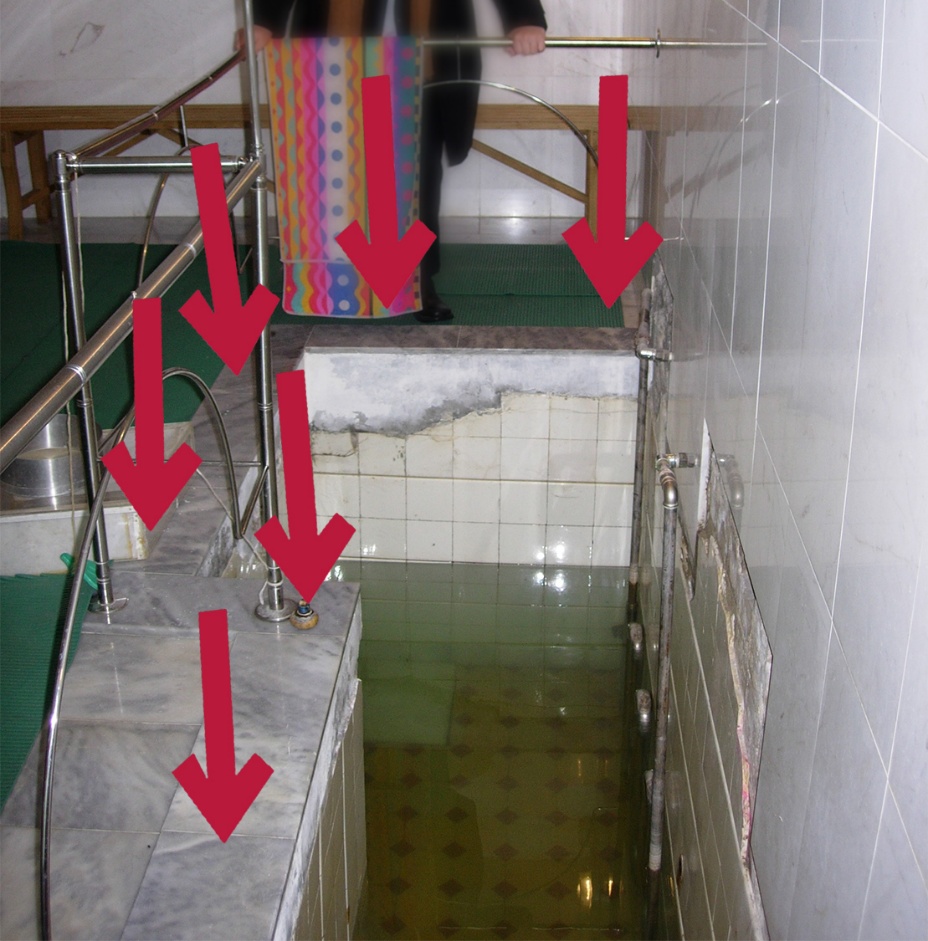 תמונה מספר 5 (מקום שהיה מעקה הבטון)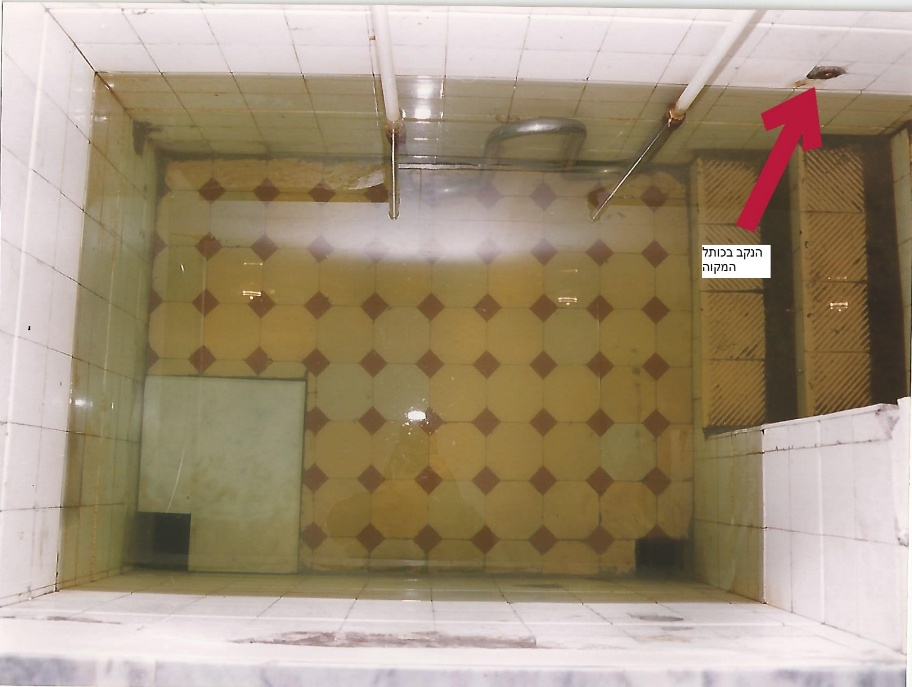 תמונה מספר 1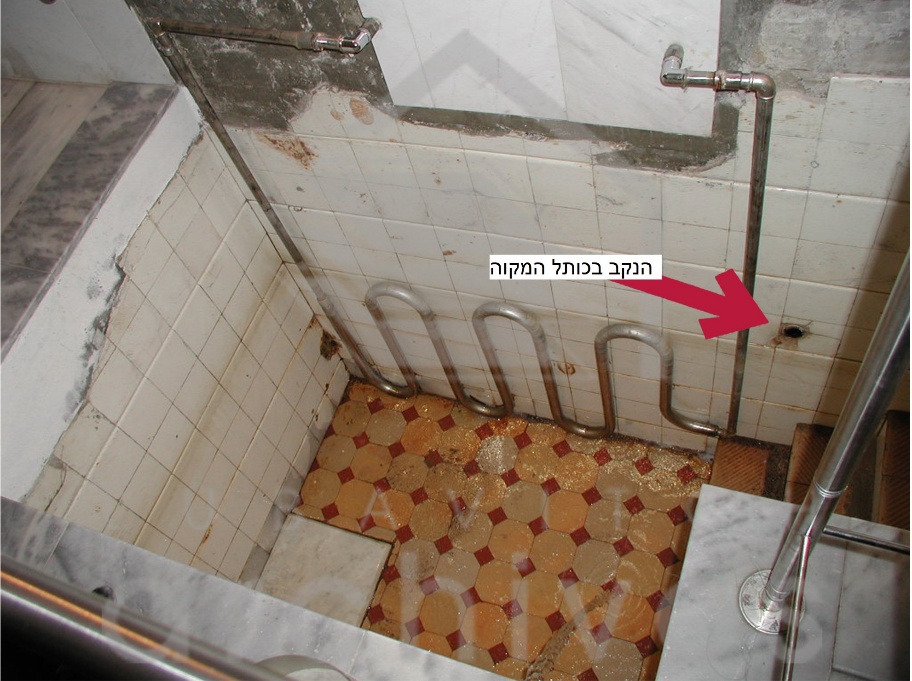 תמונה מספר 2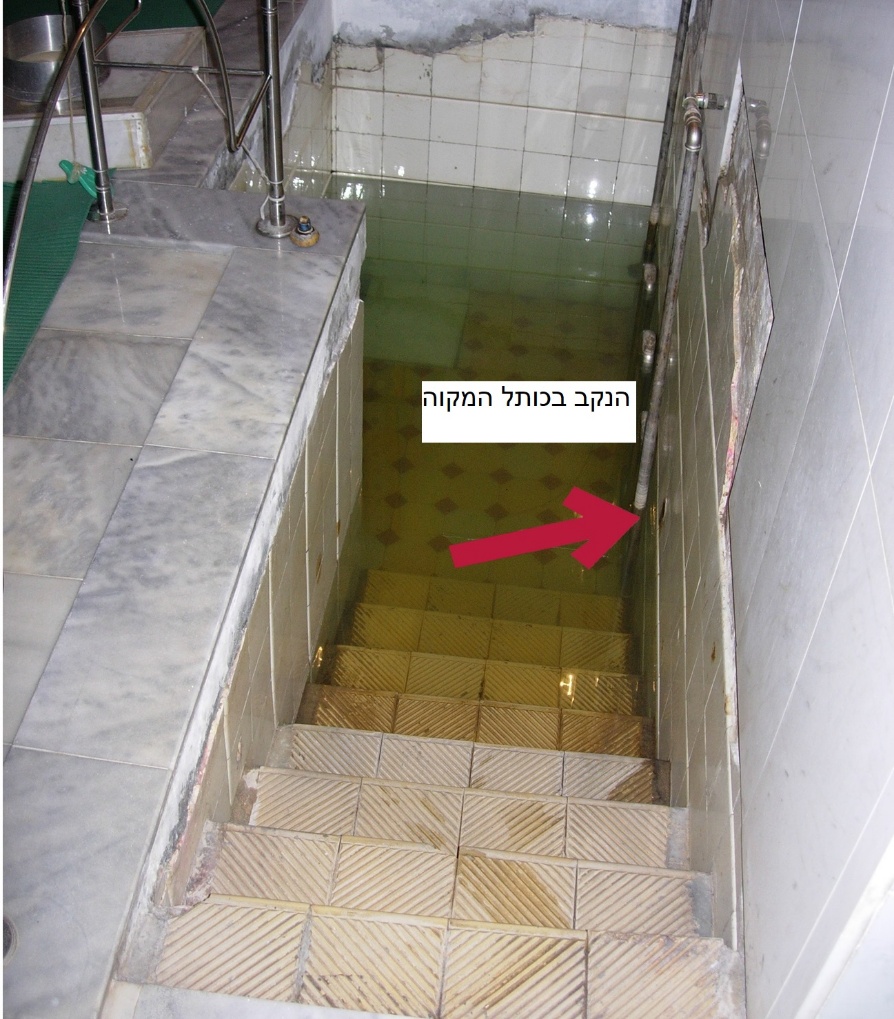 תמונה מספר 3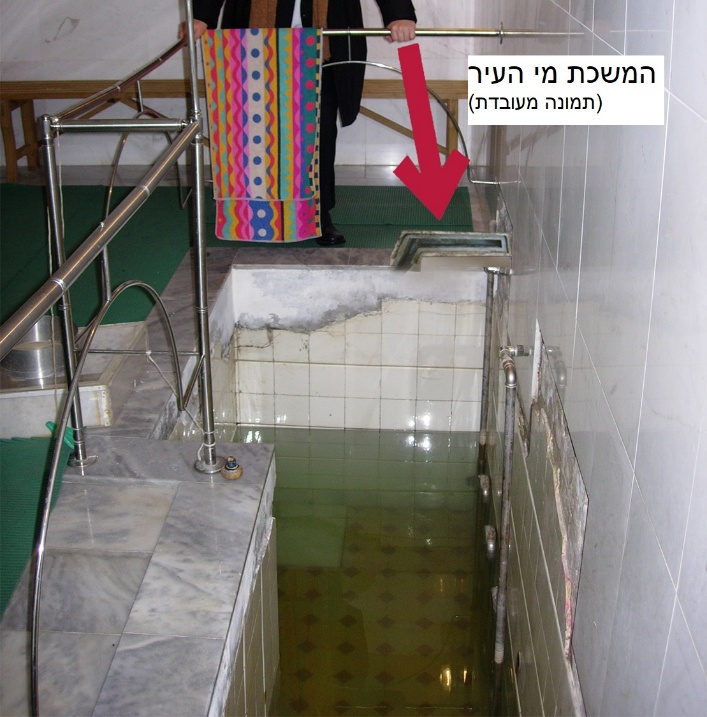 תמונה מספר 4 (תמונה מעובדת)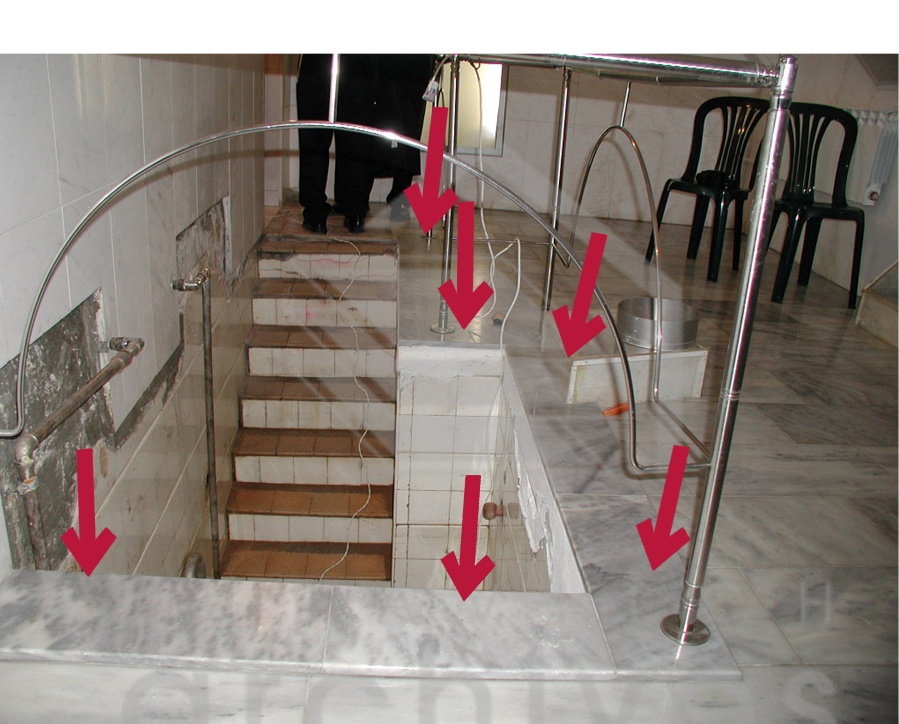 תמונה מספר 6 (מקום שהיה מעקה הבטון)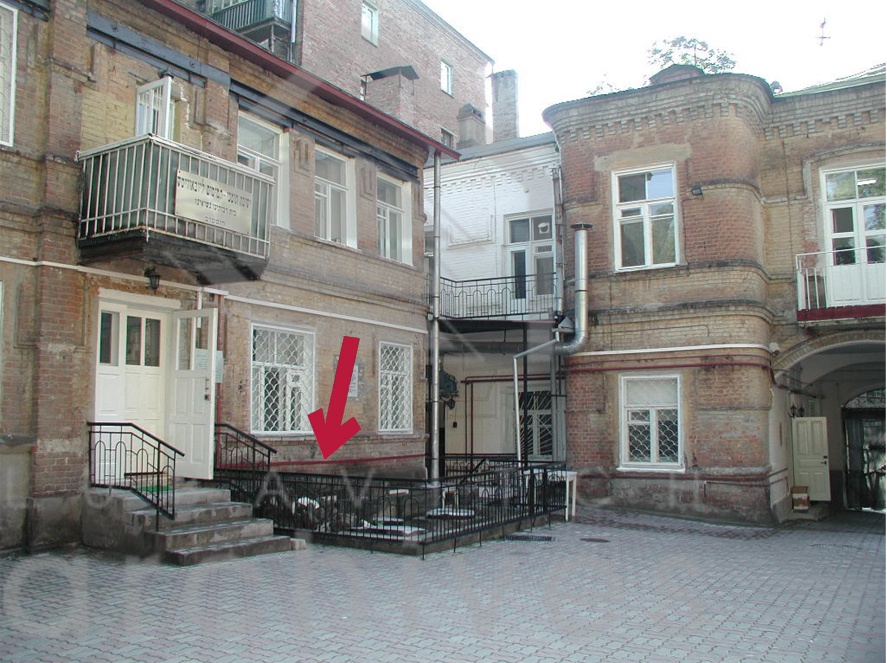 תמונה מספר 7 (גניזת אבני הכותל בהחצר)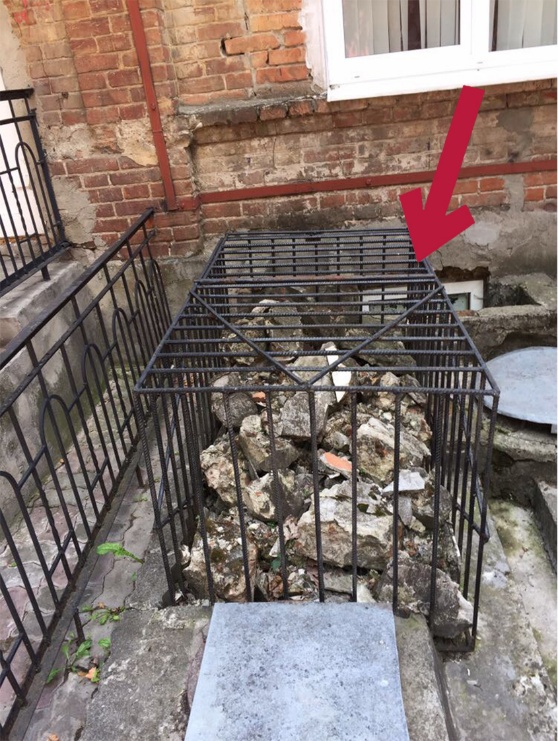 תמונה מספר 8 (גניזת אבני הכותל בהחצר)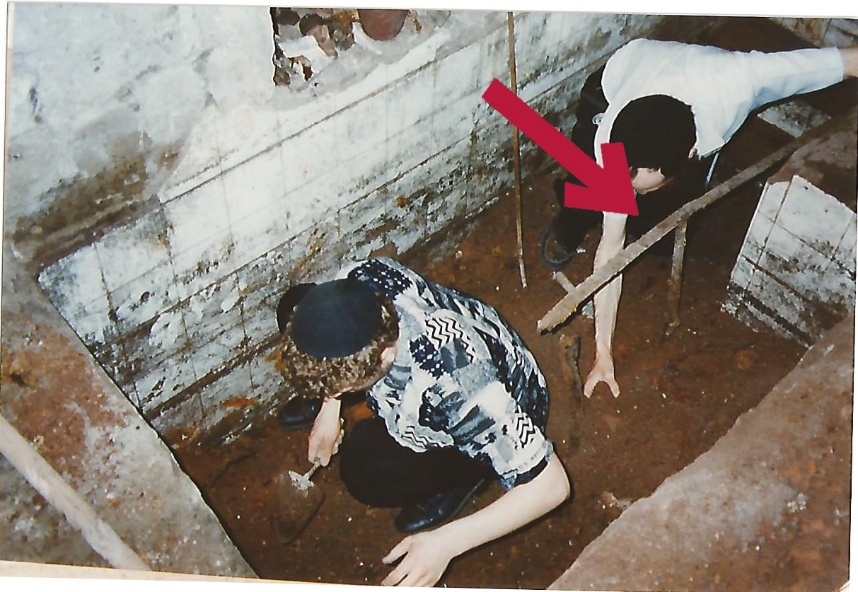 תמונה מספר 10 (המעקה שמצאו בתוך המקוה בעת הנקיון)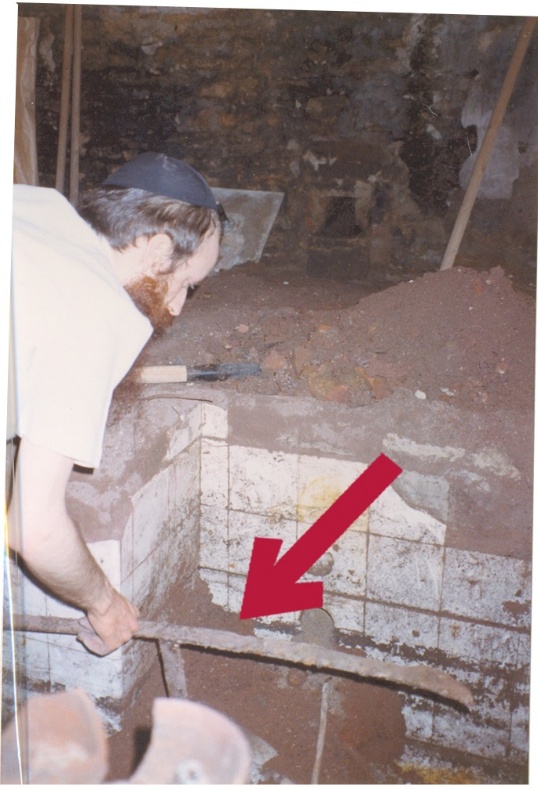 תמונה מספר 9 (המעקה שמצאו במקוה)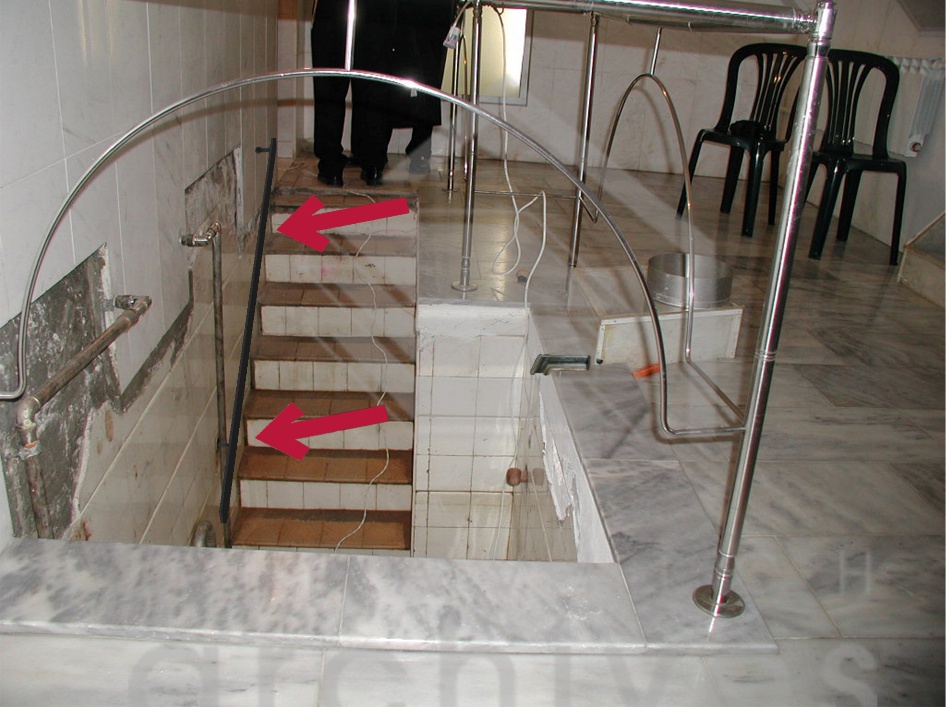 תמונה מספר 12 (תמונה מעובדת לפי השערה איך היה נראה המעקה)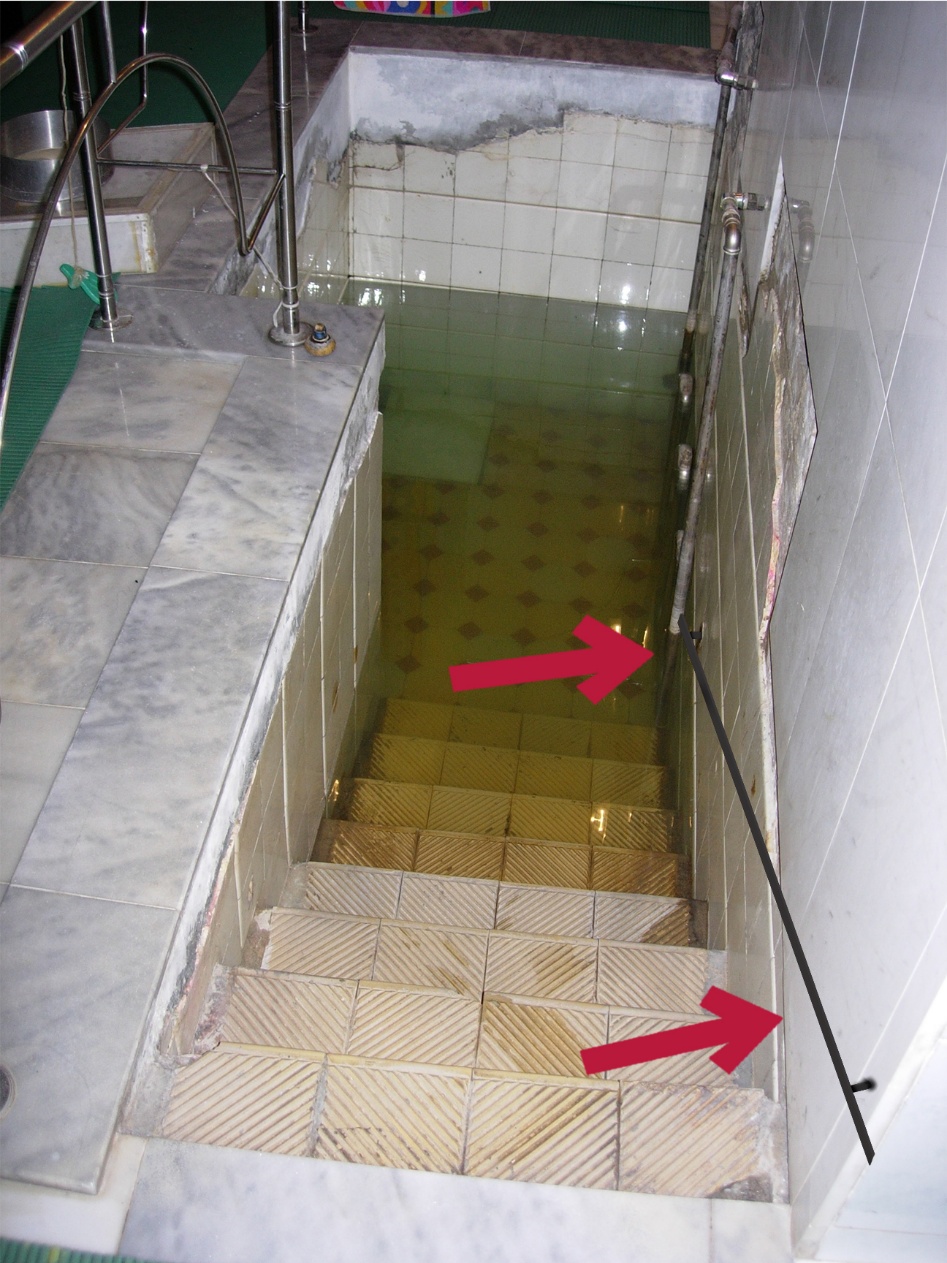 תמונה מספר 11 (תמונה מעובדת לפי השערה איך היה נראה המעקה)gמעיד עדות שקר בק"ש בלא ציציתהרב מרדכי רוביןשליח כ"ק אדמו"ר – אלבאני, נ.י.דברי אדה"ז בשו"ע ושאלה הלכה למעשה במבצע תפיליןא. כתב אדמו"ר הזקן בשולחנו בריש הל' ציצית (סי' ח ס"א) וז"ל: "כל הקורא קריאת שמע בלא ציצית מעיד עדות שקר בעצמו והואיל שכל אדם צריך להיות זהיר וזריז להקדים המצוה בכל מה דאפשר לכן תיכף ומיד אחר נטילת ידים שידיו נקיות ויכול לברך יתעטף בציצית", עכ"ל.וצריך להבין בחומר ענין זה דמעיד עדות שקר, האם הוא רק באדם שומר תומ"צ, או שיש קפידא גם לאדם המתקרב ליהדות וכיו"ב, דאסרינן שיאמר פרשת ציצית (פרשה הג' דק"ש) אם אינו לובש ציצית משום דמעיד עדות שקר בעצמו (שהרי לא לכו"ע צריך לומר ג' פרשיות לצאת מצות קריאת ק"ש), או שגם הוא טוב שיאמר פרשת ציצית דה"ה קורא פסוקי התורה, דעכ"פ יש לו שכר קריאה ות"ת וכיו"ב.ושכיח הדבר במבצע תפילין ברחוב וכו' ושליחות בבתי חב"ד וכיו"ב, שאף שמניחים תפילין, מ"מ ברוב הפעמים אין לובשים ציצית או טלית, האם נחמיר שלא לומר פרשה הג', ורק ב' פרשיות ראשונות. ועכ"פ לע"ע לא ראיתי במבצע תפילין וכיו"ב שמחמירים בזה שלא יאמר פרשה הג', אבל אין מזה שום ראי'. ובאמת עיינתי בסוגיא ובדברי אדה"ז בשו"ע מפני בדידי הוה עובדא. ואבקש מהקוראים להעיר ולהאיר עיני בזה בנוגע לדינא במעשה בפועל במעיד עדות שקר בק"ש בלא ציצית ומבצע תפילין וכיו"ב, והבא לקמן הוא רק עיונא ודיון בהנ"ל.מקור הדין בגמ' במס' ברכות והמפרשים שםב. ויש להקדים מקור הדברים ד"מעיד עדות שקר בעצמו" בהלכה, ונתחיל עם המקור הראשון שהוא בש"ס לגבי הל' תפילין, וז"ל הגמרא (ברכות יד, ב): "אמר עולא כל הקורא ק"ש בלא תפילין כאילו מעיד עדות שקר בעצמו א"ר חייא בר אבא א"ר יוחנן כאילו הקריב עולה בלא מנחה וזבח בלא נסכים".והנה רבינו יונה מבאר שהחילוק בין עולא ובין ר' יוחנן, הוא: לדעת עולא - יצא מצות ק"ש בשלימותה אלא שעובר על ענין אחר של עדות שקר, אמנם לשיטת ר' יוחנן אינה מקיים מצוה ק"ש עצמה בשלימותה, כמי שהקריב עולה בלא מנחה וזבח בלא נסכים שאינו מקריב הקרבת הקרבן עצמה בשלימותה. וכעין זה מובן מפרש"י בגמ' (שם ד"ה כאילו הקריב) "אף הקורא ואינו מקיים אינו גומר את המצוה", כלומר המצוה עצמה אינה בשלימותה.ולכאו' יש אולי עוד נפק"מ בין ב' טעמים אלו: לעולא שהוא מצד עדות שקר (יש מקום לומר ש)יכול לומר ב' פרשיות ובלא פרשת ציצית אינו מעיד שקר, אבל לטעם שמשום בלא מנחה ובלא נסכים, י"ל שיש לומר פרשה הג' אף שחסר בשלימות הק"ש.חידוש הזהר על הגמ' ודברי המג"א ואדה"ז בהל' ציציתונחזור לנדו"ד בהל' ציצית, דאף שבגמ' לא מבואר על הל' ציצית אלא רק על תפילין, אבל בזהר (פ' שלח קעה, א) מובא ג"כ בנוגע לציצית, ושם מביא רק הענין דעדות שקר (עולא), ואין מ"ד לענין עולה בלא מנחה (ר' יוחנן).ואכן המגן אברהם בסיום הל' ציצית (סכ"ד סק"ג) מביא את דברי הזהר שדן ג"כ גבי ציצית. דהנה במחבר (ב"י) שם כתב (סעי' ו) "גדול עונש המבטל מצות ציצית, ועליו נאמר "לאחוז בכנפות הארץ וגו'", הזהיר במצות ציצית זוכה ורואה פני שכינה". ובמג"א (בסק"א) מעיר על מ"ש המחבר "גדול העונש", וז"ל: "כתוב בזוהר פרשת שלח לך ע' תצב הקורא ק"ש בלא ציצית מעיד עדות שקר בעצמו". והמחצית השקל מבאר את דברי המג"א: "בגמ' כו' וכן י"ל בציצית". [ויש להעיר ולעיין בביאור הגר"א על אתר (סעי' ב)].וכן פסק אדה"ז בריש הל' תפילין (סי' כה ס"א): "ואחר שלבש טלית מצוייצת יניח תפילין מיד כדי שיהיו עליו בשעת קריאת שמע ותפלה שכל הקורא קריאת שמע בלא תפילין כאילו מעיד עדות שקר על עצמו שהוא אומרו וקשרתם לאות וכו' ואינו מקיים", עכ"ל.דיוק בשו"ע אדמו"ר הזקן וביאור החידוש של על שו"ע המחבר והמג"אג. ויש להוסיף ולהעיר מדבר פלא ומדיוק לשונו הזהב של אדה"ז בשולחנו הנ"ל.דהנה מקור אדה"ז בהל' ציצית הוא מהמג"א, והרי במגן אברהם ענין זה מובא ממש בסיום כל הל' ציצית בסוף סי' כד בסעי' קטן האחרונה. אמנם אדה"ז בשולחנו נקט ענין זה ממש בהתחלת כל הל' ציצית, הרי הוא ההלכה והדין הראשון בכל הל' ציצית, מן הקצה (של המג"א בסוף כל הל' ציצית) אל הקצה (אדה"ז בהתחלת כל הל' ציצית).דהנה בשו"ע המחבר בריש הל' ציצית סי' ח', כתב וז"ל: "יתעטף בציצית ויברך מעומד", ובסעי' ב' ממשיך "סדר עטיפתו כו'", ואדה"ז חידש וייסד בראש הל' ציצית ענין הנ"ל דעדות שקר, בלשונו הזהב: "כל הקורא קריאת שמע בלא ציצית מעיד עדות שקר בעצמו והואיל שכל אדם צריך להיות זהיר וזריז להקדים המצוה בכל מה דאפשר לכן תיכף ומיד אחר נטילת ידים שידיו נקיות ויכול לברך יתעטף בציצית", עכ"ל.וצריך ביאור למה שינה אדה"ז מהמג"א בזה, ובאמת המג"א רק מביא את הזוהר על דברי השו"ע על גודל השכר והעונש שהוא בסוף הל' ציצית, וא"כ צלה"ב למה שינה אדה"ז בזה מהשו"ע המחבר שכתב השכר ועונש דציצית בסוף כל ההלכות, אבל אדה"ז נקט דוקא בתחילתו, ועל כרחך צ"ל דיש איזה יסוד ועיקר בענין זה דמעיד עדות שקר בעצמו לכל הלכות ציצית.ואכן אדה"ז בסוף סי' כד ג"כ נקט כדברי המחבר וז"ל: "גדול עונש המבטל מצות ציצית ועליו נאמר לאחוז בכנפות הארץ וגו' וכל הזהיר במצות ציצית זוכה ורואה פני השכינה". וע"ז מביא המג"א ענין עדות שקר, אבל אדה"ז אינו מביאו כאן בסוף אלא בריש כל הל' ציצית.ד. גם יש לדייק בזה שהוסיף אדה"ז על ענין דמעיד עדות שקר כשכתוב במג"א ובמקור בזוהר, שכתב אדה"ז בהמשך הסעיף: "והואיל שכל אדם צריך להיות זהיר וזריז להקדים המצוה בכל מה דאפשר לכן תיכף ומיד אחר נטילת ידים שידיו נקיות ויכול לברך יתעטף בציצית". כלומר שמוסיף אדה"ז על הענין דעדות שקר ג"כ זריזות להקדים המצוה בכל מה דאפשר מדברי חז"ל בגמ' (פסחים ד, א). ומקורו של אדה"ז בזה הוא מדברי הטור והלבוש, וז"ל הטור שם "ומיד אחר נטילת ידיים יתעטף בציצית מעומד". ועד"ז דברי הלבוש שם.אבל אדה"ז מחדש ענין זה לחבר כאן לדברי הטור והלבוש שצריך לזרז ולהקדים המצוה, ואדה"ז חיבר לזה ענין מעיד עדות שקר. ולכאו' צלה"ב גם בזה דהם ב' ענינים שונים.ולכאורה בזה מחדש אדה"ז עוד ענין במעיד עדות שקר, דהנה אף בלא ענין זה יש משום עדות שקר רק בפרשה הג' בלבד, אבל נראה שאדה"ז מחדש שמשום עדות שקר (וגם משום שיש להקדים מצוה) אפי' קודם כל מצות ק"ש אלא אחר נט"י.וצלה"ב מהו המקור לענין זה שאדה"ז שמצד עדות שקר יש כאן בתחילת ק"ש, דלכאו' רק מצד ענין להקדים מצוה בכל מה דאפשר יש ללבוש ציצית מיד אחר נט"י - ענין חיובי, אבל איזה ענין יש במעיד עדות שקר - ענין שלילי לכותבו כאן בריש הל' דוקא.ביאור ע"פ מק"א בשו"ע אדה"זה. ויש לומר הביאור בזה ע"פ עוד הלכה בהל' ציצית, דיש לומר שאולי שיטת אדה"ז ג"כ ע"פ הלכה אחרת שכתב (בסי' כ"ד סעי' ד) וז"ל: "מצוה לאחוז הציצית בידו השמאלית כנגד לבו בשעת קריאת שמעט רמז לדבר והיו הדברים האלה על לבבך".והמקור לדין זה הוא בשו"ע המחבר (מהגהות מיימוניות הל' ציצית פ"ג אות פ' ממדרש תהלים) סעי' ב', [ויש לתקן הטעות במהדורה החדשה של שו"ע אדה"ז (הוצאת תשע"א) שמציין לשו"ע סעי' ג', ובאמת הוא סעי' ב' ולכאורה הוא טעות הדפוס].הרי עולה מהנ"ל, שיש ענין בנוסף לפרשה הג' דק"ש בנוגע לציצית, אלא גם משום "והיו הדברים האלה" יש מצוה לאחוז בציצית, היינו יש כבר יסוד לזה שצריך להיות לבוש בציצית כבר בפרשה הא' דק"ש מצד הפסוק ד"והיו".ביאור בדעת אדה"ז ע"פ דברי כ"ק אדמו"ר במחלוקת בגדר של "וראיתם" בציציתו. ויש לומר הביאור במה שהקשינו לעיל.ובהקדים דברי כ"ק אדמו"ר בלקו"ש (חלק לג שלח ג' ע' 95). וזהו התוכן של ביאורו של הרבי: כתב המחבר בשולחן ערוך שעיקר מצות טלית קטן הוא ללבשו על בגדיו. והמגן אברהם מביא מהאר"י ז"ל דטלית קטן צריך להיות דוקא תחת הבגדים.וכן בענין הציציות ישנם חילוקי מנהגים. דמדברי האר"י ז"ל, שציצית הם בחינת פנימיות ולכן צריכים להיות מכוסים, משמע שגם הציציות צריכות להיות תחת הבגדים. ואם כן צריך לבאר את המנהג ללבוש הציצית מתחת לבגדים – ומכל מקום מגלים את הציציות.והביאור: אפשר לבאר את מצות ציצת בשני אופנים: (א) ש"וראיתם אותו" הוא גדר המצוה. ומתאים לפירוש רש"י שציצית הוא מלשון מציץ על שם "וראיתים אותו". (ב) הראיה הוא ענין נוסף בציצית. ומתאים לפירוש רש"י שציצית מלשון ציצית הראש. ומתאים לדברי הרמב"ם שלאחר שמבאר שעל האדם להשתדל לקיים מצוות ציצית מבאר – בהלכה שלאחר זה – שציצית מביאה לזכירת כל המצות. ועל פי אופן זה מקיימים מצוות ציצת גם כשלא רואים את הציצית.והנה בתקנת חז"ל דטלית קטן יש לומר שהמחבר סובר שטעם התקנה הוא כדי שיהיה ראיה. משא"כ האריז"ל סובר התקנה היתה כדי שיהיה קיום מצוות ציצית תמיד – לפי שבטלית קטן אינו נוגע "וראיתם".והנה טעם האריז"ל הוא שהטלית קטן הוא בחינת פנימיות, ולכן גם הראיה הוא ענין הסתכלות פנימית. וזהו טעם הנוהגים שהציצית יהיה מבחוץ כי רוב בני ישראל זקוקים לחיזוק בזכירת כל המצוות על ידי ראיה כפשוטה.ע"כ תוכן דבריו הק' עיי"ש בארוכה.ועתה נעתיק חלק מלשונו הק' של רבינו מתוך השיחה הנוגע לנדו"ד, וזלה"ק בסעיף ה:"ואולי י"ל הביאור בכל זה: מ"ש "וראיתם אותו וזכרתם את כל מצות ה'", יש לפרש בשני אופנים: ד"וראיתם אותו וזכרתם" הוא מגוף מצות ציצית (כדמשמע לכאורה מזה שנאמר בכתוב "והי' לכם לציצית וראיתם אותו גו'"), או ד"וראיתם אותו גו'" הוא דברנוסף הבא כתוצאה מקיום מצות ציצית. ונפק"מ לדינא, דלאופן הא' כיון דקיום מצות ציצית (כתיקונה) הוא כאשר ישנו ה"וראיתם אותו" בפועל, או שישנה האפשרות לראות הציצית, הרי אם חסר בזה - לא קיים מצות ציצית (כתיקונה); משא"כ לאופן הב' דקיום מצות ציצית הוא בעצם (עשייתן ו)לבישתן, הרי גם כשא"א להיות "וראיתם אותו" קיים מצות ציצית כתיקונה, אלא שחסר דבר הנוסף – השלימות שיש במצות ציצית - קיום ענין "וראיתם אותו וזכרתם את כל מצות ה' גו'".ולכאורה תלוי בב' הפירושים (שהביא רש"י) בתיבת "ציצית": א) "ע"ש הפתילים התלויים בה כמו ויקחני בציצית ראשי"; ב) "ציצית על שם וראיתם אותו כמו מציץ מן החרכים":דלפי' הב' דשם "ציצית" הוא ע"ש וראיתם אותו, מובן ד"וראיתם אותו" הוא גדר מצות ציצית, וכשחסר "וראיתם אותו" חסר בחפצא דציצית, ולא קיים מצות ציצית כתיקונה; משא"כ לפי' הא' שהוא ע"ש הפתילים, הרי החפצא דציצית אינו אלא הפתילים עצמם, וא"כ קיום המצוה הוא כשלובש בגד עם ה­פתילים התלויים ויוצאים ממנה".וממשיך בסעיף ו, וזלה"ק:"וי"ל דבזה פליגי הרמב"ם והטור: בסוף הל' ציצית כתב הרמב"ם, ש"אע"פ שאין אדם מחוייב לקנות לו טלית ולהתעטף בה כדי שיעשה בה ציצית, אין ראוי לאדם חסיד שיפטור עצמו ממצוה זו אלא לעולם ישתדל להיות עטוף בכסות המחוייבת בציצית כדי שיקיים מצוה זו כו'", ובהלכה שלאח"ז "לעולם יהא אדם זהיר במצות ציצית שהרי הכתוב שקלה ותלה בה כל המצות כולן שנאמר וראיתם אותו וזכרתם את כל מצות ה'".

והטור הביא ג"כ בספרו מעלת הזהירות במצות ציצית, וז"ל: "אע"פ שאין אדם חייב לקנות טלית . . כדי שיתחייב בציצית כו' מ"מ טוב ונכון להיות כל אדם זהיר וזריז במצות ציצית שיהי' לו בגד קטן מצוייץ שילבש אותו כל היום כי עיקר מצותה על זכירת המצות ובכל שעה ובכל רגע צריך לכך כו'".חזינן, שהרמב"ם חילק ההשתדלות והזהירות במצות ציצית לב' פרטים בב' הלכות. תחלה מדבר אודות מצות ציצית עצמה, ש"אין ראוי כו' שיפטור עצמו ממצוה זו כו' לעולם ישתדל כו' כדי שיקיים מצוה זו", ובהלכה בפ"ע מבאר הזהירות הבאה מזה, שהציצית מביאה לידי זכירת כל המצות — "שהרי הכתוב שקלה ותלה בה כל המצות כולן".משא"כ הטור כללן ביחד כענין והמשך אחד, ולא הזכיר ע"ד ההשתדלות בקיום מצות ציצית בפ"ע, כ"א הזהירות במצות ציצית מצד זכירת כל המצות שבה, ומדייק שענין זה הוא "עיקר מצותה" דציצית.וע"פ הנ"ל מובן, דלהרמב"ם "וראיתם אותו וזכרתם את כל מצות ה' גו'" (ש"הכתוב שקלה ותלה בה כל המצות כולן") הוא דבר נוסף על עצם מצות* ציצית, שלכן חלקם לב' פרטים בב' הלכות, ומדגיש חילוקם: חיוב ההשתדלות במצות ציצית עצמה "קיום מצוה זו"; הזהירות במצות ציצית לפי שיש בה עוד ענין (מלבד עצם המצוה) – "שהרי הכתוב שקלה ותלה בה כל המצות כולן".משא"כ הטור ס"ל ד"וראיתם אותו וזכרתם את כל מצות ה'" הוא מגוף מצות ציצית.ובשיטה זו קאי אדה"ז בשלחנו, שבתחלה כ' "כשיתעטף בציצית יכוין שציונו הקב"ה להתעטף בציצית כדי שנזכור כל מצותיו לעשותם שנאמר וראיתם אותו וזכרתם את כל מצות ה'", ואח"ז ממשיך "וכיון שטעם לבישת הציצית הוא כדי לזכור המצות לפיכך הלובש טלית קטן יזהר ללובשו על בגדיו כדי שתמיד יראוהו ויזכור המצות", וממשיך "ואותן הלובשים אותו תחת הבגדים יזהרו שילבשו אותו באופן שיראו הציצית תמיד שע"י ראייתן יזכרו המצות תמיד", שמדייק "יזהר" "יזהרו", כי בלי זה חסר בגוף מצות ציצית." עכת"ד הק' עיי"ש בארוכה.עולה מכל האמור לעיל, שלפי ביאור כ"ק אדמו"ר בשיחה, ס"ל לאדה"ז כדעת הטור ש"וראיתם גו'" הוא מגוף מצות ציצית.עפ"ז מדייק עוד מח' בין הרמב"ם והטור בגודל הענין לקנות לו טלית ז. ונראה לומר דעוד חילוק עיקרי בין ב' אופנים זה הוא על גודל הענין שמחוייב לקנות לו טלית ולהתעטף בה כדי שיעשה בה ציצית:דלדעת הרמב"ם אף "ואין ראוי לאדם חסיד שיפטור עצמו ממצוה זו אלא לעולם ישתדל להיות עטוף בכסות המחוייבת בציצית כדי שיקיים מצוה זו כו'", מ"מ כיון דאין זכירת כל מצות מגוף מצות ציצית הרי רק חסר בציצית, אבל לדעת הטור ואדה"ז שהוא מגוף המצוה, הרי בודאי יש ענין וחיוב יותר ללבוש ציצית תמיד, כיון שע"י יש זכירת כל המצות וזה חלק ומגוף החפצא דציצית.ומעתה יובן ג"כ עוד ענין, דאולי יש לומר דזה שאדה"ז לפועל כתב שלכתחילה שהציצית יהיו עליו קודם כל ק"ש ולא רק שיש להקפיד על פרשה הג', דלדעת אדה"ז שזכירת כל המצות הוא מגוף הציצית יש ענין שיהיו הציצית עליו לכל הג"פ דק"ש, כולל ב"פ הראשונות שבהם יש כו"כ מצות,"והיו הדברים האלה אשר אנכי מצוה אתכם היום","ושננתם" (לימוד התורה), "וקשרתם" (תפילין), "וכתבתם" (מזוזה) ועוד. ולכן יש משום עדות שקר לכל מצות התורה אם אין לו ילבישנה קודם ק"ש. וחידוש זה של אדה"ז חזינן מדיוק לשונו להתחיל כל הל' ציצית בענין דעדות שקר. וכ"ז הוא ברור משום שינוי של אדה"ז, אבל אם היה רק משאיר ענין זה בסוף סי' כד כמ"ש המגן אברהם על המחבר על אתר, לא היה לומדים כל משנ"ת לעיל בדעת אדה"ז בענין עדות שקר דציצית.וכמ"ש הרבי בסיום שיחה הנ"ל בחשיבות זכירת כל המצות ע"י ציצית ובפרט בזמננו ודורנו, וזלה"ק: "עפ"ז מובן מה שכו"כ מבנ"י, וגם מהחסידים לובשים הט"ק תחת הבגדים – ונזהרין שהציצית יראו מבחוץ, בהתאם לפס"ד אדה"ז בשלחנו, ולא כפי הוראת אדה"ז עצמו שיש לנהוג כהמקובלים נגד הפוסקים – כי הנהגה זו של האריז"ל, אינה הוראה לרבים, כי בנ"י זקוקים לזכירת כל המצות כפשוטה, הן בסו"מ שלא יזדמן חטא על ידו, כבהמשך הכתוב "ולא תתורו אחרי לבבכם ואחרי עיניכם אשר אתם זונים אחריהם", והן בוע"ט, קיום כל המצות, והוא ע"י "וראיתם אותו (שאז) וזכרתם את כל מצות ה' ועשיתם אותם".ורק בחלק מהם – שייך מעין הנהגת האריז"ל – שהט"ק וגם הציציות יהיו מכוסות, כי אין צריכים (כ"כ) לגדר "וראיתם אותו" כפשוטו (במשך כל היום וכל רגע) בשביל זהירות וקיום מצות כפשוטו, ואצלם מאיר יותר ענין הראי' בפנימיות".ביאור הוספת ושינוי לשון בין דברי אדה"ז ובין לשון הרמב"ם ח. ואם כנים הדברים מתאים וא"ש הוספת דיוק לשון אדה"ז בשו"ע על לשון הרמב"ם בענין שלא יפטור מציצית:דהרמב"ם רק כתב "ואין ראוי לאדם חסיד שיפטור עצמו ממצוה זו", נקט חסיד דוקא.אבל אדה"ז מוסיף ומדגיש (בריש סי' כד) וז"ל: "אף על פי שאין אדם חייב לקנות טלית בת ד' כנפות כדי שיתחייב בציצית אלא דוקא אם רוצה להתלבש בטלית בת ד' כנפות חייב להטיל בה ציצית, מכל מקום טוב ונכון להיות כל אדם זהיר וזריז ללבוש טלית מצוייצת כל היום כדי שיזכור המצות בכל רגע".הרי חזינן שנקט אדה"ז "כל אדם" ולאו דוקא "חסיד" בלבד, וגם מוסיף לשונות של "זהיר וזריז" - על גודל חומרת הדבר, וגם שיהיה תמיד בכל היום "ללבוש טלית מצוייצת כל היום", וגם מוסיף טעם וסיבה לדבר "כדי שיזכור המצות בכל רגע".וכן יש כו"כ מדיוקים הנ"ל במקור בלשון הטור שג"כ ס"ל בשיטה שאזל בי' אדה"ז כנ"ל, שהביא הטור ג"כ בספרו מעלת הזהירות במצות ציצית, וז"ל: "אע"פ שאין אדם חייב לקנות טלית . . כדי שיתחייב בציצית כו' מ"מ טוב ונכון להיות כל אדם זהיר וזריז במצות ציצית שיהי' לו בגד קטן מצוייץ שילבש אותו כל היום כי עיקר מצותה על זכירת המצות ובכל שעה ובכל רגע צריך לכך כו'". וגם יש לדייק שכתב אדה"ז בריש הל' תפילין: "ואחר שלבש טלית מצוייצת יניח תפילין מיד כדי שיהיו עליו בשעת קריאת שמע ותפלה שכל הקורא קריאת שמע בלא תפילין כאילו מעיד עדות שקר על עצמו שהוא אומרו וקשרתם לאות וכו' ואינו מקיים", שמדגיש שהציצית צריכות להיות עליו לפי פ"א דק"ש כמו התפילין.ביאור החילוק אדה"ז מהמג"א ט. ויש להוסיף קצת: דאפשר י"ל עוד דג"כ מסתבר לומר שזה ששינה אדה"ז מבמג"א וכו' והתחיל כל הל' ציצית דוקא בענין של מעיד עדות שקר הוא דאזל אדה"ז לשיטתי' ד"וראיתם גו'" הוא מגוף מצות ציצית. דמובן דאם "וראיתם גו'" הוא ממש ענין עיקרי עד כ"כ שהוא מגוף מצות ציצית, הרי צריך שתהא ציצית עליו כדי לראותם, ולכן יש בו חשיבות יתירה דענין עדות שקר. דהנה בתפילין שהיא מצוה על הגברא בכל יום בודאי יש משום עדות שקר בק"ש וכן מובא בתלמוד, אבל בציצית שאינו חיוב על הגברא בכ"י כ"א אם ילבש ד' כנפות וכו', אזי יש חידוש בפנימות התורה מהזהר שעדיין יש בו משום עדות שקר. ואתא אדה"ז לאשמיעינן שאינו רק ענין צדדי ודבר נוסף שמקומו בסוף כל הל' ציצית בסי' כד "שכר לבישת הציצית ועונש" אלא הוא עיקרי ומגוף הל' ומצות ציצית בריש כל הל' ציצית בסי' ח "הלכות ציצית ועטיפתו".ובשלמא אי אמרינן דאינו זכירת המצות מגוף המצוה אלא רק דבר נוסף, אינו נוגע כ"כ לכל ענינו של הל' ציצית. וכיון שהוא רק דבר נוסף מקומו בסוף כל הל' ציצית בסי' כד "שכר לבישת הציצית ועונשה".מעיר בנדו"ד מביאור כ"ק אדמו"ר ב'מעיד שקר' בתפיליןיוד. ויש להוסיף, שאפי' אי אמרינן שיש משום עדות שקר לקרוא ק"ש (או כל הג"פ או רק הפרשה הג', ואכ"מ) בלא ציצית, אולי יש להעיר לנדו"ד מדברי הרבי בנוגע לק"ש בלא תפילין האם יש בו משום עדות שקר.דהנה ביאר כ"ק אדמו"ר באריכות דק"ש קטנה בלא תפילין אין בו משום עדות שקר. ובנדו"ד במבצע תפילין וכיו"ב שאינו לבוש בציצית אולי אחרת, אבל עכ"פ להביא נקודה מדבריו והמבין יבין ותן לחכם ויחכם עוד.בשיחת ש"פ שלח תשי"ב (תו"מ ח"ו ע' 15 ואילך) מבאר הרבי:ההנהגה לקרא ק"ש קטנה בלא תפילין: הגדר ד"עדות שקר" הוא רק שמבטל המצוה, שלא מקיימה לאחר זמן, ע"כ הענין הקיצור נמרץ, ובכלל עיי"ש בשיחה בארוכה ובפרטיות, וצריך לדון בכל הפרטים ולדמות מילתא למילתא.ואולי נראה לומר בציצית שאין חיוב על הגברא בכל יום וכו' איו חומרתו של עדות שקר חמור כ"כ - עד שלא מובא בתלמוד אלא בזהר, ולכן במצב של מבצעים יש להקל ובפרט במצב זה שאינו מבטל ציצית בלובש ד' כנפות אלא שפטור ממנה. ועדיין צע"ג בנדו"ד.ויש לעיין ולבאר יותר בכל משנ"ת, רק מפני אפס הפנאי ועוד חזון למועד בעזהי"ת.וכל הנ"ל רק בדא"פ, ואבקש מהקוראים להעיר ולהאיר עיני בזה בכלל, ובפרט בנוגע לדינא במעשה בפועל במעיד עדות שקר בק"ש בלא ציצית ומבצע תפילין וכיו"ב.gבענין עוסק במצוה פטור מן המצוה		הרב יוסף יצחק הכהן יארמושמאנטרעאל, קנדהבשולחן ערוך (או"ח סי' לח סעיף ח') כתוב "כותבי תפילין ומזוזות, הם ותגריהם ותגרי תגריהם וכל העוסקים במלאכת שמים, פטורין מהנחת תפילין כל היום, זולת בשעת קריאת שמע ותפילה".והוא מגמ' סוכה (כו ע"א), ומסיים בגמ' הטעם "לקיים דברי ר' יוסי הגלילי... העוסק במצוה פטור מן המצוה".ובמגן אברהם (שם, ס"ק ח) כ' "ותגריהם – ופירש רש"י 'הלוקחין כדי להמציאן למכור למי שצריך להם', עכ"ל. משמע, דאם עושה כדי להשתכר בו לא מקרי עוסק במצוה. וצריך עיון בנדרים דף נג משמע דמחזיר אבידה הוו עוסק במצוה אף על פי שנוטל עליו שכר. ויש לומר דהתם אינו נוטל אלא שכר בטלתו. אי נמי התם עיקר כוונתו להשיב אבידה, אבל הכא עיקר כוונתו להשתכר. עיין סי' תל"ג ס"ח".ובשולחן ערוך אדה"ז (סי' לח סעיף ז') כ' "כותבי סת"ם בשעה שעוסקין במלאכתן, וכן תגריהם ותגרי תגריהם שהן לוקחין כדי להוציאן למכורן למי שצריך להם ואין כוונתם כדי להשתכר וכו', פטורין מהנחת תפילין".ומבואר מלשונו הזהב של אדה"ז, שאם כוונתו (גם) להשתכר, אפילו אם כוונתו גם לקיים המצוה, שאינו נקרא "עוסק במצוה" לענין זה, שיהי' פטור מן המצוה.ודלא כהמבואר בהמשנ" (או"ח שם, בביאור הלכה ד"ה כותבי) שכ' "ומ"מ נ"ל דאם כוונתו לשניהם בשוה מיקרי עוסק במצוה". ויש לבאר דברי אדה"ז, על פי המבואר בדבריו בטעם הדין דעוסק במצוה פטור מן המצוה. ובהקדם המבואר מדברי כ"ק אדמו"ר (לענ"ד) בפירוש דברי אדה"ז, וכדלקמן.בלקו"ש (מתורגם מאידיש) חח"י עמ' 36 כ' "כשבא לענין של תורה ומצוות צריך יהודי להתנהג כמו מלך - הוא צריך להיות מונח בהמצוה כאילו אין לו שום מלאכות ודאגות אחרות". ובהערה 18 (שם) כ' "וי"ל - גם לא דאגה של מצוה אחרת - ראה פרש"י ד"ה חתן סוכה כה, סע"א. ועוד. שו"ע אדה"ז סי' לח ס"ז, ועוד". וז"ל אדה"ז (שם, השייך לענינינו (לענ"ד)) "כל עוסק במצוה פטור ממצוה אחרת, אפילו אפשר לקיים שתיהן לפי שכל העוסק במלאכתו של מקום לא חייבתו תורה לטרוח ולקיים מצות אחרות אע"פ שאפשר לו".ולכאורה מבואר מזה, שפטור מלטרוח אחרי מצוה אחרת, אפי' כשאפשר לקיימו, שכשאדם מונח במצוה צריך להיות מונח בזה באופן שאין לו דאגה וטירחא אפי' ממצוה אחרת (שלכן פטור ממנה אפי' כשאפשר לקיימן).אמנם צריך עיון, שהרי דברי אדה"ז אלו הם דברי הר"ן (סוכה יא, ע"א מדברי הרי"ף), ואם כן למה מצוין (בלקו"ש שם) לדברי אדה"ז, ולא לדברי הר"ן?וי"ל דאפשר לבאר דברי אדה"ז בב' אופנים:א) הוא דין בפעולת המצוה (חפצא דהמצוה). דכשאדם כבר עסוק במצוה, הרי מצד זה שעסוק במלאכתו של מקום – הרי הוא מקיים מצוה, ולכן לא חייבו התורה לטרוח במצוות אחרות (אפי' כשאפשר לקיימו).ב) הוא דין באדם הפועל המצוה (הגברא). כשאדם עוסק במצוה ("במלאכתו של מקום") הוא פטור מן המצוה, מכיוון שלא רצה התורה לבלבלו, לכן לא חייבתו תורה לטרוח בקיום מצוה אחרת, אף על פי שאפשר לו.במילים אחרים: לפי אופן הא' כשצריך לטרוח לקיים מצוה אחרת זהו ציור הפטור, כשעסוק במצוה, הוא פטור מצוות כשצריך לטרוח עליהם, מה שאין כן לאופן הב' זה סיבת הפטור, כשעסוק במצוה לא רצה ה' לטורחו (אפילו) בקיום מצוה.והנפק"מ בין ב' ביאורים אלו הוא, כשיכול לקיים מצוה אחרת בלי טרחה נוספת. לפי אופן הב' שהפטור הוא הטרחה שבמצוה האחרת (שמפריע להאדם), הרי באופן כזה אין הפטור דעוסק במצוה פטור מן המצוה. מה שאין כן לאופן הא' י"ל שאפילו אם אין טרחה אחרת לקיום המצוה השני - הוי פטור מדין עוסק במצוה, דאם האדם עוסק במצוה אינו צריך לקיים מצוות שיש בהם טרחה (אפי' כשהם טרחה אחד).והנה בר"ן (שם) ממשיך וכ' "ומיהו מדינא ודאי שכל שאינו צריך לטרוח כלל אלא כדרכו במצוה ראשונה יכול לצאת ידי שניהם, דבכהאי גוונא ודאי יצא ידי שניהם, ומהיות טוב אל יקרא רע". והי' אפשר לבאר בכוונת הר"ן כאופן הא', דהגם שמצד הדין (יכול להיות ש)פטור מהמצוה האחרת, מ"מ כשאינו צריך לטרוח כלל, יש להחמיר משום "מהיות טוב אל יקרא רע".אמנם בשו"ע אדה"ז (שם) מפורש "כשעוסק במצוה אחת ונזדמנה לו מצוה אחרת ויכול לעשות שתיהן כאחת בלא שום טורח מהיות טוב אל תקרא רע ויצא ידי שתיהן ולא אמרו שכל העוסק במצוה פטור מן המצוה אלא כשצריך לטרוח טירחא בעשיה האחרת טורח אחר אבל לא כשטורח אחד לשתיהן וכדרכו במצוה הראשונה יכול לצאת ידי שתיהן". הרי מפורש בלשונו הזהב "ולא אמרו שכל העוסק במצוה פטור מן המצוה . . כשטורח אחד לשתיהן".וי"ל בביאור הדברים (וכנ"ל) שהוא מפני שבאופן כזה אין סיבת הפטור – הטרחה במצוה האחרת המבלבלו מהמצוה שעוסק בו.ואם כנים הדברים יבואר למה מציין כ"ק אדמו"ר לשו"ע אדה"ז ולא להר"ן, מכיון שדוקא בדיוק לשון אדה"ז מתבאר דכל סיבת הפטור דעוסק במצוה הוא מפני הטורח במצוה האחרת (שיהי' לו לדאגה במצוה שעוסק בו), אבל כשטורח אחד לשניהם, ואין לו דאגה ממצוה אחרת, צריך לקיים שתיהם. (מה שאין כן לאופן הא' שגם כשטורח אחד לשתיהן פטור, זהו פרט בציור הפטור) ועל פי כל זה י"ל בביאור דברי אדה"ז שמכיון שסיבת הפטור הוא מפני שכעוסק במוצה אין התורה רוצה שיהי' לו דאגות אחרות, הרי במה דברים אמורים כשהוא באמת "מונח בהמצוה", אבל כשיש לו כוונה להשתכר, שעושה המצוה גם להנאת עצמו, הרי באופן כזה הרי כבר אינו מונח כ"כ בעשיית המצוה (ומונח בו דאגות פרנסתו), ולכן באופן כזה לא פוטרתו תורה ממצות אחרות. gלסמוך על זמן מוצ"ש של אדה"ז 
במקומות הצפוניים (גליון)		הרב מאיר צירקינדמיאמי, פלארידאבגליונות האחרונות דנו בשיטת כ"ק אדה"ז בזמן צאת השבת, ואם ניתן לסמוך על זה למעשה במקומות הצפוניות בעולם (בימות הקיץ).אף על גב דלית אנאנגר ולא בר נגר דיפרקינה מכל מקום מהא דלא חזינא להו לרבנן קשישי מינן דעבדי הכי, (היינו כ"ק אדמו"ר, ולא הרב ז.ש. דווארקין, ולא כל הרבנים לפני ג' תמוז,) יש דברים בגו.כל דברי הכותבים ההם נובעים ממה שכתב כ"ק אדה"ז בסדר הכנסת שבת "ולפי שאין אנו בקיאים בהם (בכוכבים בינונים) לכך צריך להחמיר בקיץ לענין קריאת שמע של ערבית עד שעה שלימה אחר השקיעה ובמוצאי שבת להוסיף אח"כ מעט מחול על הקדש", והם טוענים שהיות שעכשיו אכשור דרא (!) ואנו בקיאים, אם כן אין צורך להחמיר.אבל האמת יורה דרכו שאפילו הבקיאים אומרים שאין אנו בקיאים!
החברה של United States Naval Observatory הם (כביכול) ראש המדברים בענינים אלו, והם כתבו: “אמיתת דיוקי חשבונות, פוחתת והולכת בקווי הרוחב גבוהים. ששם (אפילו) שינוים קלים וקטנים של השתברות אטמוספרי (atmospheric refraction) יכולים לשנות זמן תצפיות מדעיות בכמה מינוטין, משום שהחמה והלבנה נפגשים באופק בזווית רדודים מאוד. וכן מאותו טעם, בקווי הרוחב גבוהים, ההשפעה של גובה הצופה והטופוגרפיה המקומית מוגדלות ויכולה לשנות באופן משמעותי את זמני התופעות שנצפו בפועל". (ויש שהרחיבו ביאור על זה בפרטי פרטות, ודי למבין).ועל פי זה יכולים לתרץ דברי אדה"ז (הנ"ל) למה כתב "ולפי שאין אנו בקיאים בהם לכך צריך להחמיר בקיץ", א) למה בקיץ דווקא ולא בחורף? ב) אם יכול לחשב זמן צאת בחורף למה אינו יכול לחשב זמן צאת בקיץ? אלא משום שהבעיות הנ"ל הם יותר מובלטים בקיץ ובפרט במקומות הצפוניות.הגהות הרבי בענין נשיקת התפילין (גליון)		הת' לוי יצחק אסטערתלמיד בישיבהבגליון א'קלח העיר הרב מ. צ. עמש"כ הרב לוי"ר בגליון א'קלז ע"ד הגהות כ"ק אדמו"ר בסידור תורה אור, שכתב עה"פ פותח את ידך: "בידך ולא ברצועה. אח"כ על היד". ובסוה"פ מעל תיבות חי רצון נרשם קו וכתב: "הקציצה מן הצד ולא מלמע'".וביאר הנהגת כ"ק אדמו"ר מהוריי"ץ לנגוע מן הצד ולא מלמעלה ע"פ מה שנסתפק בהראב"ד (סוף מס' תמיד) אי אסור להגבי' ידיו למעלה מן התפילין כפי שאסור אצל הציץ, וק"ו שיש בה כמה אזכרות.ויש להוסיף שהנוטים לאסור בכך הם המגן גיבורים (סי' קכ"ח סק"ח) והמנחת חריבה עמ"ס סוטה (לח, רע"א). וכתבו שם שאין להוכיח מהמשנה דכה"ג יכולים להגבי' ידיהם בשעת נ"כ, כיון דפטורים מתפילין אז. עיי"ש.אך הראב"ד הנ"ל נוטה להיפך, שמהמשנה מוכח שאין איסור כ"א לכה"ג מפני הציץ. ואכן בראבי"ה (אלף וקנ"ה) וכן ביראים (סי' ט"ו (רסט)) ביארו ע"פ מש"כ בגמ' שבת (סג, ב) דתפילין שאני כיון דמכוסה בעור הבית. (ועייג"כ באר שבע עמ"ס סוטה שם).ולהעיר, דממוצא דבריו משמע שכ"ק אדמו"ר מהוריי"ץ חשש להדיעות שיש בזה איסור. וצע"ק שהרי מעשה רב שכ"ק אדמו"ר הי' מניח ב' אצבעותיו הק' מן הצד (ליד השי"ן) ואצבע האמצעית מלמעלה. [פעם שמעתי שיש ענין ע"פ קבלה שלא להרים הידים מלמעלה מן התש"ר, ולע"ע לא מצאתי מקור לזה. ועוד סברא י"ל שהוא בכדי לשמור הפנות, וילע"ע].***עוד יש להעיר בסוף דבריו בענין "בידו ולא ברצועה", דעיין באג"ק חי"ח עמ' רסה (מובא בשולחן מנחם) וז"ל "מנהגנו שבפסוק פותח את ידך וגו' נוגעים בתש"י ואח"כ בתש"ר, ויש נוהגים לנגוע ע"י רצועות התפילין ולנשקה", הרי שהזכיר בהמשך למנהגנו שיש נוהגים לנגוע ע"י הרצועות. ועיין לקמן.***בשני הקובצים הנ"ל לא פענחו מש"כ כ"ק אדמו"ר אחרי "בידו ולא ברצועה": "אח"כ על היד". ועיין בתורה אור שהעירו ע"ז שהכוונה שהי' נוגע בפסוק זה אחרי אמירת פותך את ידך, ומובן הדוחק בזה.ואולי י"ל בדא"פ, שקאי על ענין הנשיקה, שכ"ק אדמו"ר מוהריי"ץ הי' מנשק ידו הק' אחרי שמשמש בתפיליו. ולפ"ז נתחדש ב' ענינים: א) שהי' נשק ידו. ב) [מזה שנכתב אחרי "בידו כו'" מוכח] שהי' מנשקו בין תש"י לתש"ר. והיינו שלא כפי שראינו אצל כ"ק אדמו"ר.והרי זה שהי' מנשק ידו הוא המשך לדבריו שלפנ"ז "בידו ולא ברצועה", כי הטעם בפשטות להנוהגים לנגוע ע"י הרצועות (מקורו מכוזרי ג, יא), הוא משום חיבוב מצוה רוצים לנשק ג"כ, והרי יש הרבה הגוערים בנישוק הידים אף בכגון דא (ראה בארכוה באסופות ח"ח עמ' שמג ואילך. וראה גם אוצר הלכות (פרידמן) ח"א סכ"ח ס"ב שיש חשש טומאה מהריק), לכן משתמשים ברצועת התפילין. וכבר העירו בהתקשרות (גליון תצד הע' 7) שמאג"ק חי"ח הנ"ל משמע כן, שכתב שם דוקא בהיש נוהגים לנגוע ע"י הרצועות "ולנשקה", וכן נשמא ענין הנשיקה בספר המנהגים (ועצ"ע). ולפועל ראינו שכ"ק אדמו"ר ג"כ הי' נוגע בידו ולא ברצועה, ואח"כ הי' מנשק אצבעו(תיו) הק' [אף שלא נהג כן בנגיעת המזוזה, ואכמ"ל].gפשוטו של מקראהלשון של "ודברו" או "ונסיב"
 שבתרגום אונקלוס (גליון)		הת' שלמה צירקינדתות"ל מאריסטאוןבגליון הקודם (א'קלח) שאל הרב וו. ראזענבלום שי' למה פי' רש"י הכלל "שאין לקיחת הכסף ולקיחת האדם שוה בלשון ארמי" בפ' מקץ גבי לקיחת בנימין למצרים (מג, טו), שהרי כבר ראינו כלל זה בתרגום אונקלוס יותר מחמישים פעמים קודם לפסוק זה.והביאור בזה לכאו' הוא כי בכל פעם שתרגם אונקלוס מלת "לקח" לפני פסוק זה, תרגמו רק פעם א' ולא תרגם מלת "לקח" בב' הלשונות (בניגוד לכאן שפסוק "ויקחו האנשים . . לקחו בידם ואת בנימין" תרגם אונקלוס "ונסיבו גבריא . . נסיבו בידיהון ודברו ית בנימין" שהוסיף "ודברו" בתרגומו אף שאין לקיחה אחר בהפסוק).ולפ"ז מתורצת גם השאלות האחרות ששאל שם והם:"שבפסוק (יב) שלפני פסוק זה כתוב "קחו", ותרגם אונקלוס "סיבו", ואין רש"י מעיר כלל למה על הלשון "קחו" שבפסוק (יב) מתרגם אונקלוס "סיבו", ובפסוק (יג) על אותו לשון ממש מתרגם אונקלוס "דברו"." והתירוץ הוא מפני ששם אינו מוסיף בהתרגום כי יש "קחו" בב' הפסוקים.וגם שאל שם: "ובכלל אינו מובן מה אינו מובן להבן חמש למקרא שבא רש"י לתרץ זה." והתירוץ הוא שהבן חמש למקרא שואל למה הוסיף אונקלוס מלה בהתרגום. ולא שאל קודם לכן כי יש כו"כ מלים שכשמתרגמים אותם ללשון אחרת פעמים הם בלשון זה ופעמים בלשון זה (וכמו כשמתרגמים "לקח" לאנגלית, פעמים מתורגם "take" ולפעמים מתורגם "buy") ואף הבן חמש למקרא יודע זה. אך כשהוסיף בהתרגום, אז שואל ולזה בא רש"י לתרץ שיש ב' לשונות בארמי שהם תרגום של "לקח".וכן מתורץ מה ששואל שם למה רש"י לא פירש כן בפ' ויצא על הפסוק (ל, טו) "המעט קחתך את אישי ולקחת גם את דודאי בני וגו'" כי שם יש ב' פעמים "לקח" ותרגם אונקלוס הא' "דדברת" והב' "ותסבין" ורש"י כתב שהתרגום הוא "ולמיסב", ואין שאלה למה משנה ביניהם ולפי' לא הביא רש"י הכלל הזה שם.אך אחרי כל זה יש קושיא אחרת: למה בפועל הוסיף אונקלוס כאן "ודברו", ובפרט שבפ' לך לך על הפסוק (יב, ה) "ויקח אברם את שרי אשתו ואת לוט בן אחיו ואת כל רכושם אשר רכשו ואת הנפש אשר עשו בחרן" לא הוסיף "ויסב" קודם "וית כל קניניהון" (ואף שעי"ז צריך להוסיף עוד "ודבר" קודם "וית נפשתא", אין הכי נמי, למה לא הוסיף "ויסב" וגם "ודבר" כדי לדקדק בהחילוק בין לקיחת האדם ללקיחת דבר הנקח ביד).ולכאו' י"ל, שבפ' לך לך, כיון שהוא המשך א' (שלקח שרי ולוט והרכוש והנפש למצרים), לא רצה אונקלוס להפסיק בין כל דבר ולפי' הלך אחר הרוב שהוא לקיחת אדם ותרגמו ודבר. אבל בפ' מקץ יש כבר הפסק בין המטלטלין להאדם ("ויקחו האנשים את המנחה הזאת ומשנה כסף לקחו בידם" ואח"כ "ואת בנימן") לפי' הקפיד אונקלוס להוסיף "ודברו" שהוא התרגום הנכון ללקיחת האדם.ויש להעיר שהכלל אינו רק באדם כמ"ש רש"י בהתחלת דבריו אלא בכל דבר הנקח בהנהגת דברים כמ"ש בסופו (או לכאו' רק בהנהגה בכלל ולא רק בהנהגה ע"י דיבור) כי אף בבהמה נאמר "דבר" כמו שתרגם בפ' וירא (כא, כז) "ויקח אברהם צאן ובקר". (אך כאשר הבהמה נקח לשחיטה מתורגם "נסיב" כמו שתרגם בפ' וירא (יח, ז) "ויקח בן בקר רך וטוב ויתן אל הנער וימהר לעשות אתו"ֹ (וזה טעות בההרה ששם כתוב "והתרגום: ודבר" ובאמת התרגום הוא "ונסב").)ועפ"ז יש לבאר עוד למה לא הוסיף אונקלוס "ויסב" בפ' לך לך (יב, ה) כי אף בהמות נכללו ברכוש (ועוד יותר, שהם עיקר רכוש האדם כמ"ש הרמב"ן לך לך יד, יט) ולפי' כל הדברים שבהפסוק שלקח אברהם למצרים היו דברים שמנהיגים אותם ולא דברים הנקחים ביד (ואף שנכללים עמהם אף דברים הנקחים ביד, מ"מ הרי אינם העיקר) ולפי' לא הוסיף אונקלוס "ויסב" כי הוא מיותר.ועוד יש להעיר, שכשהאדם נקח ביד מתורגם "נסיב" כמו שתרגם בפ' וישב (לז, כד) "ויקחהו וישליכו אותו הברה" וכן (לט, כ) "ןיקח אדני יוסף אתו ויתנהו אל בית הסהר".שונותאם 'בעצם' זהו שם המושאל או שם העצם		הרב ישראל אליעזר רוביןשליח כ"ק אדמו"ר – אלבאני, נ.י.בקובץ הערות וביאורים (גליון א'רלג) כתבתי לענ״ד מקור לחשיבות מנהגי יום הולדת, מפירוש רש״י סוף פרשת לך, שאברהם נימול בעצם היום הזה, ביום הולדתו. והנה בחקרי ענין זה, נוכחתי לראות שמילת ״בעצם״ מתפרשת בכמה מקומות באופנים שונים, והנני מבקש לברר ענין מסובך זה, בהציעי סוגיא זו כאן לפני כבוד הלומדים מרנן ורבנן שי׳. ויומא הוא דקא גרים, שהתורה מזכירה ׳בעצם היום הזה׳ שני פעמים ביציאת מצרים בפרשת בא דאזלינן מיניה, והרי מאמר ״באתי לגני" דיו״ד שבט מיוסד הוא על ד״ה ״בעצם היום הזה״ תרפ״ג.'בעצם היום הזה'והנה, לשון מיוחד זה של 'בעצם (או 'עד עצם') היום הזה' נזכר בתורה י"ב פעמים, בכמה מובנים:בסוף פרשת האזינו פרש"י ש׳בעצם היום הזה בא נח וגו', ובעצם היום הזה הוציא ה' מארץ מצרים, ו׳וידבר ה' אל משה בעצם הזה היום לאמר עלה אל הר העברים הזה הר נבו גו' ומת בהר גו') –להודיענו שנעשו בזמן שגלוי וידוע לכל, 'בחצי היום', ומ"מ לא היה שום אדם שהפריע לזה.חג השבועותו'עצם היום' שבחג השבועות, פירש הרמב"ן, שבא להודיענו שחג השבועות תלוי 'בעצם היום', ולא בעומר (בספירה), וכן יוהכ"פ תלוי 'בעצם היום' ולא בקרבנות ובשעיר המשתלח, וכן היתר חדש אינו תלוי בהנפת העומר, רק ב'האיר המזרח'.'בעצם היום הזה' ביום הכיפוריםוביום הכיפורים שנאמר בו 'בעצם היום הזה' שלשה פעמים, מפרש הרמ״מ כשר בספרו תורה שלמה לפי שיטת הרוגצ'ובי שכל שעות המעת לעת של יום הכפורים 'הזמן עצם ואינו מתחלק כלל ונקודה אחת כל היום,' ואינו כהמעת-לעת של שבת ש'הזמן דבר מצטרף וכל רגע ורגע זמן פרטי'.ונפקא מינה להלכה גבי גר שנתגייר ביוה"כ או קטן שהגדיל בתוך יוה"כ, דביוה"כ 'אם קטן נתגדל באמצע יוה"כ אין צריך מה"ת להתענות', משא"כ בשבת 'קטן שהגדיל בסוף שבת רגע אחת הביא ב' שערות חייב מיתה על רגע'.פנימיות ענין 'בעצם היום הזה' והנה פירושי רש״י, רשב״ם ורמב״ן וכו׳ הרי הם לפי פשוטו של מקרא, וע״ד הרמז או סוד בפנימיות התורה כתב רבינו הזקן בתורה אור ד"ה בעצם היום הזה, שמעלת מצות מילה מגיעה ל'עצמיות של היום הזה', 'יום שכולו ארוך שכולו טוב', 'אותו הגילוי הגדול שיהי' לעתיד לבוא'.אולי 'עצם' אינו שם העצםולולי דמסתפינא, יש לבאר פשטות הענין, ש'עצם היום', שאינו עצם בשרי ממש, אינו שם העצם, אלא שם המושאל ממאמרו של אדם הראשון: 'זאת הפעם עצם מעצמי ובשר מבשרי', וכן אמר לבן ליעקב: 'אך עצמי ובשרי אתה', וכן בסוף ספר בראשית השביע יוסף את אחיו ׳והעליתם את עצמותי מזה,׳ שבכל אלו ׳עצם׳ הוא שם העצם האוריגינלי, פשוטו כמשמעו.ואם נפרש ששאר עניני ׳עצם׳ הרי הם שם המושאל מ'עצם' הגשמי, בניגוד לבשר, הרי זה נותן לנו מקום לפרש 'עצם היום הזה' בכמה אופנים, כל א' לפי עניני תכונות העצם לגבי הבשר:א. 'עצם' היינו 'אמצע': כמו העצם הנמצאת באמצע הבשר,ולפי זה יש לפרש 'בעצם היום' בזמן – חצי היום.ב. 'עצם' היינו 'עוצמה' וכח, כמו שאמרו ליצחק 'לך מעמנו כי עצמת ממנו', 'וירבו ויעצמו במאד מאד,' 'כחי ועוצם ידי', 'נותן עוז ותעצומות לעם', 'הא-ל בתעצומות עוזך', או בלשון עברית 'מעצמה' לאומות חזקות ('סופּער פּאוער' באנגלית),ולפי זה יש לפרש 'בעצם היום' כחו של יום, כתוקף וחוזק העצם לגבי רכות הבשר.ג. גם מצינו פירוש נשגב ורוחני במילת 'עצם', שאינו מוגבל לענין אמצע במקום גשמי, או עוצמה וכח גשמי, אלא כוונתו 'אמיתת ועיקר הענין'.כן מצינו לשון 'עצם' במשנה, בגמרא ובמדרש: 'כשאני לעצמי', 'חייב אדם לראות את עצמו', 'הקב"ה בכבודו ובעצמו', 'אדם קרוב אצל עצמו', 'עיצומו של יום מכפר,'ד. אולי יש לפרש 'עצם' כענין מסתורי שאינו נראה לעינים, כמו עצם הנעלם בתוך בשר האבר,כן מצינו לשון 'עצם' בנוגע ל'עצמותו יתברך' או 'עצם הנשמה' בספרי דרוש וחקירה בזמן הראשונים, וביותר במאמרים ובשיחות דא"ח.וכן מאמר הבעש"ט: 'העצם כשאתה תופס במקצתו אתה תופס בכולו', וכן מצינו כללי העצם: ׳עצם אינו מתחלק, אינו מתפעל, ואינו משתנה׳.'וכעצם השמים לטוהר'והנה לפי שוני המובנים שהבאנו לעיל בין פסוקים שבתורה שבכתב, ובמאמרי חז"ל, לכאורה היה אפשר לחלק בין פירושי ׳עצם׳, ש׳לשון תורה לחוד, ולשון חכמים לחוד.׳אבל עדיין יש לנו לעיין במובנו של ׳עצם׳ שנאמר בתורה סוף פרשת משפטים: 'ויראו את אלקי ישראל . . וכעצם השמים לטוהר', שרש"י ורשב"ם פירשוהו כתרגומו 'כמחזי', לשון 'מראה', כלשון הפסוק 'אדמו עצם'.אבל יונתן בן עוזיאל מתרגמו: 'כתקוף שפר שמיא', לשון חוזק (כפירוש השני ב'עצם' דלעיל). להעיר, שעל לשון המשנה 'בזמן שהיא עצם אחד' מביא התיו"ט מהרמב"ם 'ענין עצם הוא גוף אחד וגולם אחד . . גזור ממה שנאמר וכעצם השמים לטוהר'. וזה לשון הספורנו על הפסוק: 'כמעשה לבנת הספיר, עצם נעדר כל הצורות השכליות . . והוא עצם הנפש האנושית השכלית, הנעדרת מכל מדע . . וכעצם השמים לטוהר, וראו שזה העצם הוא נבדל מן החומר האנושי וטהור ממנו, כמו שעצם השמים, והוא נפש הגלגל, בלתי מעורב עם חומר הגלגל או גופו כלל, אבל טהור ונקי ממנו...'.וז״ל במאמרי אדמו"ר האמצעי: 'כעצם השמים לטוהר, לשון הבהקה בעצם האור שזהו כמו שהוא באמיתית ועצמות האור דא"ס ששם הוא מקור למקור לאור דתורה הקדומה...'. והצ״צ מציין בכמה מקומות למאמר רבינו הזקן ד"ה בעצם היום הזה שבתורה אור ס"פ לך לך (הנ"ל), וכן אחד מהם שהצ"צ מביא את לשון הזהר עה"פ 'וכעצם השמים לטוהר': 'איהו עצם דלא אשתני לעלמין', ומפרש: 'י"ל שם מ"ה שמאיר בו הארה מבחי' שם הוי', אני הוי' לא שניתי, ולכן נקרא עצם דלא אשתני . . (וע' בתו"א ס"פ לך בד"ה בעצם היום הזה נמול אברהם כו', ולהעיר מענין עצמות וכלים בפרדס שע"ד)...'.וכן הוא לשון המלבי"ם בספרו התורה והמצוה עה"פ: 'שהחיות הם עצם ועצמות וחיות של השמים'.ובתורה שלמה על הפסוק מביא מספר מאור האפילה: 'וכעצם השמים. אמר שהחומר ביחס לעצמו הרי הוא מושכל, לא מוחש, ואין לו גוון אלא שקוף כגוף השמים...',– שזהו כעין פירוש ג׳ או ד׳ ב'עצם' שהבאנו לעיל.העצם האמיתי ואולי י״ל, שאכן בחי׳ ׳עצם׳ שייך ומתאים מאד למתן תורה, כשנתגלה ה׳ על הר סיני בחי׳ ׳אנכי, מי שאנכי, דלא אתרמיז לא בשום אות ולא בשום קוץ׳, שאז התנוצץ הברקת גילוי עצם השמים לטוהר, בחי׳ עצמותו ית׳ -העצם האמיתי הנשגב ונעלה מכל צורה וציור שאין שייך כלל להידמות לו. ולכאורה, לפי זה, לשון ׳עצמותו יתברך׳ כלפי מעלה הרגיל בדרושי דא״ח מקורו נובע מן הפסוק ׳כעצם השמים לטוהר׳ שהשיגו ישראל במתן תורה. שם 'אורטודוקס' בזמנינווהנה שלמה בחכמתו מסיים את ספרו קהלת: ׳סוף דבר הכל נשמע את האלקים ירא ואת מצותיו שמור כי זה כל האדם', ולכן לא רק בעניני דקדוק ומשמעות דורשין עסקינן, אלא גם לעורר בדבר עיקרי ביסוד היהדות, בביאור מילת ׳עצם׳ שבשם 'אורטודוקס' שקוראין בימינו ליהודי שומר תורה ומצוות,שמקורו בלשון יווני-לטיני, כמו שקורין לרופא עצמות 'אורטופדיק,' ולרופא שיניים 'אורטודנטיסט',שעיקר ענינם של רופאים אלו הלא הוא ליישר את העצמות והשיניים ולחזקם שיהיו כמו שהאלקים עשה את האדם ישר, להישמר ולהיזהר שלא יתכופפו ושלא יתנודדו הנה והנה,וכן מצינו בנביאים ׳ועצמותיך יחליץ׳, וכן לשון תפלת ה׳יהי רצון׳ בספר מענה לשון (חב״ד) שאומרים באוהל, וכן הוא נוסח ספרד בקידוש החודש בשבת מברכים, שמתפללים: ׳שתתן לנו חיים ארוכים . . חיים של חילוץ עצמות׳,כלומר, שיהודי איתן השומר תורה ומצוות הרי הוא אדם 'עצמי' שיש לו חשיבות, חוזק ועוצמה, שאינו מתפעל משום דבר ואינה משתנה.gבהא דאמרינן בעלמא 
מאן דלא קפיד, לא קפיד בהדיה		הרב לוי יצחק ניומאנטרעאל תורה סענטער
העמפסטעד, קוויבעק, קאנאדאגרסינן במס' ברכות (יט ע"א): "ר' יוחנן הוה רגיל דהוה קא אזיל ויתיב אשערי דטבילה אמר כי סלקן בנות ישראל ואתיין מטבילה מסתכלן בי ונהוי להו זרעא דשפירי כוותי אמרי ליה רבנן לא קא מסתפי מר מעינא בישא אמר להו אנא מזרעא דיוסף קא אתינא דלא שלטא ביה עינא בישא דכתיב (בראשית מט) בן פורת יוסף בן פורת עלי עין ואמר רבי אבהו אל תקרי עלי עין אלא עולי עין רבי יוסי ברבי חנינא אמר מהכא (בראשית מח) וידגו לרוב בקרב הארץ מה דגים שבים מים מכסין עליהם ואין עין הרע שולטת בהם אף זרעו של יוסף אין עין הרע שולטת בהם ואב"א עין שלא רצתה לזון ממה שאינו שלו אין עין הרע שולטת בו".יש לומר שכל שלושת הטעמים להא דלא חייש ר' יוחנן לעינא בישא (שתיים מיוסף –בן פורת יוסף עולי עין ומדגים שבים, והא דעין שלא רצתה לזון ממה שאינו שלו) עולים בקנה אחד ע"פ פנימיות הענינים.דהנה בלקוטי שיחות (חכ"ה בראשית שיחה ב') מבאר רבינו החסד המיוחדת שבבחינת 'דגים שבים' אשר הוא מ"חסדו של הקב"ה הבלתי מוגבל", והדרך בה אפשר להמשיך חסד זו ע"י עבודה. וכידוע, שכמו שדגים עומדים בדביקות תמידי בתוך מקור חיותם הוא המים, כן צ"ל עבודת ה' מתוך דביקות וביטול מוחלטת להקב"ה עד שאין מרגישים כיש ודבר נפרד בפ"ע ח"ו. ואז, כשאין מרגישים כיש, אפשר לצאת מהגבלות היש לקבל החסד האין סופית של הקב"ה. ועפ"ז מבאר רבינו הגמ' הנ"ל, וזלה"ק: די גמרא זאגטן אז ווייל מים מכסין עליהם (אויף די דגים) דערפאר איז אין "עין הרע שולטת בהם" (און מהאי טעמא איז אויף זיי שורה ברכת ה' ביותר); וי"ל, שבפנימיות איז "מים מכסין עליהם" (ניט נאר שולל די שליטה פון "עין הרע" (היפך הברכה) נאר) אויך פועל אן ענין חיובי, דורכדעם זיינען די דגים ראויים וכלים צו ברכת ה'. והביאור: מים זיינען דער מקור החיות פון דגים, ביז אז דאס איז זייער אמת'ע מציאות (וואס דערפאר האלט רשב"ג אז "כל שהוא מבריית המים" איז ניט חוצץ בפני המים), דאס הייסט אז דגים האבן אין זיך א תכונה פון ביטול צו מקור חיותם (און דערפאר איז ביי זיי פאראן דער ענין פון ריבוי למעלה מהרגיל). עכלה"ק. מהא דכתב רבינו בסוגריים "ניט נאר שולל די שליטה פון עין הרע", י"ל שגם שלילת עין הרע נפעלת ע"י עבודת ה' מתוך הביטול המבואר שם. ובאמת, כן נראה ממה שכתב אדמו"ר האמצעי (מאמרי אדמו"ר הזקן תקס"ט, הוספת עמוד ש"ט. נדפס ג"כ במאמרי אדמהאמ"צ): ומעתה הרי יש להבין למה שלט העין הרע בלוחות הראשונות הרי כל סט' דקליפה הוא בבחי' יש נפרד לגמרי כידוע ומאיזה צד יהי' לו אחיזה ושרש אז כו'. אך הענין הוא לפי שהי' בחי' הגילוי הגדול הזה בבחי' יש מורגש מאד לכל, אע"פ שהי' הגילוי ממקום ומדריגה היותר גבוה אך כל בחי' יש אפי' בסט' דקדושה יש מקום לעין הרע לשלוט והוא קנאה של נחש כו'. עכלה"ק ועיי"ש באריכות.ויש לבאר, ששלילת עין הרע ע"י עבודת ה' מתוך ביטול, אינו רק כמתן שכר על עבודתו אלא זהו תוצאה ישירה מזה. והיינו ע"פ מה ששמעתי מאת אאמו"ר שליט"א ע"ד הגישה הנכונה כלפי עינא בישא. כידוע החשש של עינא בישא הוא מטעם זה שכשאחרים מסתכלים עליו, ואומרים או חושבים בקנאה 'וכי הוא ראוי לברכת ה'?!' יכולים לגרום שגם בבי"ד של מעלה יסתכלו במעשיו לברר האם הוא אכן ראוי לזה. וידע איניש בנפשיה שזה יכול לגרום לדינים קשיים ח"ו. אולם אם עובדים את ה' מתוך הביטול הנ"ל שאז בודאי אין חושבים ש'לי יאורי ואני עשיתיני', רק מודים שהכול זה אך ורק מחסד חנם של הקב"ה לפנים משורת הדין, כבר אין מקום לדינים קשיים ח"ו. דכיון דהוא מכניס את עצמו לפנים משורת הדין – במדה שאדם מודד, בו מודדין לו – נותנים לו מלמעלה ג"כ לפנים משורת הדין. (ראה אור התורה להרב המגיד ממעזריטש, רמזי תורה אות שעז). וה"ז כמו מי שיושב בבי"ד של מעלה וטוענים נגדו שהוא אינו ראוי לכל החסדים, והוא מצידו מסכים שהוא אכן אינו ראוי. אלא מאי, הקב"ה הוא תכלית הטוב והחסד, וברוב חסדו נתן לפנים משורת הדין. מה כבר יכולים לטעון? שהקב"ה אינו חסדן ורחמן ח"ו?! ועי"ז נסתיים הדין ודברים ואין עוד מקום לחשוש מעין הרע. וע"פ ביאור זה יש להוסיף ע"ד הרמז בהמשל והנמשל מדגים שבים. דהנה יש שני אופנים איך למאלות כוס מים. האחד הוא האופן הרגיל שלוקחים מים מקנקן וכדומה וממלאים על ידו את הכוס. והשני הוא שלוקחים הכוס וזורקים אותו לתוך המים שבים. בשני המקרים הכוס נתמלא, ההבדל היא רק האם צריכים לוואדות שהכוס הוא כלי הראוי לקבל המים. ולכן, במקרא שיש חור בכוס, אם ממלים אותו באופן הראשון כל המים ישפוך החוצה. משא"כ באופן השני, כיון שהכוס היא כל כולו שקוע בתוך המים שבים, אפילו אם אין הכוס 'ראוי' לקבלת מים ע"ד הרגיל, עדיין נתמלא כל כולו מהמים שבים. ועד"ז הוא הבדל בין נוני ימה, ונוני יבשה. ההולכים בישבשה, ואוכלים מפרי הארץ ה"ז ע"ד כוס העומד בפ"ע ונתמלא מים. משא"כ הדג שכל כולו שקוע בתוך מקור חיותו כדלעיל, ולכן אינו חוצץ בפני הטבילה לשיטת רשב"ג כמבואר בלקו"ש שם.ועד"ז בעבודה; אם חושבים שראוים אנו לברכת ה', אז יצטרכו לדון האם ה"כוס" הוא אכן כלי הראוי לזה. משא"כ עם הביטול בדרגת דגים שבים שתמיד דבוקים במקורם, כבר לא נוגע מה טיבו של הכוס. כל שמכיר ובטל למקור חיותו, מקבל כל חסדו של המקור - הוא הקב"ה בעצמו כתוצאה וממילא.ולהעיר מהא דאיתא בפסחים (קי ע"ב) לגבי חשש 'זוגות': "כללא דמילתא כל דקפיד, קפדי בהדיה. ודלא קפיד, לא קפדי בהדיה" ועל סמך זה פסק באגרות משה (אב"ע ח"ג סימן כו): "בענין עין הרע ודאי יש לחוש אבל אין להקפיד הרבה כי בדברים כאלו הכלל מאן דלא קפיד לא קפדיא בהדיה, כהא דמצינו בזוגות". די"ל שהפירוש הפנימי של 'כל דלא קפיד' הוא כנ"ל שאינו מקפיד מחשש זוגות (ועינא בישא) כיון שעובד ה' מתוך ביטל והכרה למקור הברכות ואינו מעיז לומר 'מגיע לי' ואדרבא כנ"ל. וכפי שהורה כ"ק רבינו (נדפס בכפר חב"ד גליון 203 עמוד 28) לאחד שחשש מעין הרע, שעל אף שיש כזה ענין, יש להסיח דעת מזה ועי"ז אין לה השפעה.ועפ"ז י"ל שגם הטעמים האחרים המבואר בגמ' להא דלא חייש ר' יוחנן לעינא בישא מסתעפיים מנקודה זו שר' יוחנן היה בתכלית הביטול, ולכן 'לא קפדי בהדיה' מתוך הכרה שיפיו אינו אלא מחסד חינם ממקור החסדים. וכמו שמבאר אדמו"ר הזקן (בסידור תפילות מכל השנה, שער התפילין) מאמר ר' יוחנן המפורסם (ברכות כא ע"א) "ולואי שיתפלל אדם כל היום כולו, פירוש שיהיה לו ביטול רצון כל היום וזהו עיקר של התפלה כו' והוא בחינת הרשימו שנשאר מן התפילה כל היום להיות ונפשי כעפר לכל תהיה כו' בביטול רצון". (וראה גם תורת מנחם חלק כז עמוד 51, ושיחת קודש פרשת בלק תשמ"א סוף סעי' נז).והעירני אאמו"ר שליט"א, ששמו של ר' יוחנן, מלשון 'חן' – שהקב"ה נותן לכול מתוך חן וחסד חנם – מרמז ג"כ לענין הנ"ל. דהנה, יוסף הצדיק אמר (בראשית מה ד-ח): "ויאמר יוסף . . אני יוסף אחיכם אשר מכרתם אותי מצריימה ועתה אל תיעצבו ואל ייחר בעיניכם כי מכרתם אותי הנה כי למחיה שלחני אלוקים לפניכם . . וישלחני אלוקים לפניכם . . ועתה לא אתם שלחתם אותי הנה כי האלוקים וישימני לאב לפרעה ולאדון לכל ביתו ומושל בכל ארץ מצריים". והיינו שהן לגבי "מכרתם אותי" – תכלית הירידה, והן לגבי "וישמיני לאב ולאדון" – תכלית העלי', הכול זה כי "וישלחני אלוקים", לא בגלל שחשב שמגיע לו, אלא "כי למחיה שלחני אלוקים לפניכם", כדי שיכול למאלות תפקידו מתוך ביטול ומסירה. וכן הוא לגבי הא ד"בן פורת יוסף" – שהיה "יפה תואר ויפה מראה", וזה ש"ויהי איש מצליח", באה "כי ה' איתו" (שם לט ב-ו) כדפירש רש"י "שם שמים שגור בפיו", די"ל שהוא ע"ד מאמר הנ"ל של ר' יוחנן "ולואי שיתפלל אדם כל היום כולו".וכמובן, שר' יוחנן שעבד ה' בביטול זה עד שלא החשיב א"ע כראוי לברכת ה', בודאי ובודאי שלא היתה בו אפי' אבק קנאה ומובן ממילא מה "שלא רצתה לזון ממה שאינו שלו". ע"ד יוסף שרצה לפעול אצל אחיו שגם הם יכירו "כי המעשה היה מאת ה' והם שליחותו יתברך עשו ולא שליתות עצמם ובזה אין מקום לשמור להם איבה ולא להרחיק מדת האחוה מהם" (אור החיים שם). ויש לקשר כל זה לשיטתו (שבת קנו, א) ש"אין מזל לישראל" ע"פ מה דפירש בלקו"ת (האזינו עא, א): "ומה שאמרו אין מזל לישראל היינו ענין מזלות השרים וכוכבים אשר חלק לכל העמים עובדי כוכבים אבל יש בחי' מזל מקור הנשמה ושרשה . . והרהורי תשובה שבאים לאדם הם באים מכח בחי' המזל כי אע"ג דאיהו לא חזי מזלי' חזי . . כי ההארה שירדה ונתפשטה למטה בגוף אינו דבר נפרד לגמרי ממקורה ושרשה שלמעלה . . ומזה יובן מהות התשובה שתשוב הנפש בבחי' ביטול במסירת נפש למקורה ושרשה העליון שממנה לוקחה שהוא בחי' אין בחינת מזל . . התשובה היא בבחי' ביטול לגמרי למקורה ושרשה שלמעלה מעלה מבחי' חכמה שהוא בחי' אין".ובפרש"י (שם) "דעל ידי תפלה וזכות משתנה מזלו לטובה" דיש לומר ע"ד הרמז שהתפלה –"שיתפלל אדם כל היום כולו", והזכות – מלשון זך ונקי, היינו הביטול שבבחינת דגים שבים שעי"ז מקבלים מברכת ה' הבלתי מוגבל – בלי הפרעת עין הרע ובלי אמצאות "מזל".gשאלות בעצות גשמיות את הצדיק (גליון)		הת' אברהם גולדשמידתות"ל המרכזית - 770בגיליון הקודם כתב הרב א.מ. שי' אודות 'שאלות בעצות גשמיות את הצדיק'. דבריו נכתבו כנגד מאמרו של פרופ' יוסף דן 'בין תנועת חב"ד בראשיתה לבין משנתו של מייסדה: שלוש צמתים של ניגודים' (נדפס בתוך הספר 'חב"ד: היסטוריה, הגות ודימוי', עמ' 11-31).  בעניין זה - של בקשות עניינים גשמיים מרבינו הזקן - ראיתי להעיר שיש בזה כמה גישות:בשיחות כ"ק אדמו"ר מצינו ('תורת-מנחם', ח"ב עמ' 107): "אע"פ שרבינו הזקן באגה"ק שולל ההנהגה לשאול בעצה גשמית כדת מה לעשות בענייני העולם הגשמי משום שזהו עניין ששייך רק לנביאים ממש, הרי חסידים לא התפעלו מזה . . והמשיכו לשאול גם בנוגע לענייני גשמיים וכך נהגו גם חסידים גדולים ביותר ולהוסיף שלאחרי שיודעים מ"ש רבינו שהמענה של הרבי על ענייני גשמיים הוא להיות נביא ממש – חסידים אינם נרתעים, אם יש צורך שהרבי יהיה נביא הוא נביא". וב'תורת מנחם' ח"ט נכתב (עמ' 172-128): "שמעתי מאחד החסידים שבליובאוויטש היו אומרים שאגרת נפש השפלה היא מענה על מה שכתב אדמו"ר הזקן באגרת הקודש שבספר התניא שבה מוכיח את החסידים על ה"מנהג... לשאול בעצה גשמית כדת מה לעשות בענייני העולם הגשמי כו'", ואף-על-פי-כן, המשיכו חסידים לשאול בעניניים גשמיים, ועל זה הוא המענה באגרת נפש השפלה, שהתקשרות נפש השפלה היא על-ידי גשמיות, ובמילא צריכה להיות ההשפעה גם בגשמיות".וכן הוא בשיעורים בספר התניא (בביאור על אגרת זו): "אולם, כדאי לציין, שהחסידים הראשונים היו אומרים, שמה שאנו רואים 'מעשה רב' שאכן שואלים מהרביים עצות בעניינים גשמיים, והרביים עונים – הרי זה מפני שרבנו הזקן בעצמו "התיר" זאת ברשימה שכתב "קרוב לזמן הסתלקותו", אודות המעלה של "קירוב הדעת ועצות מרחוק בכל עניני ב"ב כו'".והנה אצל הרח"א ביחובסקי מצינו שהיה בזה הבדל בין תקופת לפני פטרבורג לזמן שאחרי פטרבורג ('כתבי הרח"א ביחובסקי', עמ' פד): "קודם פטרבורג שאז לא השיב רבינו על הגשמיות וכתב האיגרת להזהיר על זה ואחר כך אחר פט"ב התחיל בעצמו להשיב על גשמיות וכן נהגו יוצאי חלציו ניניו ונכדיו ויוצאי חלציהם". מקור מפורש לכך שרבינו הזקן נ"ע התייחס לשאלות בעניינים גשמיים יש במכתב אדמו"ר האמצעי ('אגרות קודש אדמו"ר האמצעי', עמ' ריא): "כי אחי הר"ר חיים אברהם היה עומד תמיד לפני אאמו"ר הגאון ז"ל, ועל ידו היה משיב תשובות ועצות נכונות לכל מבקש דבר במילי דעלמא, כל הימים שהיינו בלאדי י"א שנים כידוע לכל אנ"ש . .". בהקדמה לספר 'שארית ישראל' לרבי ישראל יפה מדובראוונא מובא (נדפס בצורה מוערת בהיכל הבעש"ט גילי' כו, עמ' קלב): "סיפר לנו בנו אא"ז הר"ר שלמה שנתגדל פעם אצל אדמו"ר זי"ע, כי פעם אחד נכנסו תלמידיו אצלו בשעה הקבועה להם ללמוד ומצאו אותו יושב בקפידא ויראו מגשת אליו ועמדו ושתקו, והר' ישראל היה הצעיר ביניהם ויתחיל הרב לטעון בקפידתו על החסידים מדוע נוסעים אליו לדרוש עצות בעניינים גשמיים וזה מבטל אותו מתורה ותפילה גם מאין יודע להשיב דברי נביאות לכל אחד ואפילו בימי הנביאים לא הכל שאלו לנביאים מה לעשות בעניניים גשמיים רק שאול שהיה בחיר ה' שאל לשמואל ע"ד האתונות, והאריך בזה כמבואר במכתבו אשר בספר אגה"ק מן התניא ע"ש בסי' כב, וכולם שתקו ולא השיבו לו.ויען הק' ישראל הלא מצינו בגמ' בית ר"ג שהיו עוסקים בצרכי ציבור והיו קרובים למלכות כו', השיב הרבי זי"ע שזהו עניין אחר עוסק בצרכי ציבור כו'. ושוב הביא לו עוד ראיות, ודחה אותם אדמו"ר זי"ע, ולבסוף אמר לו הק' ישראל למה לנו לחפש הרבה, הרי הרמב"ם ז"ל ידוע שעסק ברפואות ובנתינת עצות לבנ"א והיה רופא המלך כמ"ש באגרות הרמב"ם, ואילו היה דבר שאין צורך לא היה עוסק הרמב"ם בזה, ונגד טענת ביטול תורה כו' הרי אנו רואים כי על כל זה הספיק לו הזמן לחבר חיבורים כאלו אשר אנו רואים, וככליתו זה קם הרב אדמו"ר מכסאו וילך אל ר' ישראל ויכה לו על כתפו בידו ויאמר בזה הלשון מייט מיין ישראל'ן וועל מעך ניט אפ-טענען (עם ישראל שלי, לא אתווכח), והתחיל לשחוק".gלעילוי נשמתהרה"ח הרה"ת ר' חיים יצחק בער הלוי ע"הבן הרה"ח הרה"ת ר' בנימין זאב הלוי ע"הפייפנפטר ביום י"ז טבת ה'תשד"מולעילוי נשמתמרת שרה ע"הבת הרה"ח הרה"ת ר' משה ע"הת. נ. צ. ב. ה.נדפס ע"י משפחתם שיחיומוקדשלחיזוק ההתקשרותלכ"ק אדמו"ר נשיא דורנובקשר עם יום הגדול והקדושיו"ד שבט – "העשירי יהי' קודש"ולברכה והצלחה בכל עניניהם בגו"רנדפס ע"י ולזכותהרה"ח הרה"ת ר' פרץ וזוגתו מרת גיטל מלכה ומשפחתם שיחיובראנשטייןלעילוי נשמתהרה"ח ר' אהרן לייב ע"הבן החסיד הר"ר יהושע הי״דלרגל היארצייט ביום יו"ד שבט תש"בולעילוי נשמתזוגתו מרת דאבא רייזא בת ר' שלמה ע"הנפטרה ביום ד' מרחשון תשל"דת. נ. צ. ב. ה.נדפס ע"י בנםהרה"ח ר' חיים דוד וזוגתו מרת העניא סטישא ומשפחתם שיחיולייןלעילוי נשמתהרה"ח הרה"ת ר' יוסף יצחק ע"הביבדלחט"אהרה"ח הרה"ת ר' שמואל מאיר שליט"אזילבערשטייןנפטר ביום ועש"ק פ' ויגשעשרה בטבת ה'תשנ"זת.נ.צ.ב.ה.נדפס ע"י משפחתם שיחיומוקדשלחיזוק ההתקשרותלכ"ק אדמו"ר נשיא דורנובקשר עם יום הגדול והקדושיו"ד שבט - "העשירי יהי' קודש''נדפס ע"י ולזכותהרה"ת ר' מרדכי וזוגתו מרת נעמי אסתרומשפחתם שיחיופינסאןלעילוי נשמתהרה"ח ר' שמעון ע"הבן הרה"ח ר' מנחם ע"הנפטר ביום ט"ו שבט ה'תשמ"בת.נ.צ.ב.ה.נדפס ע"י בנוהרה"ת ר' אפרים מרדכי וזוגתו מרת שרה איטאומשפחתם שיחיוקורוליצקימוקדשלחיזוק ההתקשרותלכ"ק אדמו"ר נשיא דורנובקשר עם יום הגדול והקדושיו"ד שבט - "העשירי יהי' קודש"נדפס ע"י ולזכותהרה"ת ר' נח שמחה וזוגתו מרת דבורה לאהוילדיהםהרב מנחם מענדל וזוגתו מרת הינדא,איידלא, ומרים מריאשא שיחיופאקסלזכותמנכ"ל המערכתהת' דובער שיחי' גראנערלרגל יום הולדתו ביו ה' שבט נדפס ע"י חברי המערכת שיחיומוקדשלחיזוק ההתקשרותלכ"ק אדמו"ר נשיא דורנובקשר עם יום הגדול והקדושיו"ד שבט - "העשירי יהי' קודש"נדפס ע"י ולזכותהרה"ח יוסף יצחק שיחי' וזוגתו מרת מרים שתחי'גורארי'מוקדשלחיזוק ההתקשרותלכ"ק אדמו"ר נשיא דורנובקשר עם יום הגדול והקדושיו"ד שבט - "העשירי יהי' קודש"ולברכה והצלחה בכל עניניהם בגו"רולבריאות איתנהנדפס ע"יהרה"ח הרה"ת ר' רפאל שלמה וזוגתו מרת חי'ומשפחתו שיחיודרימערלע"נהאשה החשובה מרת דבורה לאה ע"ה בת יבלח"ט הרה"ח ר' מרדכי צבי שיחי'שטראקס נפטרה ביום יא' שבט תשס"ג ת. נ. צ. ב. ה. נדפס ע"י משפחתה שיחיומוקדשלחיזוק התקשרותלכ"ק אדמו"ר נשיא דורנונדפס ע"י ולזכותהרה"ת מאיר וזוגתו נעמי רבקה שיחי'ובנם ישראל הירש שיחי'ובנותם חסי' דבורה ונאווה בינא שתחי'קלאפמאןויהי רצון שיתברכו בכל המצטרך 
בטוב הנראה והנגלה בגו"רמתוך הרחבה שמחה ועונג תמיד כל הימיםאמן כן יהי רצוןלע"נהרה"ח התמים יהושע בנימין בןהרה"ח התמים שלום דובער ע"הגארדאןשליח כ"ק אדמו"ר לה"וואלי"יותר מארבעים שנהנלב"ע כ"ט שבט ה'תשע"ונדפס ע"י ולזכותהרה"ת השליח ר' נחמן וזוגתו מרת עלקאומשפחתו שיחיואבענד